(Regulation 1(4) and Column 3 to Schedule 1 of the Customs Tariff (Preferential Trade Arrangements) (EU Exit) Regulations 2020) Origin Reference Document implementing the Economic Partnership Agreement between the Southern African Customs Union Member States and Mozambique, of the one part, and the United Kingdom of Great Britain and Northern Ireland, of the other part, signed on 9 October 2019 (“the Southern African Customs Union and Mozambique Origin Reference Document”)Version 1.2, dated 16th June 2023  Overview:This document is the relevant origin reference document referred to in column 3 of the table in Schedule 1 of the Customs Tariff (Preferential Trade Arrangements) (EU Exit) Regulations 2020 (“the Regulations”) for the Economic Partnership Agreement between the South African Customs Member States and Mozambique, of the one part, and the United Kingdom of Great Britain and Northern Ireland of the other part, signed by the United Kingdom of Great Britain and Northern Ireland, the Republic of Botswana, the Kingdom of Eswatini, the Kingdom of Lesotho, the Republic of Mozambique and the Republic of Namibia on 9th October 2019 and by the Republic of South Africa on 16th October 2019 (“the Agreement”).This document takes effect from 19 June 2023 the date on which the Developing Countries Trading Scheme replaces the Generalised Scheme of Preferences.TITLE IGENERAL PROVISIONSARTICLE 1DefinitionsFor the purposes of this Origin Reference Document:(a) 	any reference to the male gender simultaneously means a reference to the female gender and vice versa;(b) 	‘manufacture’ means any kind of working or processing including assembly or specific operations;(c) 	‘material’ means any ingredient, raw material, component or part used in the manufacture of the product;(d) 	‘product’ means the product being manufactured, even if it is intended for later use in another manufacturing operation;(e) 	‘goods’ means both materials and products;(f) 	‘customs value’ means the value as determined in accordance with the 1994 Agreement on implementation of the WTO Agreement on Customs Valuation;(g)	‘SACU Member States’ means the Republic of Botswana, the Kingdom of Eswatini, the Kingdom of Lesotho, the Republic of Namibia and the Republic of South Africa;(h) 	‘ex–works price’ means the price paid for the product ex works to the manufacturer in the UK or in a SACU Member State or Mozambique in whose undertaking the last working or processing is carried out, provided the price includes the value of all the materials used, minus any internal taxes paid which are, or may be, repaid when the product obtained is exported;(i) 	‘value of materials’ means the customs value at the time of importation of the non–originating materials used, or, if this is not known and cannot be ascertained, the first ascertainable price paid for the materials in the UK or in the SACU Member States or Mozambique;(j) 	‘value of originating materials’ means the customs value at the time of importation of the originating materials used, or, if this is not known and cannot be ascertained, the first ascertainable price paid for the materials in the UK or in the SACU Member States or Mozambique;(k) 	‘value added’ for the purpose of Articles 4 and 4A of this Origin Reference Document shall be taken to be the ex–works price minus the customs value of each of the materials incorporated which originate in the other countries or territories referred to in Articles 4, 4A, 5 and 6 of this Origin Reference Document with which cumulation is applicable, or where the customs value is not known or cannot be ascertained, the first ascertainable price paid for the materials in the UK or in a SACU Member State or Mozambique;(l) 	‘Tariff of the United Kingdom’ means the document referred to in regulation 1(2) of the Customs Tariff (Establishment) (EU Exit) Regulations 2020;(m) 	‘Goods Classification Table’ means the Goods Classification Table made pursuant to the Taxation (Cross-border Trade) Act 2018 and the Customs Tariff (Establishment) (EU Exit) Regulations 2020, contained in Annex 1 to the Tariff of the United Kingdom and interpreted in accordance with Part Two of the Tariff of the United Kingdom;(n) 	‘chapters’, ‘headings’, and ‘subheadings’ mean the chapters (two-digit codes), the headings (four-digit codes) and the subheadings (six-digit codes) used in HS 2012;(o) 	‘classified’ refers to the classification of a product or material under a particular chapter, heading or sub–heading;(p) 	‘consignment’ means products which are either sent simultaneously from one exporter to one consignee or covered by a single transport document covering their shipment from the exporter to the consignee or, in the absence of such a document, by a single invoice;(q) 	‘territories’ includes territorial waters;(r) 	‘UK OCTs’ means the Overseas Countries and Territories as defined in paragraph 4 of Annex VII;(s) 	‘other ACP EPA States’ means all the African, Caribbean and Pacific States, with the exception of the SACU Member States and Mozambique, which have at least provisionally applied:(i)	an EPA with the EU before the EU-SADC EPA ceases to apply to the UK; or(ii)	a preferential trade agreement with the UK;(t) 	‘supplier's declaration’ means a declaration made by a supplier concerning the status of products with regard to the rules of origin. It may be used by exporters as evidence, in particular in support of applications for the issue of movement certificates EUR.1 or as a basis for making out origin declarations;(u) 	‘the Agreement’ means the Economic Partnership Agreement between the SACU Member States and Mozambique of the one part, and the UK, of the other part, signed on 9 October 2019;(v) 	‘EU’ means European Union;(w) 	‘Parties’ means the parties to the Agreement, each a ‘Party’;(x)	‘Joint Council’ means the Joint Council referred to in Article 100 of the Agreement; (y)	‘Trade and Development Committee’ means the Trade and Development Committee referred to in Article 103 of the Agreement; and(z)	‘HS 2012’ means the Nomenclature established under the International Convention on the Harmonized Commodity Description and Coding System, amended as at January 2012.TITLE IIDEFINITION OF THE CONCEPT OF ‘ORIGINATING PRODUCTS’ARTICLE 2General requirements1. 	For the purpose of implementing the Agreement, the following products shall be considered as originating in the UK:(a) 	products wholly obtained in the UK within the meaning of Article 7 of this Origin Reference Document;(b) 	products obtained in the UK incorporating materials which have not been wholly obtained there, provided that such materials have undergone sufficient working or processing in the UK within the meaning of Article 8 of this Origin Reference Document.2. 	For the purpose of implementing the Agreement, the following products shall be considered as originating in a SACU Member State or Mozambique, as the case may be:(a) 	products wholly obtained in that SACU Member State or Mozambique within the meaning of Article 7 of this Origin Reference Document;(b) 	products obtained in a SACU Member State or Mozambique incorporating materials which have not been wholly obtained there, provided that such materials have undergone sufficient working or processing in that SACU Member State or Mozambique respectively within the meaning of Article 8 of this Origin Reference Document.ARTICLE 3Bilateral cumulation1. 	This Article shall apply only in the case of cumulation between a SACU Member State or Mozambique and the UK.2. 	Without prejudice to the provisions of Article 2(2) of this Origin Reference Document, materials originating in the UK within the meaning of this Origin Reference Document shall be considered as materials originating in a SACU Member State or Mozambique when incorporated into a product obtained in that SACU Member State or Mozambique, respectively, provided that the working or processing carried out there goes beyond the operations referred to in Article 9(1) of this Origin Reference Document.3. 	Without prejudice to the provisions of Article 2(1) of this Origin Reference Document, materials originating in a SACU Member State or Mozambique within the meaning of this Origin Reference Document shall be considered as materials originating in the UK when incorporated into a product obtained in the UK, provided that the working or processing carried out there goes beyond the operations referred to in Article 9(1) of this Origin Reference Document and the product is exported to the same SACU Member State or Mozambique, respectively.4. 	Without prejudice to the provisions of Article 2(2) of this Origin Reference Document, working and processing carried out in the UK shall be considered as having been carried out in a SACU Member State or Mozambique, when the materials undergo in that SACU Member State or Mozambique subsequent working or processing going beyond the operations referred to in Article 9(1) of this Origin Reference Document.5. 	Without prejudice to the provisions of Article 2(1) of this Origin Reference Document, working and processing carried out in a SACU Member State or Mozambique shall be considered as having been carried out in the UK, when the materials undergo there subsequent working or processing going beyond the operations referred to in Article 9(1) of this Origin Reference Document and the product is exported to the same SACU Member State or Mozambique, respectively.ARTICLE 4Diagonal cumulation1. 	This Article shall not apply to cumulation laid down in Article 3 of this Origin Reference Document.2. 	Without prejudice to the provisions of Article 2(2) of this Origin Reference Document, materials originating in a SACU Member State or Mozambique, the UK, other ACP EPA States or in UK OCTs shall be considered as materials originating in the SACU Member State or Mozambique, respectively, where the materials are incorporated into a product obtained there, provided that the working or processing carried out there goes beyond the operations referred to in Article 9(1) of this Origin Reference Document.3. 	Without prejudice to the provisions of Article 2(1) of this Origin Reference Document, materials originating in a SACU Member State or Mozambique, other ACP EPA States, or in UK OCTs shall be considered as materials originating in the UK when incorporated into a product obtained there, provided that the working or processing carried out in the UK goes beyond the operations referred to in Article 9(1) of this Origin Reference Document.4. 	For the purposes of paragraphs 2 and 3, the origin of the materials originating in the UK or a SACU Member State or Mozambique shall be determined according to the rules of origin of this Origin Reference Document and in accordance with Article 30 of this Origin Reference Document. The origin of materials originating in other ACP EPA States or in the UK OCTs shall be determined according to the rules of origin applicable in the framework of the UK’s preferential arrangements with these countries and territories and in accordance with Article 30 of this Origin Reference Document.5. 	For cumulation provided in paragraphs 2 and 3, when the working or processing carried out in a SACU Member State or Mozambique or in the UK does not go beyond the operations referred to in Article 9(1) of this Origin Reference Document, the product obtained shall be considered as originating in a SACU Member State or Mozambique or in the UK only when the value added there is greater than the value of the materials used originating in any one of the other countries or territories.6. 	Without prejudice to the provisions of Article 2(2) of this Origin Reference Document, working and processing carried out in a SACU Member State or Mozambique, the UK, other ACP EPA States or in UK OCTs shall be considered as having been carried out in the SACU Member State or Mozambique respectively where the materials undergo subsequent working or processing going beyond the operations referred to in Article 9(1) of this Origin Reference Document.7. 	Without prejudice to the provisions of Article 2(1) of this Origin Reference Document, working and processing carried out in a SACU Member State or Mozambique, other ACP EPA States or in UK OCTs shall be considered as having been carried out in the UK, when the materials undergo in the UK subsequent working or processing going beyond the operations referred to in Article 9(1) of this Origin Reference Document.8. 	For cumulation provided in paragraphs 6 and 7, when the working or processing carried out in a SACU Member State or Mozambique or in the UK does not go beyond the operations referred to in Article 9(1) of this Origin Reference Document, the product obtained shall be considered as originating in a SACU Member State or Mozambique or in the UK only when the value added there is greater than the value added in any one of the other countries or territories. The origin of the final product shall be determined according to the rules of origin of this Origin Reference Document and in accordance with Article 30 of this Origin Reference Document.9. 	The cumulation provided for in paragraphs 2 and 6 may only be applied provided that:(a) 	the SACU Member State or Mozambique, as the case may be, other ACP EPA States and UK OCTs have entered into an arrangement or agreement on administrative cooperation with each other, which ensures compliance with and a correct implementation of this Article and includes a reference to the use of appropriate proofs of origin;(b) 	the SACU Secretariat and the Ministry of Industry and Trade of Mozambique have provided the UK with the details of the arrangements or agreements on administrative cooperation entered into with the other countries or territories referred to in this Article.10. 	The cumulation provided for in paragraph 3 and 7 may only be applied provided that:(a) 	the UK, the other ACP EPA States and UK OCTs have entered into an arrangement or agreement on administrative cooperation with each other, which ensures compliance with and a correct implementation of this Article and includes a reference to the use of appropriate proofs of origin;(b) 	the UK has provided the SACU Member States and Mozambique, through the SACU Secretariat and the Ministry of Industry and Trade of Mozambique, with details of agreements on administrative cooperation with the other countries or territories referred to in this Article. 11.	Once the requirements of paragraphs 9 and 10 have been fulfilled and the date for the simultaneous entry into force of cumulation provided for under this Article has been agreed upon between the UK and the SACU Member States and Mozambique, each Party shall fulfil its own publication and information requirements provided for in paragraph 14.12. 	Notwithstanding paragraph 11, the date of the implementation of cumulation provided for under this Article with materials from a particular country or territory shall not be beyond a period of five (5) years starting from the date of the signature by the SACU Member States or Mozambique or the UK of an agreement/arrangement on administrative cooperation with that particular country or territory provided for in paragraphs 9 and 10.13. 	After the period specified in paragraph 12, the SACU Member States or Mozambique, respectively, may start applying the cumulation foreseen in paragraphs 2 and 6 provided that the requirements of paragraph 9 have been fulfilled, while the UK may start applying the cumulation foreseen in paragraphs 3 and 7 provided that the requirements of paragraph 10 have been fulfilled.14. 	Each party shall make public the date of entry into force of cumulation with a particular country or territory according to its own internal procedures.15. 	The cumulation provided in paragraph 2 shall not apply to materials: (a) 	of headings 1604 and 1605 originating in the Pacific States according to Article 6(6) of Protocol II of the Interim Economic Partnership Agreement between the United Kingdom of Great Britain and Northern Ireland, on the one part, and the Pacific States, on the other part.(b) 	of headings 1604 and 1605 originating in the Pacific States according to any future provision of a preferential trade agreement between the UK and Pacific ACP States. (c) 	originating in South Africa and which cannot be imported directly into the UK duty–free quota–free.16. 	The cumulation provided in paragraph 3 shall:(a) Where the final product is exported to SACU, not apply to materials:(i) 	originating in non–SACU SADC states, which do not enjoy duty–free quota–free access into SACU under the SADC Protocol on Trade; and(ii) 	originating in UK OCTs or ACP EPA states, other than the non–SACU SADC states, which cannot be imported directly into SACU duty–free quota–free.(b) 	Where the final product is exported to Mozambique, not apply to materials originating in OCTs or other ACP EPA states, which cannot be imported directly into Mozambique duty–free quota–free.17. 	In respect of paragraphs 15(c), 16(a), 16(b), the UK, SACU and Mozambique, respectively, shall establish the list of materials concerned and shall ensure the lists are revised as necessary to ensure compliance with those paragraphs. SACU and Mozambique shall notify their respective lists and any subsequent versions thereof in track changes to the UK. The UK shall notify its respective list and any subsequent versions thereof in track changes to the SACU Secretariat and the Ministry of Industry and Trade of Mozambique. After notification, as provided for in this paragraph, each party shall make public each of these lists according to their own internal procedures. The Parties shall publish the lists and any subsequent amendments thereof within one (1) month of receipt of the notification. In cases where lists, or their subsequent versions, are notified after the date of entry into force of cumulation, exclusion from cumulation with the materials will become effective six (6) months after the receipt of the notification.18. 	By way of derogation from paragraphs 15(c), 16(a), and 16(b), the UK, SACU and Mozambique may remove any material from their respective lists. Cumulation with the materials that were removed from the respective list will become effective upon notification and publication of the revised lists. The Parties shall publish the lists and any subsequent amendments thereof within one (1) month of receipt of the notification.ARTICLE 4ACumulation with EU materials and processing1. 	The Article shall apply in the case of cumulation with the EU.2. 	Without prejudice to the provisions of Article 2, materials originating in the EU shall be considered as materials originating in a SACU Member State or Mozambique, or the UK when incorporated into a product obtained in the SACU Member State or Mozambique or the UK respectively, provided that the working or processing carried out there goes beyond the operations referred to in Article 9(1) of this Origin Reference Document.3. 	For the purposes of paragraph 2, the origin of the materials originating in the EU, shall be determined according to the rules of origin of this Origin Reference Document and in accordance with Article 30 of this Origin Reference Document.4. 	For cumulation provided in paragraph 2, when the working or processing carried out in the SACU Member State or in Mozambique or in the UK does not go beyond the operations referred to in Article 9(1) of this Protocol, the product obtained shall be considered as originating in the SACU Member State or in Mozambique or in the UK only when the value added there is greater than the value of the materials used originating in any one of the other countries or territories5. 	Without prejudice to the provisions of Article 2, working or processing carried out in the EU shall be considered as having been carried out in a SACU Member State or Mozambique or the UK when the materials obtained undergo subsequent working or processing in the SACU Member State or Mozambique or the UK respectively, which goes beyond the operations referred to in Article 9(1) of this Origin Reference Document.6.	For cumulation provided in paragraph 5, when the working or processing carried out in the SACU Member State or in Mozambique or in the UK does not go beyond the operations referred to in Article 9(1) of this Protocol, the product obtained shall be considered as originating in in the SACU Member State or in Mozambique or in the UK only when the value added there is greater than the value added in any one of the other countries or territories7. 	Cumulation of EU materials and processing referred to in paragraph 1 to 6 of this Article shall apply under the following conditions:a preferential trade agreement in accordance with Article XXIV of the General Agreement on Tariffs and Trade 1994 is applicable between the countries involved in the acquisition of the originating status and the country of destination;the origin of materials originating in the EU shall be determined according to rules of origin identical to those in this Origin Reference Document; andnotices indicating the fulfilment of the necessary requirements to apply cumulation have been published by the Parties. ARTICLE 5Cumulation with respect to materials which are subject to MFN duty free treatment in the UK1. 	Without prejudice to the provisions of Article 2(2) of this Origin Reference Document, non–originating materials which at importation into the UK are free of customs duties by means of application of conventional rates of the most–favoured nation tariff in accordance with the Customs Tariff of the United Kingdom shall be considered as materials originating in a SACU Member State or Mozambique when incorporated into a product obtained there. It shall not be necessary that such materials have undergone sufficient working or processing, provided they have undergone working or processing going beyond that referred to in Article 9(1) of this Origin Reference Document.2. 	Movement certificates EUR.1 (in Box 7) or origin declarations issued by application of paragraph 1 shall bear the following entry:‘Application of Article 5(1) of Protocol 1 of the SACUM-UK EPA;’.3. 	The UK shall notify yearly to the Special Committee on Customs and Trade Facilitation referred to in Article 50 of the Agreement (‘The Committee’) the list of materials to which the provisions of this Article shall apply.4.	The cumulation provided for in this Article shall not apply to materials:(a) 	which at importation into the UK are subject to anti–dumping or countervailing duties when originating from the country which is subject to these anti–dumping or countervailing duties;(b) 	classified in Goods Classification Table subheadings which include, in the Customs Tariff of the United Kingdom, 8–digit tariff lines which are not free of customs duties by means of application of conventional rates of the UK's most–favoured nation tariff.ARTICLE 6Cumulation with respect to materials originating in other countries benefiting from preferential duty–free quota–free access to the UK1. 	Without prejudice to the provisions of Article 2(2) of this Origin Reference Document, materials shall be considered as materials originating in a SACU Member State or Mozambique when incorporated into a product obtained there, provided:(a)  	they have undergone working or processing going beyond that referred to in Article 9(1) of this Origin Reference Document; and(b)  	they meet the requirements of paragraph 1A.1A. 	Subject to paragraph 1B, the requirements to be satisfied for the purposes of paragraph 1(b) are as follows:(a) 	the materials originate in countries or territories that benefit from duty free, quota free, import duty arrangements granted by the UK; (b)	those import duty arrangements are granted under a UK Trade Preference Scheme  for developing countries that is notified to the Trade and Development Committee (“the Trade Preference Scheme”), (c)	those import duty arrangements are not granted pursuant to an enhanced arrangement under the Trade Preference Scheme; and  (d) 	the materials were materials that were subject to cumulation under article 6.1 of Protocol 1 to the EU-SADC EPA on the date that agreement ceased to be applicable to the UK.1B	The requirements in sub-paragraphs 1A (c) or (d) may be modified, from such date as UK may notify in writing to the Trade and Development Committee; as follows:(a) 	The UK may specify materials to which sub-paragraph 1A(c) does not apply, or may dis-apply that sub-paragraph in whole or in part;(b) 	The UK may specify products as exceptions to sub-paragraph 1A (d).  1.1. 	The origin of the materials of the countries or territories concerned shall be determined according to the rules of origin applicable in the framework of the UK's preferential arrangements with those countries and territories and in accordance with Article 30 of this Origin Reference Document.1.2. 	The cumulation provided for in this paragraph shall not apply to:(a) 	materials which at importation to the UK are subject to anti–dumping or countervailing duties when originating in a country which is subject to these anti–dumping or countervailing duties;(b) 	materials classified in Goods Classification Table subheadings which include, in the Customs Tariff of the United Kingdom 8–digit tariff lines which are not free of customs duties in the UK by means of application of the arrangements of paragraph 1;(c) 	tuna products classified under Chapters 3 and 16, except where those products originate in countries or territories that are granted preferential access under the Trade Preference Scheme;(d) 	materials which are subject to a safeguard measure that varies suspends or withdraws the preferential arrangements under the Trade Preference Scheme .2. 	At the request of a SACU Member State or Mozambique, materials originating in countries or territories which benefit from agreements or arrangements that provide for duty–free quota–free access to the market of the UK can be considered as materials originating in a SACU Member State or Mozambique. The request shall be submitted by the SACU Member State or Mozambique to the UK, which shall take a decision on the request in accordance with its internal procedures.It shall not be necessary that such materials have undergone sufficient working or processing, provided they have undergone working or processing going beyond that referred to in Article 9(1) of this Origin Reference Document.2.1. 	The origin of the materials of the countries or territories concerned shall be determined according to the rules of origin applicable in the framework of the UK's preferential agreements or arrangements with those countries and territories and in accordance with Article 30 of this Origin Reference Document.2.2. The cumulation provided for in this paragraph shall not apply to materials:(a) 	falling within Chapters 1 to 24 and the products listed in the Annex 1 – paragraph 1.(ii) of the Agreement on Agriculture belonging to the GATT 1994 unless these materials benefit from duty–free, quota–free access to the market of the UK under an agreement, other than an EPA, between an ACP State and the UK;(b) 	which at importation to the UK are subject to anti–dumping or countervailing duties when originating from the country which is subject to these anti–dumping or countervailing duties;(c) 	classified in Goods Classification Table subheadings which include, in the Customs Tariff of the United Kingdom, 8–digit tariff lines which are not free of customs duties by means of application of agreements or arrangements referred to in this paragraph.3. 	Notwithstanding paragraph 2.2(a), the Parties, in support of African integration, will consider the possibility whether a material, referred to in paragraph 2.2(a) and originating in a non–ACP party of the African continent, can be used for the purpose of cumulation provided for in paragraph 2.4. 	Paragraph 3 can only be effected upon agreement by the Parties, including on the applicable conditions. It shall apply to materials benefitting from duty–free quota–free access to the market of the UK and provided each Party applies a free trade agreement in line with the GATT 1994 with that non–ACP party.5. 	The UK shall notify yearly to the SACU Secretariat and the Ministry of Industry and Trade of Mozambique the list of materials and countries to which paragraph 1 shall apply. SACU and Mozambique shall notify the UK on a yearly basis, the countries to which cumulation under paragraph 1 has been applied.6. 	Movement certificates EUR.1 (in Box 7) or origin declarations issued by application of:(a) 	paragraph 1 shall bear the following entry: ‘Application of Article 6(1) of Protocol 1 to SACUM-UK EPA’.(b) 	paragraph 2 shall bear the following entry: ‘Application of Article 6(2) of Protocol 1 to SACUM-UK EPA’. 7. 	The cumulation provided for in paragraphs 1, 2 and 3 may only be applied provided that:(a) 	all the countries involved in the acquisition of the originating status have entered into an arrangement or agreement on administrative cooperation with each other which ensures a correct implementation of this Article and includes a reference to the use of appropriate proofs of origin;(b)	SACU and Mozambique will provide the UK with details of agreements on administrative cooperation with the other countries or territories referred to in this Article. The UK shall publish, according to their own procedures, the date on which the cumulation provided for in this Article may be applied with those countries or territories listed in this Article, which have fulfilled the necessary requirements.ARTICLE 7Wholly obtained products1. 	The following shall be considered as wholly obtained in the territory of a SACU Member State, Mozambique or the UK:(a) mineral products extracted from their soil or from their seabed;(b) fruit and vegetable products harvested there;(c) live animals born and raised there;(d) products from live animals raised there;(e) products from slaughtered animals born and raised there;(f) 	(i) products obtained by hunting or fishing conducted there;(ii) 	Products of aquaculture, where the fish, crustaceans, molluscs and other aquatic invertebrates are born or raised there from eggs, larvae or fry;(g) 	products of sea fishing and other products taken from the sea outside the territorial waters of the UK, SACU Member States or Mozambique by their vessels;(h) 	products made aboard their factory ships exclusively from products referred to in point (g);(i) 	used articles collected there, fit only for the recovery of raw materials, including used tyres fit only for retreading or for use as waste;(j) 	waste and scrap resulting from manufacturing operations conducted there;(k)	products extracted from marine soil or subsoil outside their territorial waters provided that they have sole rights to work that soil or subsoil;(l) 	goods produced there exclusively from the products specified in (a) to (k).2. 	The terms ‘their vessels’ and ‘their factory ships’ in paragraph 1(g) and (h) of paragraph 1 shall apply only to vessels and factory ships:(a) 	which are registered in the UK, a SACU Member State or Mozambique;(b) 	which sail under the flag of the UK, a SACU Member State or Mozambique; and(c) 	which meet one of the following conditions:(i) 	they are at least 50 per cent owned by nationals of the UK, a SACU Member State or Mozambique; or (ii) 	they are owned by companies which have their head office and their main place of business in the UK, a SACU Member State or Mozambique; and which are at least 50 percent owned by the UK, a SACU Member State or Mozambique, or public entities or nationals of that state.3. (a) 	Notwithstanding the provisions of paragraph 2 the UK shall recognise, upon notification by Namibia, that vessels, bareboat chartered or leased by nationals of Namibia, other SACU Member States, or Mozambique, the UK, be treated as ‘their vessels’ to undertake fisheries activities in its Exclusive Economic Zone and the fish therein deemed to be originating provided that, for the purpose of this paragraph:(i) 	The bareboat chartered or leased vessel sails under the flag of Namibia, the UK   SACU Member State or Mozambique for the duration of the charter or lease;(ii) 	Quotas are based on the best scientific evidence available and advice by the Marine Resources Advisory Council;(iii) 	Fishing right holders are Namibian Nationals or Namibia registered entities under Namibian beneficial control or Namibian registered joint ventures under Namibian beneficial control;(iv) 	A working system is in place of notifying the UK of all fishing vessels and reporting all catches under point (a) of paragraph 3;(v) 	Reporting commitments to the relevant regional fisheries management organisations are implemented, in so far as it is required under the relevant instruments of these organisations;(vi) 	All commercial fisheries are monitored by on–board fisheries observers;(vii) 	Catches are landed in Namibian ports or put under customs authorities' supervision for enumeration and certification;(viii) Catches are processed in on–land premises in Namibia or on–board of Namibian factory vessels as defined under paragraph 2 or on–board of a factory vessel referred to in paragraph 3(a) as far as the leased or chartered factory vessel concerned is the one that performs the related fishing activities and of which at least 50 per cent of the crew are nationals of Namibia;(ix) Namibian waters remain under continuous surveillance against unauthorised fishing activities;(x) 	Movements of all fishing vessels are monitored through satellite technology (Vessel Monitoring System), and the geographical location of all catches is known;(xi) 	Namibia's exports to the UK are in compliance with the UK legislation on illegal, unregulated and unreported fisheries.(b) 	In order to benefit from the provisions of paragraph 3(a), two (2) months before the start of the fishing season Namibia shall submit a report on the application of paragraph 3(a) and notify to the UK the vessels operating under paragraph 3 in that particular fishing season. If, two (2) months before the start of the fishing season, Namibia submits the complete report on the application of paragraph 3(a) and notifies the above mentioned vessels, the UK shall, before the start of the fishing season, make the details of the notified vessels and the date from which paragraph 3(a) shall be applicable to those vessels publically available. (c) 	The Committee shall be informed by Namibia of any change in its legislation concerning fishing activities and on whether the conditions for the application of paragraph 3(a) are met after the legislative changes.(d) 	Paragraph 3(a) shall not apply if the Committee is not notified in accordance with paragraph 3(b) or if the UK is not informed in accordance with paragraph 3(c).(e)	In case the number of vessels operating under paragraph 3(a) is considered to be unusually high as compared to previous years' operations, the UK could raise this matter with the Committee to adopt appropriate measures to remedy the situation.(f) 	Any of the Parties can refer matters concerning the application of paragraphs 3(a) to 3(e) the Joint Council if no satisfactory decision concerning the application of these provisions is adopted by the Committee. Once a matter concerning the application of paragraphs 3(a) to 3(e) is referred to the Joint Council, the Joint Council shall come to a decision within one hundred and eighty (180) days. If the Joint Council is unable to reach a decision within one hundred and eighty (180) days, the derogation provided for in paragraph 3 shall be suspended until an agreement is reached. A party may also decide to refer the matter to the dispute settlement mechanism of the Agreement, as provided for in Article PART III of the Agreement, if no satisfactory solution is found within the Joint Council.ARTICLE 8Sufficiently worked or processed products1. 	For the purposes of Article 2 of this Origin Reference Document, products which are not wholly obtained are considered to be sufficiently worked or processed when the conditions set out in Annex II are fulfilled.2. 	Notwithstanding paragraph 1, the products which are listed in Annex II(a) can be considered to be sufficiently worked or processed, for the purposes of Article 2 of this Origin Reference Document, when the conditions set out in that Annex are fulfilled.3. 	The conditions referred to in paragraphs 1 and 2 above indicate, for all products covered by the Agreement, the working or processing which must be carried out on non–originating materials used in manufacturing and apply only in relation to such materials. Accordingly, it follows that if a product, which has acquired originating status by fulfilling the conditions set out in either Annex II or Annex II(a), is used in the manufacture of another product, the conditions applicable to the product in which it is incorporated do not apply to it, and no account shall be taken of the non–originating materials which may have been used in its manufacture.4. 	Notwithstanding paragraphs 1 and 2, non–originating materials which, according to the conditions set out in Annex II and Annex II(a) should not be used in the manufacture of a given product may nevertheless be used, provided that:(a) 	their total value does not exceed 15 per cent of the ex–works price of the product;(b) 	any of the percentages given in Annex II and Annex II(a) for the maximum value of non–originating materials are not exceeded through the application of this paragraph.5. 	The provisions of paragraph 4 shall not apply to products of Chapters 50 to 63.6. 	Paragraphs 1 to 5 shall apply subject to the provisions of Article 9 of this Origin Reference Document.ARTICLE 9Insufficient working or processing1. 	Without prejudice to paragraph 2, the following operations shall be considered as insufficient working or processing to confer the status of originating products, whether or not the requirements of Article 8 of this Origin Reference Document are satisfied:(a) 	preserving operations to ensure that the products remain in good condition during transport and storage;(b) 	breaking–up and assembly of packages;(c) 	washing, cleaning; removal of dust, oxide, oil, paint or other coverings;(d) 	ironing or pressing of textiles;(e) 	simple painting and polishing operations;(f) 	husking, partial or total bleaching, polishing, and glazing of cereals and rice;(g) 	operations to colour sugar or form sugar lumps; partial or total milling of crystal sugar;(h) 	peeling, stoning and shelling, of fruits, nuts and vegetables;(i) 	sharpening, simple grinding or simple cutting;(j) 	sifting, screening, sorting, classifying, grading, matching; (including the making–up of sets of articles);(k) 	simple placing in bottles, cans, flasks, bags, cases, boxes, fixing on cards or boards and all other simple packaging operations;(l) 	affixing or printing marks, labels, logos and other like distinguishing signs on products or their packaging;(m) 	simple mixing of products, whether or not of different kinds, including simple addition of water or dilution;(n) 	mixing of sugar with any material;(o) 	simple assembly of parts of articles to constitute a complete article or disassembly of products into parts;(p) 	dehydration or denaturation of products;(q) 	a combination of two or more operations specified in (a) to (p);(r) 	slaughter of animals.2. 	All operations carried out in the UK, a SACU Member State or Mozambique, respectively, on a given product shall be considered together when determining whether the working or processing undergone by that product is to be regarded as insufficient within the meaning of paragraph 1.ARTICLE 10Unit of qualification1. 	The unit of qualification for the application of the provisions of this Origin Reference Document shall be the particular product which is considered as the basic unit when determining classification using the nomenclature of HS 2012.Accordingly, it follows that:(a) 	when a product composed of a group or assembly of articles is classified under the terms of HS 2012 in a single heading, the whole constitutes the unit of qualification;(b) 	when a consignment consists of a number of identical products classified under the same heading of HS 2012, each product must be taken individually when applying the provisions of this Origin Reference Document.2. 	Where, under paragraph 5 of Part Two, Section 1, of the Tariff of the United Kingdom, packaging is included with the product for classification purposes, it shall be included for the purposes of determining origin.ARTICLE 11Accessories, spare parts and toolsAccessories, spare parts and tools dispatched with a piece of equipment, machine, apparatus or vehicle, which are part of the normal equipment and included in the price thereof or which are not separately invoiced, shall be regarded as one with the piece of equipment, machine, apparatus or vehicle in question.ARTICLE 12SetsSets, as defined in paragraph 3 of Part Two, Section 1, of the Tariff of the United Kingdom, shall be regarded as originating when all component products are originating. Nevertheless, when a set is composed of originating and non–originating products, the set as a whole shall be regarded as originating, provided that the value of the non–originating products does not exceed 15 per cent of the ex–works price of the set.ARTICLE 13Neutral elementsIn order to determine whether a product is originating, it shall not be necessary to determine the origin of the following which might be used in its manufacture:(a) 	energy and fuel;(b) 	plant and equipment;(c) 	machines and tools;(d) 	goods which do not enter and which are not intended to enter into the final composition of the product.TITLE IIITERRITORIAL REQUIREMENTSARTICLE 14Principle of territoriality1. 	Except as provided for in Articles 3, 4, 4A, 5 and 6 of this Origin Reference Document and paragraph 3, the conditions for acquiring originating status set out in Title II must be fulfilled without interruption in a SACU Member State or Mozambique or in the UK.2. 	Except as provided for in Articles 3, 4, 4A, 5 and 6 of this Origin Reference Document, where originating goods exported from a SACU Member State or Mozambique  or from the UK to another country return, they must be considered as non–originating, unless it can be demonstrated to the satisfaction of the customs authorities that:(a) 	the returning goods are the same goods as those exported; and(b)	they have not undergone any operation beyond that necessary to preserve them in good condition while in that country or while being exported.3. 	The acquisition of originating status in accordance with the conditions set out in Title II shall not be affected by working or processing done outside the UK or a SACU Member State or Mozambique on materials exported from the UK or from a SACU Member State or Mozambique, as the case may be, and subsequently re–imported there, provided that:(a) 	the said materials are wholly obtained in the UK or in a SACU Member State or Mozambique, respectively, or have undergone working or processing beyond the operations referred to in Article 9 of this Origin Reference Document prior to being exported; and(b) 	it can be demonstrated to the satisfaction of the customs authorities that:(i) 	the re–imported goods have been obtained by working or processing the exported materials; and(ii) 	the total added value acquired outside the UK or a SACU Member State or Mozambique, respectively, by applying the provisions of this Article does not exceed 10 % of the ex–works price of the end product for which originating status is claimed.4. 	For the purposes of paragraph 3, the conditions for acquiring originating status set out in Title II shall not apply to working or processing done outside the UK, a SACU Member State or Mozambique, respectively. But where, in the list in Annex II or Annex II(a), a rule setting a maximum value for all the non–originating materials incorporated is applied in determining the originating status of the end product, the total value of the non–originating materials incorporated in the territory of the party concerned, taken together with the total added value acquired outside the UK , a SACU Member State or Mozambique, respectively  by applying the provisions of this Article, shall not exceed the stated percentage.5. 	For the purposes of applying the provisions of paragraphs 3 and 4, ‘total added value’ shall be taken to mean all costs arising outside the UK, a SACU Member State or Mozambique, respectively, including the value of the materials incorporated there.6. 	The provisions of paragraphs 3 and 4 shall not apply to products which do not fulfil the conditions set out in the list in Annex II or Annex II(a) or which can be considered sufficiently worked or processed only if the general tolerance laid down in Article 8(4) of this Origin Reference Document is applied.7. 	The provisions of paragraphs 3 and 4 shall not apply to products of Chapters 50 to 63.8. 	Any working or processing of the kind covered by the provisions of this Article and done outside the UK, a SACU Member State or Mozambique, respectively, shall be done under the outward processing arrangements, or similar arrangements.ARTICLE 15Non alteration1. 	The products declared for home use in a Party shall be the same products as exported from the other Party in which they are considered to originate. They shall not have been altered, transformed in any way or subjected to operations other than to preserve them in good condition or than adding or affixing marks, labels, seals or any documentation to ensure compliance with specific domestic requirements of the importing Party, prior to being declared for home use.2. 	Storage of products or consignments may take place provided they remain under customs supervision in the country(ies) of transit.3. 	Without prejudice to the provisions of Title V, the splitting of consignments may take place where carried out by the exporter or under his responsibility, provided they remain under customs supervision in the country(ies) of splitting.4. 	Compliance with paragraphs 1 to 3 shall be considered as satisfied unless the customs authorities have reason to believe the contrary; in such cases, the customs authorities may request the declarant to provide evidence of compliance, which may be given by any means, including contractual transport documents such as bills of lading or factual or concrete evidence based on marking or numbering of packages or any evidence related to the goods themselves.ARTICLE 16Accounting segregation1. 	Where considerable cost or material difficulties arise in keeping separate stocks of originating and non–originating fungible materials, the customs authorities may, at the written request of those concerned, authorise the so–called ‘accounting segregation’ method (hereinafter referred to as the ‘method’) to be used for managing such stocks.2. 	The method shall ensure that, at any time, the number of products obtained which could be considered as originating in a SACU Member State or Mozambique  or in the UK is the same as that which would have been obtained had there been physical segregation of the stocks.3. 	The customs authorities may grant the authorisation referred to in paragraph 1 subject to any conditions deemed appropriate.4.	 The method shall be applied and the application thereof shall be recorded on the basis of the general accounting principles applicable in the country where the product was manufactured.5. 	The beneficiary of the method may make out or apply for proofs of origin, as the case may be, for the quantity of products which may be considered as originating. At the request of the customs authorities, the beneficiary shall provide a statement of how the quantities have been managed.6. 	The customs authorities shall monitor the use made of the authorisation and may withdraw it whenever the beneficiary makes improper use of the authorisation in any manner whatsoever or fails to fulfil any of the other conditions laid down in this Origin Reference Document.7. 	For the purposes of paragraph 1, fungible materials means materials that are of the same kind and commercial quality, with the same technical and physical characteristics, and which cannot be distinguished from one another for origin purposes.ARTICLE 17Shipment of sugarShipment by sea between the territories of the Parties of raw sugar not containing added flavouring or colouring matter and destined for further refining, of subheadings 1701 12, 1701 13 and 1701 14, of different origins, shall be allowed without keeping the sugar in separate stores. It shall be ensured that the amounts of such sugar which could be considered as originating is the same as the amounts that would have been declared for import by keeping the sugar in separate stores. The last port of loading should belong to the territory of an ACP EPA State.ARTICLE 18Exhibitions1. 	Originating products, sent for exhibition in a country or territory other than those referred to in Articles 4 and 6 of this Origin Reference Document with which cumulation is applicable and sold after the exhibition for importation in the UK or in a SACU Member State or Mozambique shall benefit on importation from the provisions of the Agreement provided it is shown to the satisfaction of the customs authorities that:(a) 	an exporter has consigned these products from a SACU Member State or Mozambique or from the UK to the country in which the exhibition is held and has exhibited them there;(b) 	the products have been sold or otherwise disposed of by that exporter to a person in a SACU Member State or Mozambique or in the UK;(c) 	the products have been consigned during the exhibition or immediately thereafter in the state in which they were sent for exhibition; and(d) 	the products have not, since they were consigned for exhibition, been used for any purpose other than demonstration at the exhibition.2. 	A proof of origin must be issued or made out in accordance with the provisions of Title IV and submitted to the customs authorities of the importing country in the normal manner. The name and address of the exhibition must be indicated thereon. Where necessary, additional documentary evidence of the conditions under which the products have been exhibited may be required.3. 	Paragraph 1 shall apply to any trade, industrial, agricultural or crafts exhibition, fair or similar public show or display which is not organised for private purposes in shops or business premises with a view to the sale of foreign products, and during which the products remain under customs control.TITLE IVPROOF OF ORIGINARTICLE 19General requirements1. 	Products originating in a SACU Member State or Mozambique shall, on importation into the UK and products originating in the UK shall, on importation into a SACU Member State or Mozambique, benefit from the provisions of the Agreement upon submission of either:(a) 	in the cases specified in Article 24(1) of this Origin Reference Document, a declaration, subsequently referred to as the ‘origin declaration’, given by the exporter on an invoice, a delivery note or any other commercial document which describes the products concerned in sufficient detail to enable them to be identified. The text of the origin declaration appears in Annex IV; or(b) 	a movement certificate EUR 1, a specimen of which appears in Annex III.2. 	Notwithstanding paragraph 1, originating products within the meaning of this Origin Reference Document shall, in the cases specified in Article 29 of this Origin Reference Document, benefit from the Agreement without it being necessary to submit any of the documents referred to above.3. 	For the purpose of applying the provisions of this Title, the exporters shall endeavour to use a language common to both the SACU Member States and Mozambique and the UK.ARTICLE 20Procedure for the issue of a movement certificate EUR.11. 	A movement certificate EUR.1 shall be issued by the customs authorities of the exporting country on application having been made in writing by the exporter or, under the exporter's responsibility, by his authorised representative.2. 	For this purpose, the exporter or his authorised representative shall fill out both the movement certificate EUR.1 and the application form, specimens of which appear in Annex III. These forms shall be completed in accordance with the provisions of this Origin Reference Document. If they are handwritten, they shall be completed in ink in printed characters. The description of the products must be given in the box reserved for this purpose without leaving any blank lines. Where the box is not completely filled, a horizontal line must be drawn below the last line of the description, the empty space being crossed through.3. 	The exporter applying for the issue of a movement certificate EUR.1 shall be prepared to submit at any time, at the request of the customs authorities of the exporting country where the movement certificate EUR.1 is issued, all appropriate documents proving the originating status of the products concerned as well as the fulfilment of the other requirements of this Origin Reference Document.4. 	A movement certificate EUR.1 shall be issued by the customs authorities of the UK or of a SACU Member State or Mozambique if the products concerned can be considered as products originating in the UK or in the SACU Member States and Mozambique in one of the other countries or territories referred to in Article 4 of this Origin Reference Document and fulfil the other requirements of this Origin Reference Document.5. 	The issuing customs authorities shall take any steps necessary to verify the originating status of the products and the fulfilment of the other requirements of this Origin Reference Document. For this purpose, they shall have the right to call for any evidence and to carry out any inspection of the exporter's accounts or any other check considered appropriate. The issuing customs authorities shall also ensure that the forms referred to in paragraph 2 are duly completed. In particular, they shall check whether the space reserved for the description of the products has been completed in such a manner as to exclude all possibility of fraudulent additions.6. 	The date of issue of the movement certificate EUR.1 shall be indicated in Box 11 of the certificate.7. 	A movement certificate EUR.1 shall be issued by the customs authorities and made available to the exporter as soon as actual exportation has been effected or ensured.ARTICLE 21Movement certificates EUR.1 issued retrospectively1. 	Notwithstanding Article 20(7) of this Origin Reference Document, a movement certificate EUR.1 may exceptionally be issued after exportation of the products to which it relates if:(a) 	it was not issued at the time of exportation because of errors or involuntary omissions or special circumstances; or(b) 	it is demonstrated to the satisfaction of the customs authorities that a movement certificate EUR.1 was issued but was not accepted at importation for technical reasons.2. 	For the implementation of paragraph 1, the exporter must indicate in his application the place and date of exportation of the products to which the movement certificate EUR.1 relates, and state the reasons for his request.3. 	The customs authorities may issue a movement certificate EUR.1 retrospectively only after verifying that the information supplied in the exporter's application agrees with that in the corresponding file.4. 	Movement certificates EUR.1 issued retrospectively must be endorsed with the following phrase in English: ‘ISSUED RETROSPECTIVELY’or in Portuguese: ‘EMITIDO  RETROSPECTIVAMENTE’5. 	The endorsement referred to in paragraph 4 shall be inserted in Box 7 of the movement certificate EUR.1.ARTICLE 22Issue of a duplicate movement certificate EUR.11. 	In the event of theft, loss or destruction of a movement certificate EUR.1, the exporter may apply to the customs authorities which issued it for a duplicate made out on the basis of the export documents in their possession.2. 	The duplicate issued in this way must be endorsed with the following word in English: ‘DUPLICATE’or in Portuguese: ‘SEGUNDA VIA’3. 	The endorsement referred to in paragraph 2 shall be inserted in Box 7 of the duplicate movement certificate EUR.1.4. 	The duplicate, which must bear the date of issue of the original movement certificate EUR.1, shall take effect as from that date.ARTICLE 23Issue of movement certificates EUR.1 on the basis of a proof of origin issued or made out previouslyWhen originating products are placed under the control of a customs office in a SACU Member State or Mozambique or in the UK, it shall be possible to replace the original proof of origin by one or more movement certificates EUR.1 for the purpose of sending all or some of these products elsewhere within the SACU Member States or Mozambique or within the UK. The replacement movement certificate(s) EUR.1 shall be issued by the customs office under whose control the products are placed and endorsed by the customs authority under whose control the products are placed.ARTICLE 24Conditions for making out an origin declaration1. 	An origin declaration as referred to in Article 19(1)(a) of this Origin Reference Document may be made out by:(a) 	an approved exporter within the meaning of Article 25 of this Origin Reference Document, or(b) 	any exporter for any consignment consisting of one or more packages containing originating products whose total value does not exceed EUR 6 000.2. 	An origin declaration may be made out if the products concerned can be considered as products originating in the SACU Member States, Mozambique, or in the UK or in one of the other countries or territories referred to in Article 4 of this Origin Reference Document and fulfil the other requirements of this Origin Reference Document.3. 	The exporter making out an origin declaration shall be prepared to submit at any time, at the request of the customs authorities of the exporting country, all appropriate documents proving the originating status of the products concerned as well as the fulfilment of the other requirements of this Origin Reference Document.4. 	An origin declaration shall be made out by the exporter by typing, stamping or printing on the invoice, the delivery note or another commercial document, the declaration, the text of which appears in Annex IV to this Origin Reference Document, using one of the linguistic versions set out in that Annex and in accordance with the provisions of the domestic law of the exporting country. If the declaration is handwritten, it shall be written in ink in printed characters.5. 	Origin declarations shall bear the original signature of the exporter in manuscript. However, an approved exporter within the meaning of Article 25 of this Origin Reference Document shall not be required to sign such declarations provided that he gives the customs authorities of the exporting country a written undertaking that he accepts full responsibility for any origin declaration which identifies him as if it had been signed in manuscript by him.6. 	An origin declaration may be made out by the exporter when the products to which it relates are exported, or after exportation on condition that it is presented in the importing country no longer than two (2) years after the importation of the products to which it relates.ARTICLE 25Approved exporter1. 	The customs authorities of the exporting country may authorise any exporter who makes frequent shipments of products under the trade cooperation provisions of the Agreement to make out origin declarations irrespective of the value of the products concerned. An exporter seeking such authorisation must offer to the satisfaction of the customs authorities all guarantees necessary to verify the originating status of the products as well as the fulfilment of the other requirements of this Origin Reference Document.2. 	The customs authorities may grant the status of approved exporter subject to any conditions which they consider appropriate.3. 	The customs authorities shall grant to the approved exporter a customs authorisation number which shall appear on the origin declaration.4. 	The customs authorities shall monitor the use of the authorisation by the approved exporter.5. 	The customs authorities may withdraw the authorisation at any time. They shall do so where the approved exporter no longer offers the guarantees referred to in paragraph 1, does not fulfil the conditions referred to in paragraph 2 or otherwise makes an incorrect use of the authorisation.ARTICLE 26Validity of proof of origin1. 	A proof of origin shall be valid for ten (10) months from the date of issue in the exporting country, and must be submitted within the said period to the customs authorities of the importing country.2. 	Proofs of origin which are submitted to the customs authorities of the importing country after the final date for presentation specified in paragraph 1 may be accepted for the purpose of applying preferential treatment, where the failure to submit these documents by the final date set is due to exceptional circumstances.3. 	In other cases of belated presentation, the customs authorities of the importing country may accept the proofs of origin where the products have been submitted before the said final date.ARTICLE 27Submission of proof of originProof of origin shall be submitted to the customs authorities of the importing country in accordance with the procedures applicable in that country. The said authorities may require a translation of a proof of origin and may also require the import declaration to be accompanied by a statement from the importer to the effect that the products meet the conditions required for the implementation of the Agreement.ARTICLE 28Importation by instalmentsWhere, at the request of the importer and on the conditions laid down by the customs authorities of the importing country, dismantled or non–assembled products within the meaning of paragraph 2(a) of Part Two, Section 1, of the Tariff of the United Kingdom falling within Sections XVI and XVII or heading 7308 and 9406 of HS 2012 are imported by instalments, a single proof of origin for such products shall be submitted to the customs authorities upon importation of the first instalment.ARTICLE 29Exemptions from proof of origin1. 	Products sent as small packages from private persons to private persons or forming part of travellers' personal luggage shall be admitted as originating products without requiring the submission of a proof of origin, provided that such products are not imported by way of trade and have been declared as meeting the requirements of this Origin Reference Document and where there is no doubt as to the veracity of such a declaration. In the case of products sent by post, this declaration can be made on customs declaration CN22/CN23 or on a sheet of paper annexed to that document.2. 	Imports which are occasional and consist solely of products for the personal use of the recipients or travellers or their families shall not be considered as imports by way of trade if it is evident from the nature and quantity of the products that no commercial purpose is in view.3. 	Furthermore, the total value of these products shall not exceed EUR 500 in the case of small packages or EUR 1 200 in the case of products forming part of travellers' personal luggage.ARTICLE 30Information procedure for cumulation purposes1. 	When Articles 3(2), 3(3), 4(2), 4(3) and 4A(2) of this Origin Reference Document are applied, the evidence of originating status within the meaning of this Origin Reference Document of the materials coming from a SACU Member State or Mozambique, from the UK, from the EU, from another ACP EPA State or from an UK OCT shall be given by a movement certificate EUR.1, an origin declaration or the supplier's declaration, a specimen of which appears in Annex V A, given by the exporter in any of these countries or territories or in the UK from which the materials came. When Article 6(1) of this Origin Reference Document is applied, the evidence of originating status shall be given by Form A or a statement on origin.2. 	When Articles 3(4), 3(5), 4(6), 4(7) and 4A(5)  of this Origin Reference Document are applied, the evidence of the working or processing carried out in a SACU Member State or Mozambique , in the UK, in the EU, in another ACP EPA State or in an UK OCT shall be given by the supplier's declaration a specimen of which appears in Annex V B, given by the exporter in any of these countries or territories or in the UK from which the materials came. A separate supplier's declaration shall be made up by the supplier for each consignment of goods on the commercial invoice related to that shipment or in an annex to that invoice, or on a delivery note or other commercial document related to that shipment which describes the materials concerned in sufficient detail to enable them to be identified.3. 	When a supplier regularly supplies a particular customer with goods whose status in respect of the rules of preferential origin is expected to remain constant for considerable periods of time, he may provide a single declaration, hereinafter referred to as ‘a long–term supplier's declaration’, provided that facts or circumstances on which it is granted remain unchanged, to cover subsequent shipments of those goods. A long–term supplier's declaration may be issued for a period of up to one year from the date of issue of the declaration.4. 	A long–term supplier's declaration may be issued with retroactive effect. In such cases, its validity may not exceed a period of one year from the date on which it came into effect. However it is recognised that the customs authority would have the right to revoke a long term supplier's declaration, should the circumstances change, or when inaccurate or false information has been provided.5. 	The supplier shall inform the client immediately when the long–term supplier's declaration is no longer valid in relation to the goods supplied.6. 	The supplier's declaration may be made out on a pre–printed form.7. 	The suppliers' declarations shall bear the original signature of the supplier in manuscript. However, where the origin and the supplier's declaration are established using electronic data–processing methods, the supplier's declaration need not be signed in manuscript provided the responsible official in the supplying company is identified to the satisfaction of the customs authorities in the State where the suppliers' declarations are established. The said customs authorities may lay down conditions for the implementation of this paragraph.8. 	The supplier's declarations shall be submitted to the customs authorities in the exporting country requested to issue the movement certificate EUR.1.9. 	The supplier making out a declaration must be prepared to submit at any time, at the request of the customs authorities of the country where the declaration is made out, all appropriate documents proving that the information given on this declaration is correct.10. 	Suppliers' declarations made and information certificates issued before the date of entry into force of this Origin Reference Document shall remain valid for a transitional period of twelve (12) months.ARTICLE 31Supporting documentsThe documents referred to in Articles 20(3) and 24(3) of this Origin Reference Document used for the purpose of proving that products covered by a movement certificate EUR.1 or an origin declaration can be considered as products originating in a SACU Member State or Mozambique, in the UK or in one of the other countries or territories referred to in Articles 4, 4A and 6 of this Origin Reference Document and fulfil the other requirements of this Origin Reference Document may consist inter alia of the following:(a) 	direct evidence of the processes carried out by the exporter or supplier to obtain the goods concerned, contained for example in his accounts or internal bookkeeping;(b) 	documents proving the originating status of materials used, issued or made out in a  SACU Member State or Mozambique, in the UK or in one of the other countries or territories referred to in Articles 4, 4A and 6 of this Origin Reference Document where these documents are used in accordance with national law;(c)	documents proving the working or processing of materials in a SACU Member State or Mozambique, in the UK or in one of the other countries or territories referred to in Articles 4, 4A and 6 of this Origin Reference Document, issued or made out in a SACU Member State or Mozambique, in the UK or in one of the other countries or territories referred to in Articles 4, 4A and 6 of this Origin Reference Document where these documents are used in accordance with national law;(d) 	movement certificates EUR.1 or origin declarations proving the originating status of materials used, issued or made out in a SACU Member State or Mozambique, in the UK or in one of the other countries or territories referred to in Article 4 and 4A of this Origin Reference Document and in accordance with this Origin Reference Document.ARTICLE 32Preservation of proof of origin and supporting documents1. 	The exporter applying for the issue of a movement certificate EUR.1 shall keep for at least three (3) years the documents referred to in Article 20(3) of this Origin Reference Document.2. 	The exporter making out an origin declaration shall keep for at least three (3) years a copy of this origin declaration as well as the documents referred to in Article 24(3) of this Origin Reference Document.3. 	The supplier making out a supplier's declaration shall keep for at least three (3) years copies of the declaration and of the invoice, delivery notes or other commercial document to which this declaration is annexed as well as the documents referred to in Article 30(9) of this Origin Reference Document.4. 	The customs authorities of the exporting country issuing a movement certificate EUR.1 shall keep for at least three (3) years the application form referred to in Article 20(2) of this Origin Reference Document.5. 	The customs authorities of the importing country shall keep for at least three (3) years the movement certificates EUR.1 and the origin declarations submitted to them.ARTICLE 33Discrepancies and formal errors1. 	The discovery of slight discrepancies between the statements made in the proof of origin and those made in the documents submitted to the customs office for the purpose of carrying out the formalities for importing the products shall not ipso facto render the proof of origin null and void if it is duly established that this document does correspond to the products submitted.2. 	Obvious formal errors such as typing errors on a proof of origin should not cause this document to be rejected if these errors are not such as to create doubts concerning the correctness of the statements made in this document.ARTICLE 34Amounts expressed in Euro1. 	For the application of the provisions of Article 24(1)(b) and Article 29(3) of this Origin Reference Document in cases where products are invoiced in a currency other than the euro, amounts in the national currencies of the SACU Member States or Mozambique  or the UK equivalent to the amounts expressed in Euro shall be fixed annually by each of the countries concerned.2. 	A consignment shall benefit from the provisions of Article 24(1)(b) or Article 29(3) of this Origin Reference Document by reference to the currency in which the invoice is drawn up, according to the amount fixed by the country concerned.3. 	The amounts to be used in any given national currency shall be the equivalent in that currency of the amounts expressed in Euro as at the first working day of October. The amounts shall be communicated by the UK to the SACU Secretariat and Mozambique, and vice versa by 15 October and shall apply from 1 January the following year. 4. 	A country may round up or down the amount resulting from the conversion into its national currency of an amount expressed in Euro. The rounded–off amount may not differ from the amount resulting from the conversion by more than 5 per cent. A country may retain unchanged its national currency equivalent of an amount expressed in euro if, at the time of the annual adjustment provided for in paragraph 3, the conversion of that amount, prior to any rounding–off, results in an increase of less than 15 per cent in the national currency equivalent. The national currency equivalent may be retained unchanged if the conversion would result in a decrease in that equivalent value.5.	The amounts expressed in Euro shall be reviewed by the Committee at the request of the UK, a SACU Member State or Mozambique. When carrying out this review, the Committee shall consider the desirability of preserving the effects of the limits concerned in real terms. For this purpose, it may decide to modify the amounts expressed in Euro.TITLE VARRANGEMENTS FOR ADMINISTRATIVE COOPERATIONARTICLE 35Administrative conditions for products to benefit from the Agreement1. 	Products originating within the meaning of this Origin Reference Document in a SACU Member State, Mozambique or the UK shall benefit, at the time of the customs import declaration, from the preferences resulting from the Agreement only on condition that they were exported on or after the date on which the exporting country complies with the provisions laid down in paragraph 2.2. 	The SACU Member States, Mozambique and the UK shall undertake to put in place:(a) 	the necessary national and regional arrangements required for the implementation and enforcement of the rules and procedures laid down in this Origin Reference Document, including where appropriate the arrangements necessary for the application of Articles 3, 4 and 6 of this Origin Reference Document;(b)	the administrative structures and systems necessary for an appropriate management and control of the origin of products and compliance with the other conditions laid down in this Origin Reference Document.They shall make the notifications referred to in Article 36 of this Origin Reference Document.ARTICLE 36Notification of customs authorities1. 	The SACU Member States, Mozambique, and the UK, shall provide each other with the addresses of the customs authorities responsible for issuing and verifying movement certificates EUR.1 and origin declarations or supplier's declarations, and with specimen impressions of the stamps used in their customs offices for the issue of these certificates. Movement certificates EUR.1 and origin declarations or supplier's declarations shall be accepted for the purpose of applying preferential treatment from the date the information is received by the UK, the SACU Secretariat and the Ministry of Industry and Trade of Mozambique.2. 	The SACU Member States, Mozambique, and the UK shall inform each other immediately whenever there are any changes to the information referred to in paragraph 1.3. 	The authorities referred to in paragraph 1 shall act under the authority of the government of the country concerned. The authorities in charge of control and verification shall be part of the governmental authorities of the country concerned.ARTICLE 37Verification of proof of origin1. 	Subsequent verifications of proof of origin shall be carried out based on risk analysis and at random or whenever the customs authorities of the importing country have reasonable doubts as to the authenticity of such documents, the originating status of the products concerned or the fulfilment of the other requirements of this Origin Reference Document.2. 	For the purposes of implementing the provisions of paragraph 1, the customs authorities of the importing country shall return the movement certificate EUR.1 and the invoice, if it has been submitted, the origin declaration, or a copy of these documents, to the customs authorities of the exporting country giving, where appropriate, the reasons for the request for verification. Any documents and information obtained suggesting that the information given on the proof of origin is incorrect shall be forwarded in support of the request for verification.3. 	The verification shall be carried out by the customs authorities of the exporting country. For this purpose, they shall have the right to call for any evidence and to carry out any inspection of the exporter's accounts or any other check considered appropriate.4. 	If the customs authorities of the importing country decide to suspend the granting of preferential treatment to the products concerned while awaiting the results of the verification, release of the products shall be offered to the importer subject to any precautionary measures judged necessary.5. 	The customs authorities requesting the verification shall be informed of the results of this verification as soon as possible. These results must indicate clearly whether the documents are authentic and whether the products concerned can be considered as products originating in a SACU Member State, Mozambique, the UK or in one of the other countries referred to in Articles 4, 4A and 6 of this Origin Reference Document and fulfil the other requirements of this Origin Reference Document.6. 	If in cases of reasonable doubt there is no reply within ten (10) months of the date of the verification request or if the reply does not contain sufficient information to determine the authenticity of the document in question or the real origin of the products, the requesting customs authorities shall, except in exceptional circumstances, refuse entitlement to the preferences.7. 	Where the verification procedure or any other available information appears to indicate that the provisions of this Origin Reference Document are being contravened, the exporting country on its own initiative or at the request of the importing country shall carry out appropriate enquiries or arrange for such enquiries to be carried out with due urgency to identify and prevent such contraventions and for this purpose the exporting country concerned may invite the participation of the importing country in these verifications.ARTICLE 38Verification of suppliers' declarations1. 	Verification of suppliers' declarations shall be carried out based on risk analysis and at random or whenever the customs authorities of the country where such declarations have been taken into account to issue a movement certificate EUR.1 or to make out an origin declaration, have reasonable doubts as to the authenticity of the document or the correctness of the information given in this document.2. 	The customs authorities to which a supplier's declaration is submitted may request the customs authorities of the State where the declaration was made to issue an information certificate, a specimen of which appears in Annex VI. Alternatively, the customs authorities to whom a supplier's declaration is submitted may request the exporter to produce an information certificate issued by the customs authorities of the State where the declaration was made. A copy of the information certificate shall be preserved by the office which has issued it for at least three (3) years.3. 	The customs authorities requesting the verification shall be informed of the results thereof as soon as possible. The results must indicate clearly whether the information given in the supplier's declaration is correct and make it possible for them to determine whether and to what extent this supplier's declaration could be taken into account for issuing a movement certificate EUR.1 or for making out an origin declaration.4. 	The verification shall be carried out by the customs authorities of the country where the supplier's declaration was made out. For this purpose, they shall have the right to call for any evidence or to carry out any inspection of the supplier's account or any other check which they consider appropriate in order to verify the correctness of any supplier's declaration.5. 	Any movement certificate EUR.1 or origin declaration issued or made out on the basis of an incorrect supplier's declaration shall be considered null and void.ARTICLE 39Derogations1. 	An automatic derogation concerning prepared or preserved Albacore tuna (Thunnus alalunga) of heading 1604, manufactured from non–originating Albacore tuna of headings 0302 or 0303, shall be granted to Namibia from the date the Agreement takes effect between Namibia and the UK within an annual quota of 254 metric tons. 2. 	An automatic derogation to Article 7(2)(c) of this Origin Reference Document shall be granted to Mozambique. This derogation shall apply until 30 April 2020 to shrimps, prawns and lobsters of headings 0306 and 1605 caught in the Exclusive Economic Zone of Mozambique and landed and processed in Mozambique. TITLE VICEUTA AND MELILLAARTICLE 40Special conditionsThe term ‘EU’ used in this Origin Reference Document does not cover Ceuta and Melilla. Products originating in Ceuta and Melilla are not considered to be products originating in the EU for the purposes of this Origin Reference Document.TITLE VIFINAL PROVISIONSARTICLE 41AnnexesThe Annexes to this Origin Reference Document shall form an integral part thereof.ARTICLE 42The Principality of Andorra1. 	Products originating in the Principality of Andorra falling within Chapters 25 to 97 of HS 2012 shall be accepted by the UK, SACU Member States and Mozambique as originating in the EU within the meaning of the Agreement.2. 	This Origin Reference Document shall apply mutatis mutandis for the purpose of defining the originating status of the above–mentioned products.ARTICLE 43The Republic of San Marino1. 	Products originating in the Republic of San Marino shall be accepted by the UK, SACU Member States and Mozambique as originating in the EU within the meaning of the Agreement.2. 	This Origin Reference Document shall apply mutatis mutandis for the purpose of defining the originating status of the above–mentioned products.ANNEX IIntroductory notes to the list in Annex IINote 1:The list sets out the conditions required for all products to be considered as sufficiently worked or processed within the meaning of Article 8 of the Origin Reference Document.Note 2:1. 	The first two columns in the list describe the product obtained. The first column gives the heading number or chapter number used in HS 2012 and the second column gives the description of goods used in HS 2012 for that heading or chapter. For each entry in the first two columns a rule is specified in columns 3 or 4. Where, in some cases, the entry in the first column is preceded by an ‘ex’, this signifies that the rules in columns 3 or 4 apply only to the part of that heading as described in column 2.For the avoidance of doubt, if a product or material is classified differently under HS 2012 and the Goods Classification Table, HS 2012 shall be used to classify the product for the purposes of determining which rule in column 3 or 4 applies to the product and to classify the material for the purposes of determining the application of a rule in column 3 or 42. 	Where several heading numbers are grouped together in column 1 or a chapter number is given and the description of products in column 2 is therefore given in general terms, the adjacent rules in columns 3 or 4 apply to all products which, in HS 2012, are classified in headings of the chapter or in any of the headings grouped together in column 1.3. 	Where there are different rules in the list applying to different products within a heading, each indent contains the description of that part of the heading covered by the adjacent rules in columns 3 or 4.4. 	Where, for an entry in the first two columns, a rule is specified in both columns 3 and 4, the exporter may opt, as an alternative, to apply either the rule set out in column 3 or that set out in column 4. If no origin rule is given in column 4, the rule set out in column 3 has to be applied.Note 3:The provisions of Article 8 of this Origin Reference Document concerning products having acquired originating status which are used in the manufacture of other products apply regardless of whether this status has been acquired inside the factory where these products are used or in another factory in the UK, the SACU Member States or Mozambique, respectively.Example:An engine of heading No 8407, for which the rule states that the value of the non–originating materials which may be incorporated may not exceed 40 per cent of the ex–works price, is made from ‘other alloy steel roughly shaped by forging’ of heading No ex 7224.If this forging has been forged in the UK from a non–originating ingot, it has already acquired originating status by virtue of the rule for heading No ex 7224 in the list. The forging can then count as originating in the value calculation for the engine regardless of whether it was produced in the same factory or in another factory in the UK. The value of the non–originating ingot is thus not taken into account when adding up the value of the non– originating materials used.2. 	The rule in the list represents the minimum amount of working or processing required and the carrying out of more working or processing also confers originating status; conversely, the carrying out of less working or processing cannot confer originating status. Therefore, if a rule provides that non–originating material at a certain level of manufacture may be used, the use of such material at an earlier stage of manufacture is allowed and the use of such material at a later stage is not.3. 	Without prejudice to Note 3.2 where a rule states that ‘materials of any heading’ may be used, materials of the same heading as the product may also be used, subject, however, to any specific limitations which may also be contained in the rule. However, the expression ‘manufacture from materials of any heading, including other materials of heading No …’ means that only materials classified in the same heading as the product of a different description than that of the product as given in column 2 of the list may be used.4. 	When a rule in the list specifies that a product may be manufactured from more than one material, this means that any one or more materials may be used. It does not require that all be used.Example:The rule for fabrics of heading Nos 5208 to 5212 provides that natural fibres may be used and that chemical materials, among other materials, may also be used. This does not mean that both have to be used; it is possible to use one or the other or both.5. 	Where a rule in the list specifies that a product must be manufactured from a particular material, the condition obviously does not prevent the use of other materials which, because of their inherent nature, cannot satisfy the rule. (See also Note 6.3 below in relation to textiles).Example:The rule for prepared foods of heading No 1904 which specifically excludes the use of non–originating cereals and their derivatives does not prevent the use of mineral salts, chemicals and other additives which are not products from cereals.However, this does not apply to products which, although they cannot be manufactured from the particular materials specified in the list, can be produced from a material of the same nature at an earlier stage of manufacture.Example:In the case of an article of apparel of ex Chapter 62 made from non–woven materials, if the use of only non– originating yarn is allowed for this class of article, it is not possible to start from non–woven cloth — even if non– woven cloths cannot normally be made from yarn. In such cases, the starting material would normally be at the stage before yarn — that is the fibre stage.6. 	Where, in a rule in the list, two percentages are given for the maximum value of non–originating materials that can be used, then these percentages may not be added together. In other words, the maximum value of all the non– originating materials used may never exceed the highest of the percentages given. Furthermore, the individual percentages must not be exceeded in relation to the particular materials they apply to.Note 4:1. 	The term ‘natural fibres’ is used in the list to refer to fibres other than artificial or synthetic fibres. It is restricted to the stages before spinning takes place, including waste, and, unless otherwise specified, includes fibres that have been carded, combed or otherwise processed but not spun.2. 	The term ‘natural fibres’ includes horsehair of heading No 0503, silk of heading Nos 5002 and 5003 as well as the wool fibres, fine or coarse animal hair of heading Nos 5101 to 5105, the cotton fibres of heading Nos 5201 to 5203 and the other vegetable fibres of heading Nos 5301 to 5305.3. 	The terms ‘textile pulp’, ‘chemical materials’ and ‘paper–making materials’ are used in the list to describe the materials not classified in Chapters 50 to 63, which can be used to manufacture artificial, synthetic or paper fibres or yarns.4. 	The term ‘man–made staple fibres’ is used in the list to refer to synthetic or artificial filament tow, staple fibres or waste, of heading Nos 5501 to 5507.Note 5:1. 	Where for a given product in the list a reference is made to this note, the conditions set out in column 3 shall not be applied to any basic textile materials, used in the manufacture of this product, which, taken together, represent 10 per cent or less of the total weight of all the basic textile materials used. (See also Notes 5.3 and 5.4 below).2. 	However, the tolerance mentioned in Note 5.1 may only be applied to mixed products which have been made from two or more basic textile materials.The following are the basic textile materials:— silk,— wool,— coarse animal hair,— fine animal hair,— horsehair,— cotton,— paper–making materials and paper,— flax,— true hemp,— jute and other textile bast fibres,— sisal and other textile fibres of the genus Agave,— coconut, abaca, ramie and other vegetable textile fibres,— synthetic man–made filaments,— artificial man–made filaments,— current conducting filaments,— synthetic man–made staple fibres of polypropylene,— synthetic man–made staple fibres of polyester,— synthetic man–made staple fibres of polyamide,— synthetic man–made staple fibres of polyacrylonitrile,— synthetic man–made staple fibres of polyimide,— synthetic man–made staple fibres of polytetrafluoroethylene,— synthetic man–made staple fibres of polyphenylene sulphide,— synthetic man–made staple fibres of polyvinyl chloride,— other synthetic man–made staple fibres,— artificial man–made staple fibres of viscose,— other artificial man–made staple fibres,— yarn made of polyurethane segmented with flexible segments of polyether whether or not gimped,— yarn made of polyurethane segmented with flexible segments of polyester whether or not gimped,— products of heading No 5605 (metallised yarn) incorporating strip consisting of a core of aluminium foil or of a core of plastic film whether or not coated with aluminium powder, of a width not exceeding 5 mm, sandwiched by means of a transparent or coloured adhesive between two layers of plastic film,— other products of heading No 5605.Example:A yarn of heading No 5205 made from cotton fibres of heading No 5203 and synthetic staple fibres of heading No 5506 is a mixed yarn. Therefore, non–originating synthetic staple fibres that do not satisfy the origin rules (which require manufacture from chemical materials or textile pulp) may be used up to a weight of 10 per cent of the yarn.Example:A woollen fabric of heading No 5112 made from woollen yarn of heading No 5107 and synthetic yarn of staple fibres of heading No 5509 is a mixed fabric. Therefore synthetic yarn which does not satisfy the origin rules (which require manufacture from chemical materials or textile pulp) or woollen yarn that does not satisfy the origin rules (which require manufacture from natural fibres, not carded or combed or otherwise prepared for spinning) or a combination of the two may be used provided their total weight does not exceed 10 per cent of the weight of the fabric.Example:Tufted textile fabric of heading No 5802 made from cotton yarn of heading No 5205 and cotton fabric of heading No 5210 is only a mixed product if the cotton fabric is itself a mixed fabric being made from yarns classified in two separate headings or if the cotton yarns used are themselves mixtures.Example:If the tufted textile fabric concerned had been made from cotton yarn of heading No 5205 and synthetic fabric of heading No 5407, then, obviously, the yarns used are two separate basic textile materials and the tufted textile fabric is accordingly a mixed product.3. 	In the case of products incorporating ‘yarn made of polyurethane segmented with flexible segments of polyether whether or not gimped’ this tolerance is 20 per cent in respect of this yarn.4.	In the case of products incorporating ‘strip consisting of a core of aluminium foil or of a core of plastic film whether or not coated with aluminium powder, of a width not exceeding 5 mm, sandwiched by means of an adhesive between two layers of plastic film’, this tolerance is 30 per cent in respect of this strip.Note 6:1. 	In the case of those textile products, which are marked in the list by a footnote referring to this Introductory Note, textile trimmings and accessories which do not satisfy the rule set out in the list in column 3 for the made up products concerned may be used provided that their weight does not exceed 10 % of the total weight of all the textile materials incorporated.Textile trimmings and accessories are those classified in Chapters 50 to 63. Linings and interlinings are not to be regarded as trimmings or accessories.2. 	Any non–textile trimmings and accessories or other materials used which contain textiles do not have to satisfy the conditions set out in column 3 even though they fall outside the scope of Note 3.5.3. 	In accordance with Note 3.5, any non–originating non–textile trimmings and accessories or other product, which do not contain any textiles, may, anyway, be used freely where they cannot be made from the materials listed in column 3.For example (1), if a rule in the list says that for a particular textile item, such as a blouse, yarn must be used, this does not prevent the use of metal items, such as buttons, because they cannot be made from textile materials.4. 	Where a percentage rule applies, the value of trimmings and accessories must be taken into account when calculating the value of the non–originating materials incorporated.(1) This example is given for the purpose of explanation only. It is not legally binding.Note 7:1.	For the purposes of heading Nos ex 2707, 2713 to 2715, ex 2901, ex 2902 and ex 3403, the ‘specific processes’ are the following:(a) 	vacuum distillation;(b) 	redistillation by a very thorough fractionation process;(c) 	cracking;(d)	reforming;(e) 	extraction by means of selective solvents;(f) 	the process comprising all the following operations: processing with concentrated sulphuric acid, oleum or sulphuric anhydride; neutralisation with alkaline agents; decolourisation and purification with naturally active earth, activated earth, activated charcoal or bauxite;(g) 	polymerisation;(h) 	alkylation;(i) 	isomerisation.2. 	For the purposes of heading Nos 2710, 2711 and 2712, the ‘specific processes’ are the following:(a) 	vacuum distillation;(b) 	redistillation by a very thorough fractionation process;(c) 	cracking;(d) 	reforming;(e) 	extraction by means of selective solvents;(f) 	the process comprising all the following operations: processing with concentrated sulphuric acid, oleum or sulphuric anhydride; neutralisation with alkaline agents; decolourisation and purification with naturally active earth, activated earth, activated charcoal or bauxite;(g) 	polymerisation;(h) 	alkylation;(i) 	isomerisation;(j) 	in respect of heavy oils falling within heading No ex 2710 only, desulphurization with hydrogen resulting in a reduction of at least 85 per cent of the sulphur content of the products processed (ASTM D 1266–59 T method);(k) 	in respect of products falling within heading No 2710 only, deparaffining by a process other than filtering;(l) 	in respect of heavy oils falling within heading No ex 2710 only, treatment with hydrogen at a pressure of more than 20 bar and a temperature of more than 250 °C with the use of a catalyst, other than to effect desulphuri sation, when the hydrogen constitutes an active element in a chemical reaction. The further treatment with hydrogen of lubricating oils of heading No ex 2710 (e.g. hydrofinishing or decolourisation) in order, more especially, to improve colour or stability shall not, however, be deemed to be a specific process;(m) 	in respect of fuel oils falling within heading No ex 2710 only, atmospheric distillation, on condition that less than 30 per cent of these products distils, by volume, including losses, at 300 °C by the ASTM D 86 method;(n) 	in respect of heavy oils other than gas oils and fuel oils falling within heading No ex 2710 only, treatment by means of a high–frequency electrical brush–discharge.For the purposes of heading Nos ex 2707, 2713 to 2715, ex 2901, ex 2902 and ex 3403, simple operations such as cleaning, decanting, desalting, water separation, filtering, colouring, marking, obtaining a sulphur content as a result of mixing products with different sulphur contents, any combination of these operations or like operations do not confer origin.ANNEX IIList of working or processing required to be carried out on non-originating materials in order that the product manufactured can obtain originating statusThe products mentioned in the list may not all be covered by the Agreement. It is therefore necessary to consult the other parts of the Agreement.For the special conditions relating to ‘specific processes’ see Introductory Notes 7.1 and 7.3.For the special conditions relating to ‘specific processes’ see Introductory Note 7.2.In the case of the products composed of materials classified both within heading Nos 3901 to 3906, on the one hand, and within heading Nos 3907 to 3911, on the other hand, this restriction only applies to the group of materials which predominates by weight in the product.The following foils shall be considered as highly transparent: foils, the optical dimming of which — measured according to ASTM-D 1003-16 by Gardener Hazemeter (i.e. Hazefactor) — is less than 2 percent.For special conditions relating to products made of a mixture of textile materials, see Introductory Note 5.Note 3 to Chapter 32 says that these preparations are those of a kind used for colouring any material or used as ingredients in the manufacturing of colouring preparations, provided they are not classified in another heading in Chapter 32.A ‘group’ is regarded as any part of the heading separated from the rest by a semi-colon.See Introductory Note 6.For knitted or crocheted articles, not elastic or rubberised, obtained by sewing or assembling pieces of knitted or crocheted fabrics (cut out or knitted directly to shape), see Introductory Note 6.SEMII-Semiconductor Equipment and Materials Institute IncorporatedANNEX II (A)Derogations from the list of working or processing required to be carried out on non-originating materials in order that the product manufactured can obtain originating status, according to Article 8(2) of this Origin Reference DocumentThe products mentioned in the list may not all be covered by the Agreement. It is therefore necessary to consult the other parts of the Agreement.Common provisionsFor the products described in the table below, the following rules may also apply instead of the rules set out in Annex II.A proof of origin issued or made out pursuant to this Annex shall contain the following statement in English:‘Derogation — Annex II(a) of Protocol 1: materials of HS heading No …, originating from … used.’These statements shall be contained in box 7 of movement certificates EUR.1 referred to in Article 20 of this Origin Reference Document, or shall be added to the origin declaration referred to in Article 24 of this Origin Reference Document.ANNEX IIIForm for movement certificate1. Movement certificates EUR.1 shall be made out on the form of which a specimen appears in this Annex. This form shall be printed in one or more of the languages in which the Agreement is drawn up. Certificates shall be made out in one of these languages and in accordance with the provisions of the domestic law of the exporting State. If they are handwritten, they shall be completed in ink and in capital letters.2. Each certificate shall measure 210 × 297 mm, a tolerance of up to plus 8mm or minus 5mm in the length may be allowed. The paper used must be white, sized for writing, not containing mechanical pulp and weighing not less than 25 g/m2. It shall have a printed green guilloche pattern background making any falsification by mechanical or chemical means apparent to the eye.3. The exporting States may reserve the right to print the certificates themselves or may have them printed by approved printers. In the latter case each certificate must include a reference to such approval. Each certificate must bear the name and address of the printer or a mark by which the printer can be identified. It shall also bear a serial number, either printed or not, by which it can be identified.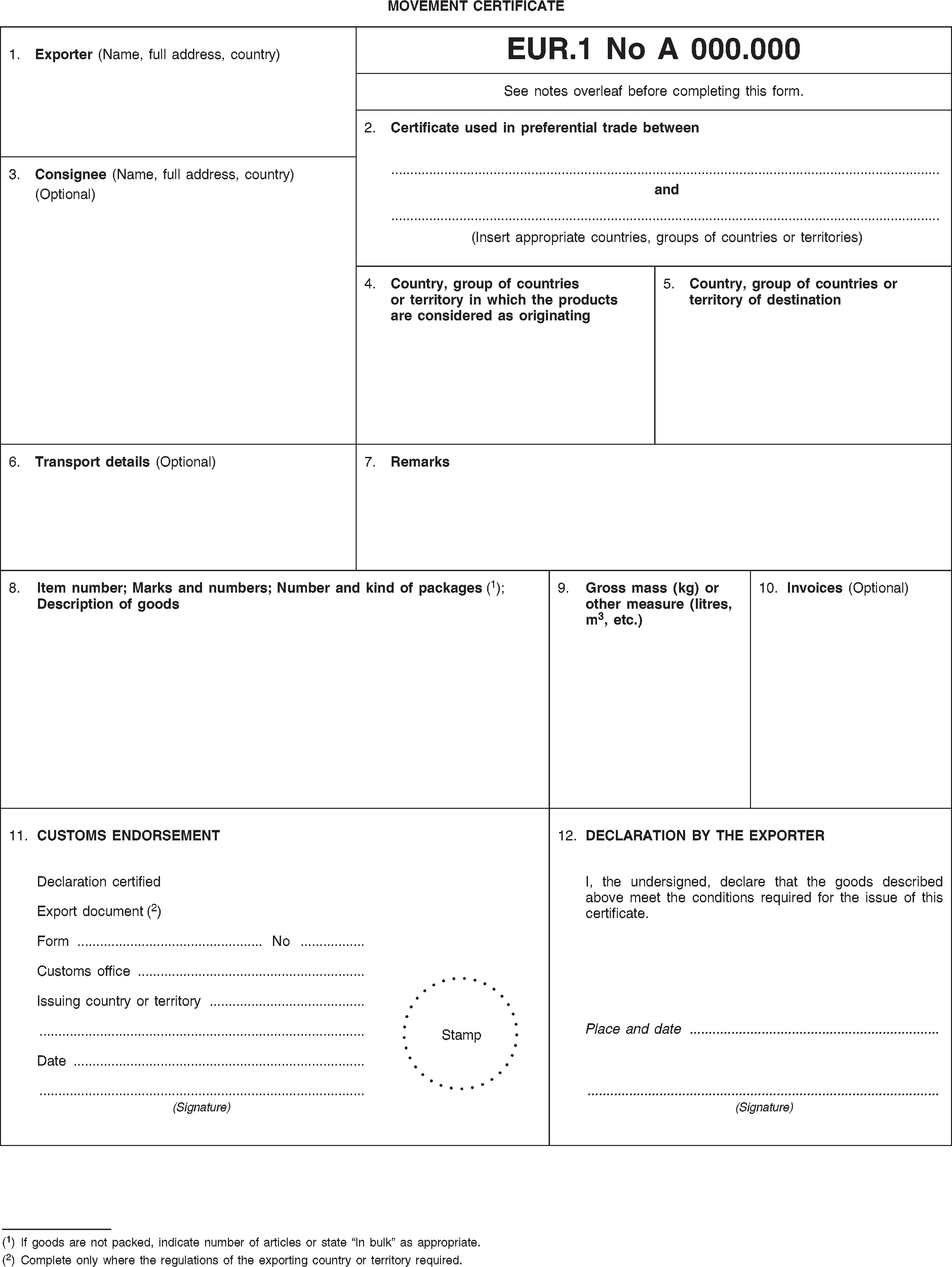 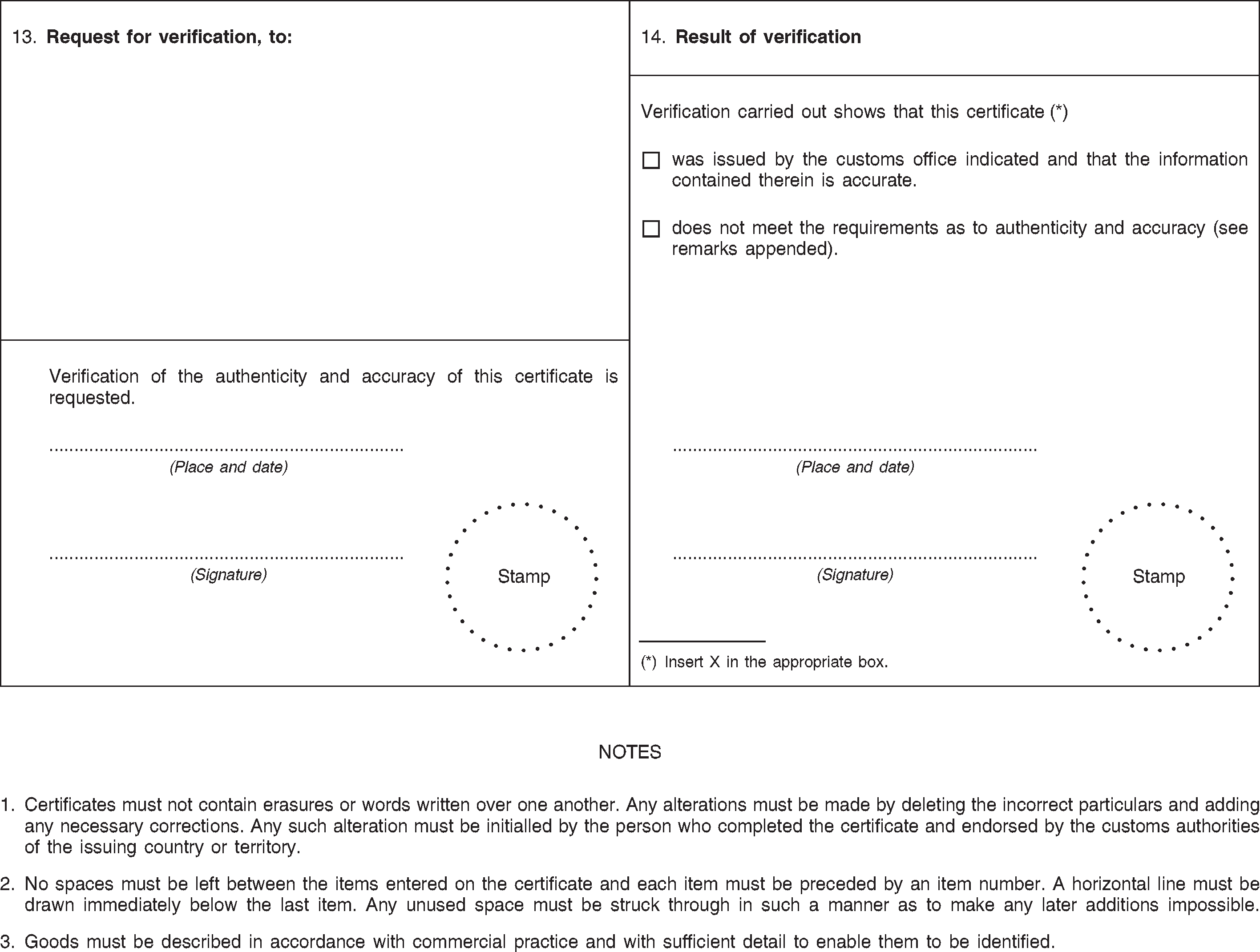 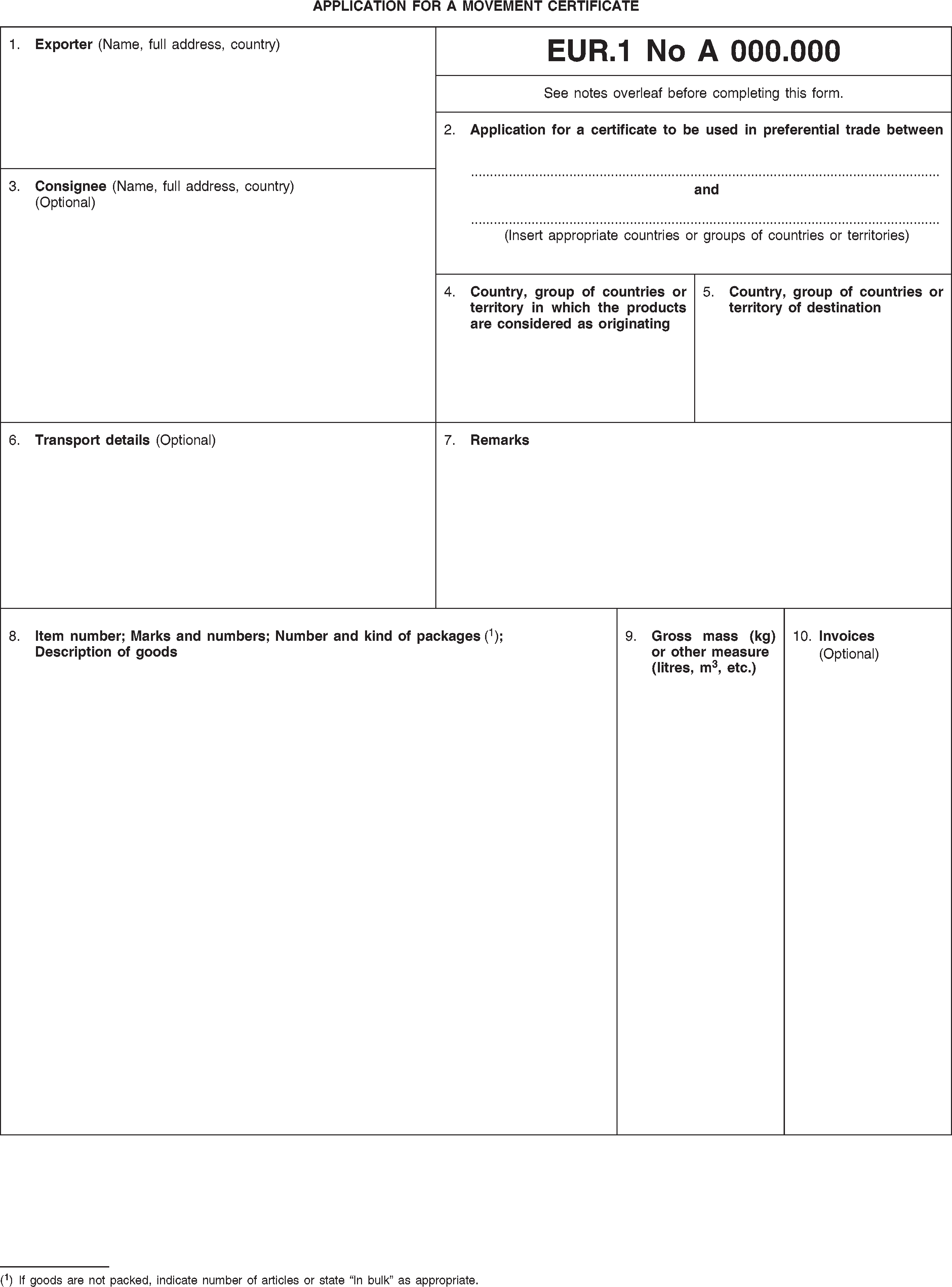 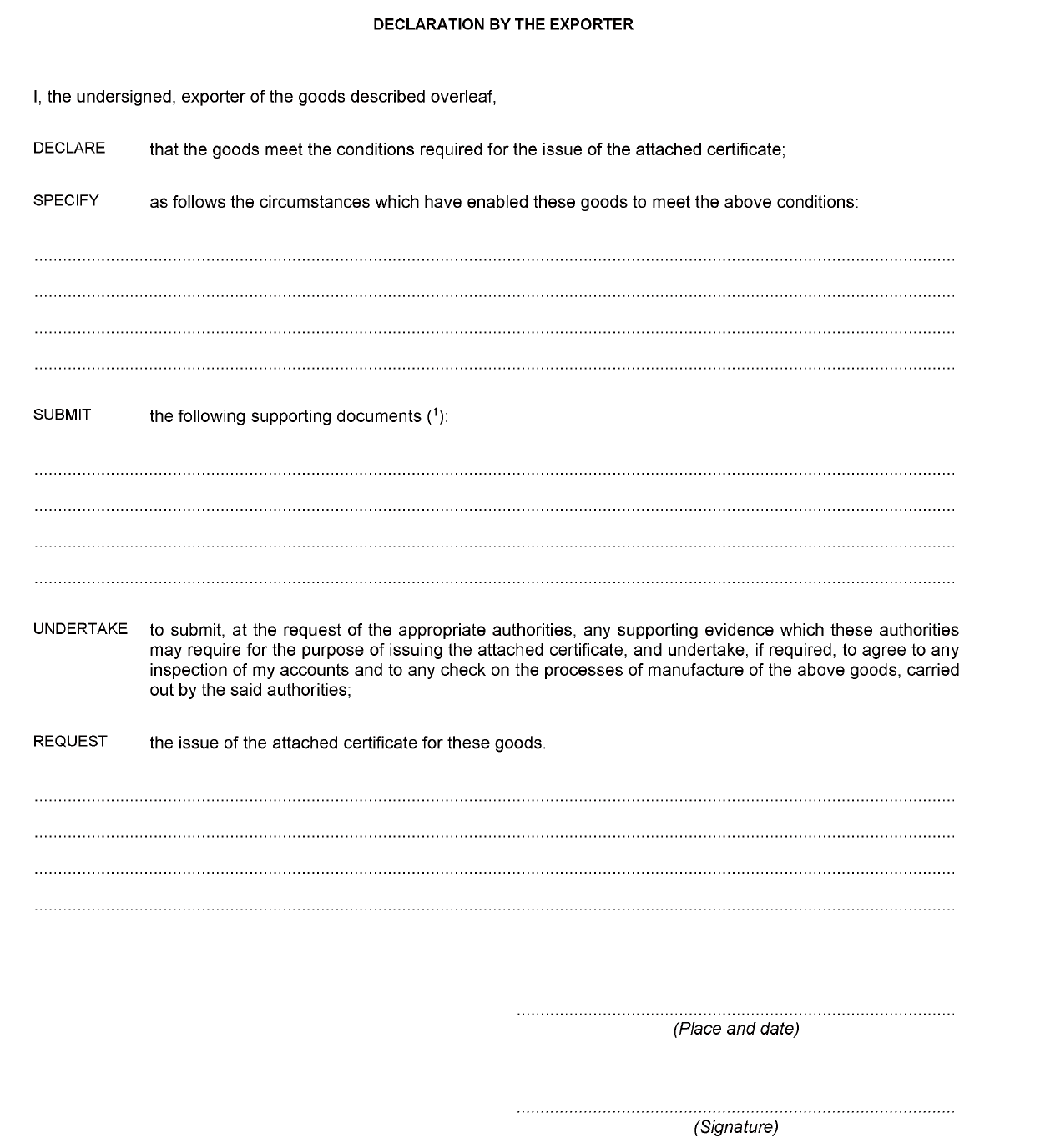 ANNEX IVOrigin declarationThe origin declaration, the text of which is given below, must be made out in accordance with the footnotes. However, the footnotes do not have to be reproduced.English version The exporter of the products covered by this document (customs authorisation No … (1)) declares that, except where otherwise clearly indicated, these products are of … (2) preferential origin. Portuguese version O abaixo–assinado, exportador dos produtos abrangidos pelo presente documento (autorização aduaneira no. … (1)), declara que, salvo indicação expressa em contrário, estes produtos são de origem preferencial … (2). ........................................................................... (3) (Place and date) ........................................................................... (4) (Signature of the exporter; in addition the name of the person signing the declaration has to be indicated in clear script) Notes (1) When the origin declaration is made out by an approved exporter within the meaning of Article 25 of this Origin Reference Document, the authorisation number of the approved exporter must be entered in this space. When the origin declaration is not made out by an approved exporter, the words in brackets shall be omitted or the space left blank. (2) Origin of products to be indicated. (3) These indications may be omitted if the information is contained on the document itself. (4) See Article 24(5) of this Origin Reference Document. In cases where the exporter is not required to sign, the exemption of signature also implies the exemption of the name of the signatory. ANNEX V ASupplier declaration for products having preferential origin statusI, the undersigned, declare that the goods listed on this invoice………………………..(1) were produced in…………………………………………………………………………………………..(2) and satisfy the rules of origin governing preferential trade between the said country/territory of production and the UK.I undertake to make available to the customs authorities, if required, evidence in support of this declaration.……………………………………………(3)…………………………………………………………...……….(4)……………………………….(5)NoteThe abovementioned text, suitably completed in conformity with the footnotes below, constitutes a supplier’s declaration. The footnotes do not have to be reproduced.(1) If only some of the goods listed on the invoice are concerned they should be clearly indicated or marked and this marking entered on the declaration as follows: “………..listed on this invoice and marked………were produced……..”.If a document other than an invoice or an annex to the invoice is used (see Article 32(3) of this Origin Reference Document), the name of the document concerned shall be mentioned instead of the word “invoice”.(2) The UK, SACU Member State, Mozambique, the EU, Member State, OCT or other ACP EPA State. Where a SACU Member State or Mozambique, OCT or another ACP EPA State is given, a reference must also be made to the UK customs office holding any EUR.1(s) concerned, giving the No of the certificate(s) concerned and, if possible, the relevant customs entry No involved.(3) Place and date.(4) Name and function in company.(5) Signature.ANNEX V BSupplier declaration for products not having preferential origin statusI, the undersigned, declare that goods listed on this invoice…………………………(1) were produced in……………………………………………………………………………………...…(2) and incorporate the following components or materials which do not have a SACU Member State or Mozambique, other ACP EPA State, OCT, UK or EU origin for preferential trade:……………………………………(3)……………………………………(4)……………………………………(5)……………………………………………………………………………………………………………………………………………………………………………………………………………………………………………………………………………………………………………………………………………………………………(6)I undertake to make available to the customs authorities, if required, evidence in support of this declaration.…………………………………………………………..(7)…………………………………………………......(8)………………………………………………………………………………………………………………,...…(9)NoteThe abovementioned text, suitably completed in conformity with the footnotes below, constitutes a supplier’s declaration. The footnotes do not have to be reproduced.(1) If only some of the goods listed on the invoice are concerned they should be clearly indicated or marked and this marking entered on the declaration as follows: “…………………………listed on this invoice and marked…………….were produced……………………………..”. If a document other than an invoice or an annex to the invoice is used (see Article 32(3) of this Origin Reference Document), the name of the document concerned shall be mentioned instead of the word “invoice”.(2) The UK, EU, Member State, SACU Member State, Mozambique, OCT or another ACP EPA State.(3) Description is to be given in all cases. The description must be adequate and should be sufficiently detailed to allow the tariff classification of the goods concerned to be determined.(4) Customs values to be given only if required.(5) Country of origin to be given only if required. The origin to be given must be a preferential origin, all other origins to be given as “third country”.(6) “and have undergone the following processing in [UK] [the EU] [Member State] [SACU Member State] [Mozambique] [OCT] [other ACP EPA State]…………………………….. “, to be added with a description of the processing carried out if this information is required.(7) Place and date.(8) Name and function in company.(9) Signature. ANNEX VIInformation certificate1. The form of information certificate given in this Annex shall be used and be printed in one or more of the official languages in which the Agreement is drawn up and in accordance with the provisions of the domestic law of the exporting State. Information certificates shall be completed in one of those languages; if they are handwritten, they shall be completed in ink in capital letters. They shall bear a serial number, whether or not printed, by which they can be identified.2. The information certificate shall measure 210 × 297 mm, a tolerance of up to plus 8 mm or minus 5 mm in the length may be allowed. The paper must be white, sized for writing, not containing mechanical pulp and weighing not less than 25 g/m2.3. The national administrators may reserve the right to print the forms themselves or may have them printed by printers approved by them. In the latter case, each form must include a reference to such approval. The forms shall bear the name and address of the printer or a mark by which the printer can be identified.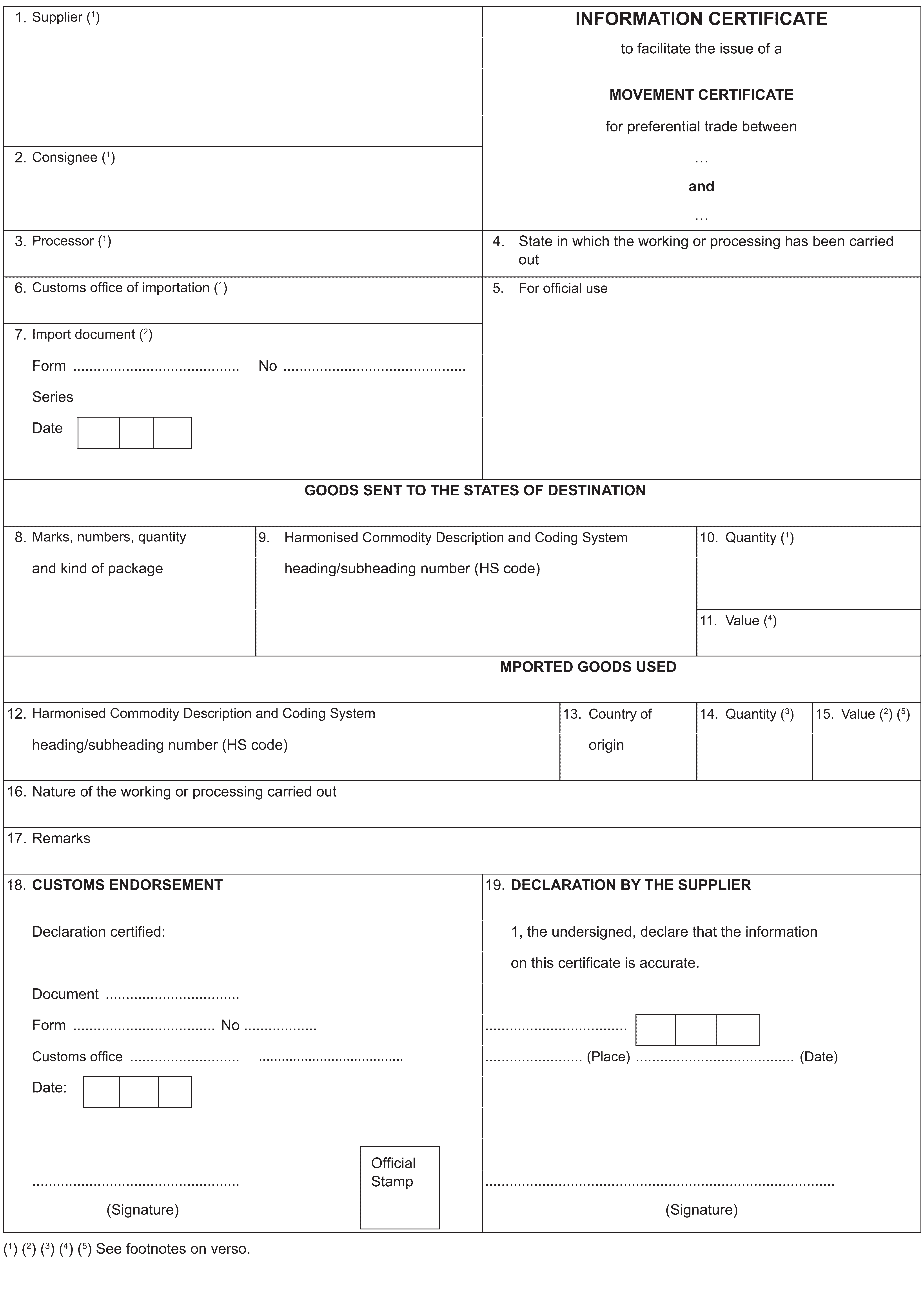 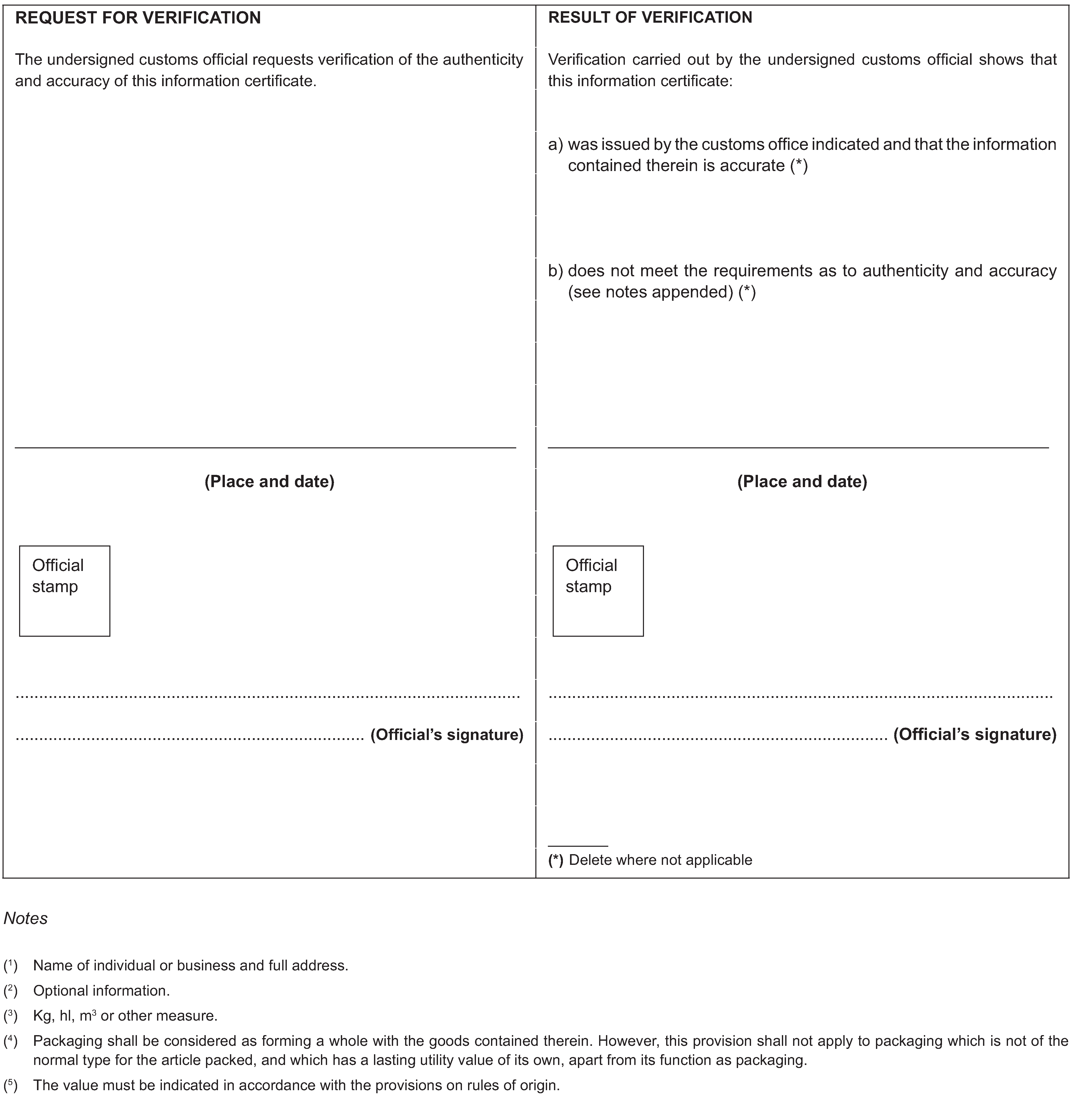 ANNEX VIIOverseas countries and territoriesWithin the meaning of this Origin Reference Document ‘overseas countries and territories’ shall mean the countries and territories listed below:(This list is without prejudice to the status of these countries and territories, or future changes in their status.)1. Overseas countries and territories that have special relations with the Kingdom of Denmark:— Greenland.2. Overseas countries and territories that have special relations with the French Republic:— New Caledonia and Dependencies,— French Polynesia,— French Southern and Antarctic Territories,— Wallis and Futuna Islands,— Saint Barthelemy,— Saint Pierre and Miquelon.3. Overseas countries and territories that have special relations with the Kingdom of the Netherlands:— Aruba,— Bonaire,— Curaçao,— Saba,— Sint Eustatius,— Sint Maarten.4. Overseas countries and territories that have special relations with the United Kingdom of Great Britain and Northern Ireland:— Anguilla,— Bermuda— Cayman Islands,— Falkland Islands,— South Georgia and South Sandwich Islands,— Montserrat,— Pitcairn,— Saint Helena and its Dependencies,— British Antarctic Territory,— British Indian Ocean Territory,— Turks and Caicos Islands,— British Virgin Islands.Chapter/heading(1)Description of product(2)Working or processing carried out on non–originating materials that confers originating status(3)	or	(4)Working or processing carried out on non–originating materials that confers originating status(3)	or	(4)Chapter 01Live animalsAll the animals of Chapter 1 used must be wholly obtainedChapter 02Meat and edible meat offalManufacture in which all the mate rials of Chapters 1 and 2 used must be wholly obtainedex Chapter 03Fish and crustaceans, molluscs and other aquatic invertebrates; except for:All the materials of Chapter 3 used must be wholly obtained0304Fish fillets and other fish meat (whether or not minced), fresh, chilled or frozenManufacture in which the value of any materials of Chapter 3 used does not exceed 15 % of the ex– works price of the product0305Fish, dried, salted or in brine; smoked fish, whether or not cooked before or during the smok ing process; flours, meals and pel lets of fish, fit for human consump tionManufacture in which the value of any materials of Chapter 3 used does not exceed 15 % of the ex– works price of the productex 0306Crustaceans, whether in shell or not, dried, salted or in brine smoked crustaceans, whether in shell or not, whether or not cooked before or during the smoking pro cess; crustaceans, in shell, cooked by steaming or by boiling in water, whether or not chilled, frozen, dried, salted or in brine; flours, meals and pellets of crustaceans, fit for human consumptionManufacture in which the value of any materials of Chapter 3 used does not exceed 15 % of the ex– works price of the productex 0307Molluscs, whether in shell or not, dried, salted or in brine; smoked molluscs, whether in shell or not, whether or not cooked before or during the smoking process; flours, meals and pellets of molluscs, fit for human consumptionManufacture in which the value of any materials of Chapter 3 used does not exceed 15 % of the ex– works price of the productChapter/heading(1)Description of product(2)Working or processing carried out on non–originating materials that confers originating status(3)	or	(4)Working or processing carried out on non–originating materials that confers originating status(3)	or	(4)ex 0308Aquatic invertebrates other than crustaceans and molluscs, dried, salted or in brine; smoked aquatic invertebrates other than crusta ceans and molluscs, whether or not cooked before or during the smok ing process; flours, meals and pel lets of aquatic invertebrates other than crustaceans and molluscs, fit for human consumptionManufacture in which the value of any materials of Chapter 3 used does not exceed 15 % of the ex– works price of the productex Chapter 04Dairy produce; birds' eggs; natural honey; edible products of animal origin, not elsewhere specified or included; except for:Manufacture in which all the mate rials of Chapter 4 used must be wholly obtained0403Buttermilk, curdled milk and cream, yoghurt, kephir and other fermented or acidified milk and cream, whether or not concen trated or containing added sugar or other sweetening matter or fla voured or containing added fruit, nuts or cocoaManufacture in which:all the materials of Chapter 4 used must be wholly obtained;any fruit juice (except those of pineapple, lime or grapefruit) of heading No 2009 used must al ready be originating;the value of any materials of Chapter 17 used does not ex ceed 30 % of the ex–works price of the productex Chapter 05Products of animal origin, not else where specified or included; except for:Manufacture in which all the mate rials of Chapter 5 used must be wholly obtainedex 0502Prepared pigs', hogs' or boars' bris tles and hairCleaning, disinfecting, sorting and straightening of bristles and hairChapter 06Live trees and other plants; bulbs, roots and the like; cut flowers and ornamental foliageManufacture in which:all the materials of Chapter 6 used must be wholly obtained;the value of all the materials used does not exceed 50 % of the ex–works price of the prod uctChapter 07Edible vegetables and certain roots and tubersManufacture in which all the mate rials of Chapter 7 used must be wholly obtained;Chapter/heading(1)Description of product(2)Working or processing carried out on non–originating materials that confers originating status(3)	or	(4)Working or processing carried out on non–originating materials that confers originating status(3)	or	(4)Chapter 08Edible fruit and nuts; peel of citrus fruits or melonsManufacture in which:all the fruit and nuts used must be wholly obtained;the value of any materials of Chapter 17 used does not ex ceed 30 % of the value of the ex–works price of the productex Chapter 09Coffee, tea, maté and spices; except for:Manufacture in which all the mate rials of Chapter 9 used must be wholly obtained0901Coffee, whether or not roasted or decaffeinated; coffee husks and skins; coffee substitutes containing coffee in any proportionManufacture from materials of any heading0902Tea, whether or not flavouredManufacture from materials of any headingex 0910Mixtures of spicesManufacture from materials of any headingChapter 10CerealsManufacture in which all the mate rials of Chapter 10 used must be wholly obtainedex Chapter 11Products of the milling industry; malt; starches; inulin; wheat gluten; except for:Manufacture in which all the cer eals, edible vegetables, roots and tubers of heading No 0714 or fruit used must be wholly obtainedex 1106Flour, meal and powder of the dried, shelled leguminous veg etables of heading No 0713Drying and milling of leguminous vegetables of heading No 0708Chapter 12Oil seeds and oleaginous fruits; miscellaneous grains, seeds and fruit; industrial or medicinal plants; straw and fodderManufacture in which all the mate rials of Chapter 12 used must be wholly obtained1301Lac; natural gums, resins, gum–re sins and oleoresins (for example, balsams)Manufacture in which the value of any materials of heading No 1301 used may not exceed 50 % of the ex–works price of the productChapter/heading(1)Description of product(2)Working or processing carried out on non–originating materials that confers originating status(3)	or	(4)Working or processing carried out on non–originating materials that confers originating status(3)	or	(4)1302Vegetable saps and extracts; pectic substances, pectinates and pectates; agar–agar and other mucilages and thickeners, whether or not modi fied, derived from vegetable prod ucts:1302– Mucilages and thickeners, modi fied, derived from vegetable productsManufacture from non–modified mucilages and thickeners1302– OtherManufacture in which the value of all the materials used does not ex ceed 50 % of the ex–works price of the productChapter 14Vegetable plaiting materials; veg etable products not elsewhere spec ified or includedManufacture in which all the mate rials of Chapter 14 used must be wholly obtainedex Chapter 15Animal or vegetable fats and oils and their cleavage products; pre pared edible fats; animals or veg etable waxes; except for:Manufacture in which all the mate rials used  are  classified  within  a heading other than that of the product1501Pig fat (including lard) and poultry fat, other than that of heading No 0209 or 1503:1501– Fats from bones or wasteManufacture from materials of any heading except those of heading Nos 0203, 0206 or 0207 or bones of heading No 05061501– OtherManufacture from meat or edible offal of swine of heading No 0203 or 0206 or of meat and edible offal of poultry of heading No 02071502Fats of bovine animals, sheep or goats, other than those of heading No 1503:1502– Fats from bones or wasteManufacture from materials of any heading except those of heading Nos 0201, 0202, 0204 or 0206 orbones of heading No 05061502– OtherManufacture in which all the mate rials of Chapter 2 used must be wholly obtainedChapter/heading(1)Description of product(2)Working or processing carried out on non–originating materials that confers originating status(3)	or	(4)Working or processing carried out on non–originating materials that confers originating status(3)	or	(4)1504Fats and oils and their fractions, of fish or marine mammals, whether or not refined, but not chemically modified:1504– Solid fractionsManufacture from materials of any heading including other materials of heading No 15041504– OtherManufacture in which all the mate rials of Chapters 2 and 3 used must be wholly obtainedex 1505Refined lanolinManufacture	from	crude	wool grease of heading No 15051506Other animals fats and oils and their fractions, whether or not re fined, but not chemically modified:1506– Solid fractionsManufacture from materials of any heading including other materials of heading No 15061506– OtherManufacture in which all the mate rials of Chapter 2 used must be wholly obtained1507 to 1515Vegetable oils and their fractions:1507 to 1515– Soya, ground nut, palm, copra, palm kernel, babassu, tung and oiticica oil, myrtle wax and Ja pan wax, fractions of jojoba oil and oils for technical or indus trial uses other than the manu facture of foodstuffs for human consumptionManufacture in which all the mate rials used  are  classified  within  a heading other than that of the product1507 to 1515– Solid fractions, except for that of jojoba oilManufacture from other materials of heading Nos 1507 to 15151507 to 1515– OtherManufacture in which all the veg etable materials used must be wholly obtainedChapter/heading(1)Description of product(2)Working or processing carried out on non–originating materials that confers originating status(3)	or	(4)Working or processing carried out on non–originating materials that confers originating status(3)	or	(4)1516Animal or vegetable fats and oils and their fractions, partly or wholly hydrogenated, inter–esteri fied, re–esterified or elaidinised, whether or not refined, but not further preparedManufacture in which:all the materials of Chapter 2 used must be wholly obtained;all the vegetable materials used must be wholly obtained. How ever, materials of headings 1507, 1508, 1511 and 1513may be used1517Margarine; edible mixtures or pre parations of animal or vegetable fats or oils or of fractions of differ ent fats or oils of this Chapter, other than edible fats or oils or their fractions of heading No 1516Manufacture in which:all the materials of Chapters 2 and 4 used must be wholly ob tained;all the vegetable materials used must be wholly obtained. How ever, materials of headings 1507, 1508, 1511 and 1513may be usedex Chapter 16Preparations of meat, of fish or of crustaceans, molluscs or other aquatic invertebrates; except for:Manufacture	from	animals	of Chapter 11604 and1605Prepared or preserved fish; caviar and caviar substitutes prepared from fish eggs;Crustaceans, molluscs and other aquatic invertebrates, prepared or preservedManufacture in which the value of any materials of Chapter 3 used does not exceed 15 % of the ex– works price of the productex Chapter 17Sugars and sugar confectionery; ex cept for:Manufacture in which all the mate rials used  are  classified  within  a heading other than that of the productex 1701Cane or beet sugar and chemically pure sucrose, in solid form, fla voured or colouredManufacture in which the value of any materials of Chapter 17 used does not exceed 30 % of the ex– works price of the product1702Other sugars, including chemically pure lactose, maltose, glucose and fructose, in solid form; sugar syr ups not containing added flavour ing or colouring matter; artificial honey, whether or not mixed with natural honey; caramel:1702– Chemically pure maltose and fructoseManufacture from materials of any heading including other materials of heading No 1702Chapter/heading(1)Description of product(2)Working or processing carried out on non–originating materials that confers originating status(3)	or	(4)Working or processing carried out on non–originating materials that confers originating status(3)	or	(4)– Other sugars in solid form, fla voured or colouredManufacture in which the value of any materials of Chapter 17 used does not exceed 30 % of the ex– works price of the product– OtherManufacture in which all the mate rials used must already be origin atingex 1703Molasses resulting from the extrac tion or refining of sugar, flavoured or colouredManufacture in which the value of any materials of Chapter 17 used does not exceed 30 % of the ex– works price of the product1704Sugar confectionery (including white chocolate), not containing cocoaManufacture in which:all the materials used are classi fied within a heading other than that of the product;the value of any materials of Chapter 17 used does not ex ceed 30 % of the ex–works price of the productChapter 18Cocoa and cocoa preparationsManufacture in which:all the materials used are classi fied within a heading other than that of the product;the value of any materials of Chapter 17 used does not ex ceed 30 % of the ex–works price of the product1901Malt extract; food preparations of flour, groats, meal, starch or malt extract, not containing cocoa or containing less than 40 % by weight of cocoa calculated on a to tally defatted basis, not elsewhere specified or included; food prepara tions of goods of heading Nos 0401 to 0404, not containing co coa or containing less than 5 % by weight of cocoa calculated on a to tally defatted basis, not elsewhere specified or included:1901– Malt extractManufacture from cereals of Chap ter 10Chapter/heading(1)Description of product(2)Working or processing carried out on non–originating materials that confers originating status(3)	or	(4)Working or processing carried out on non–originating materials that confers originating status(3)	or	(4)– OtherManufacture in which:all the materials used are classi fied within a heading other than that of the product;the value of any materials of Chapter 17 used does not ex ceed 30 % of the ex–works price of the product1902Pasta, whether or not cooked or stuffed (with meat or other sub stances) or otherwise prepared, such as spaghetti, macaroni, noo dles, lasagne, gnocchi, ravioli, can nelloni; couscous, whether or not prepared:1902– Containing 20 % or less by weight of meat, meat offal, fish, crustaceans or molluscsManufacture in which all the cer eals and derivatives (except durum wheat and its derivatives) used must be wholly obtained1902– Containing more than 20 % by weight of meat, meat offal, fish, crustaceans or molluscsManufacture in which:all cereals and derivatives (ex cept durum wheat and its deriv atives) used must be wholly ob tained;all the materials of Chapters 2 and 3 used must be wholly ob tained1903Tapioca and substitutes thereof pre pared from starch, in the form of flakes, grains, pearls, siftings or in similar formsManufacture from materials of any heading except potato starch of heading No 11081904Prepared foods obtained by the swelling or roasting of cereals or cereal products (for example, corn flakes); cereals (other than maize (corn)) in grain form or in the form of flakes or other worked grains (except flour, groats and meal), pre–cooked, or otherwise prepared, not elsewhere specified or includedManufacture:from materials not classified within heading No 1806;in which all the cereals and flour (except durum wheat and its derivates and Zea indurata maize) used must be wholly ob tained;in which the value of any mate rials of Chapter 17 used does not exceed 30 % of the ex– works price of the productChapter/heading(1)Description of product(2)Working or processing carried out on non–originating materials that confers originating status(3)	or	(4)Working or processing carried out on non–originating materials that confers originating status(3)	or	(4)1905Bread, pastry, cakes, biscuits and other bakers' wares, whether or not containing cocoa; communion wa fers, empty cachets of a kind suit able for pharmaceutical use, sealing wafers, rice paper and similar prod uctsManufacture from materials of any heading except those of Chapter 11ex Chapter 20Preparations of vegetables, fruit, nuts or other parts of plants; ex cept for:Manufacture in which all the fruit, nuts or vegetables used must be wholly obtainedex 2001Yams, sweet potatoes and similar edible parts of plants containing 5 % or more by weight of starch, prepared or preserved by vinegar or acetic acidManufacture in which all the mate rials used  are  classified  within  a heading other than that of the productex 2004 and ex 2005Potatoes in the form of flour, meal or flakes, prepared or preserved otherwise than by vinegar or acetic acidManufacture in which all the mate rials used  are  classified  within  a heading other than that of the product2006Vegetables, fruit, nuts, fruit–peel and other parts of plants, preserved by sugar (drained, glacé or crystal lised)Manufacture in which the value of any materials of Chapter 17 used does not exceed 30 % of the ex– works price of the product2007Jams, fruit jellies, marmalades, fruit or nut purée and fruit or nut pastes, obtained by cooking, whether or not containing added sugar or other sweetening matterManufacture in which:all the materials used are classi fied within a heading other than that of the product;the value of any materials of Chapter 17 used does not ex ceed 30 % of the ex–works price of the productex 2008– Nuts, not containing added sugar or spiritManufacture in which the value of the originating nuts and oil seeds of heading Nos 0801, 0802 and1202 to 1207 used exceeds 60 % of the ex–works price of the prod uctex 2008– Peanut butter; mixtures based on cereals; palm hearts; maize (corn)Manufacture in which all the mate rials used  are  classified  within  a heading other than that of the productChapter/heading(1)Description of product(2)Working or processing carried out on non–originating materials that confers originating status(3)	or	(4)Working or processing carried out on non–originating materials that confers originating status(3)	or	(4)– Other except for fruit and nuts cooked otherwise than by steam ing or boiling in water, not con taining added sugar, frozenManufacture in which:all the materials used are classi fied within a heading other than that of the product;the value of any materials of Chapter 17 used does not ex ceed 30 % of the ex–works price of the product2009Fruit juices (including grape must) and vegetable juices, unfermented and not containing added spirit, whether or not containing added sugar or other sweetening matterManufacture in which:all the materials used are classi fied within a heading other than that of the product;the value of any materials of Chapter 17 used does not ex ceed 30 % of the ex–works price of the productex Chapter 21Miscellaneous edible preparations; except for:Manufacture in which all the mate rials used  are  classified  within  a heading other than that of the product2101Extracts, essences and concentrates, of coffee, tea or maté and prepara tions with a basis of these products or with a basis of coffee, tea or maté; roasted chicory and other roasted coffee substitutes, and ex tracts, essences and concentrates thereofManufacture in which:all the materials used are classi fied within a heading other than that of the product;all the chicory used must be wholly obtained2103Sauces and preparations therefor; mixed condiments and mixed sea sonings; mustard flour and meal and prepared mustard:2103– Sauces and preparations therefor; mixed condiments and mixed seasoningsManufacture in which all the mate rials used  are  classified  within  a heading other than that of the product. However, mustard flour or meal or prepared mustard may be used2103– Mustard flour and meal and pre pared mustardManufacture from materials of any headingex 2104Soups and broths and preparations thereforManufacture from materials of any heading except prepared or pre served vegetables of heading Nos 2002 to 2005Chapter/heading(1)Chapter/heading(1)Description of product(2)Working or processing carried out on non–originating materials that confers originating status(3)	or	(4)Working or processing carried out on non–originating materials that confers originating status(3)	or	(4)21062106Food preparations not elsewhere specified or includedManufacture in which:all the materials used are classi fied within a heading other than that of the product;the value of any materials of Chapter 17 used does not ex ceed 30 % of the ex–works price of the productexChapter 22Beverages, spirits and vinegar; ex cept for:Manufacture in which:all the materials used are classi fied within a heading other than that of the product;all the grapes or any material derived from grapes used must be wholly obtained22022202Waters, including mineral waters and aerated waters, containing added sugar or other sweetening matter or flavoured, and other non–alcoholic beverages, not in cluding fruit or vegetable juices of heading No 2009Manufacture in which:all the materials used are classi fied within a heading other than that of the product;the value of any materials of Chapter 17 used does not ex ceed 30 % of the ex–works price of the product;— any fruit juice used (except for pineapple, lime and grapefruit juices) must already be origin ating22072207Undenatured ethyl alcohol of an al coholic strength  by  volume  of 80 % vol or higher; ethyl alcohol and other spirits, denatured, of any strengthManufacture:using materials not classified in headings 2207 or 2208,in which all the grapes or any materials derived from grapes used must be wholly obtained or if all the other materials used are already originating, ar rack may be used up to a limit of 5 % by volume22082208Undenatured ethyl alcohol of an al coholic strength by volume of less than 80 % vol; spirits, liqueurs and other spirituous beveragesManufacture:— from materials not classified within heading Nos 2207 or 2208,— in which all the grapes or any material derived from grapes used must be wholly obtained or if all the other materials used are already originating, ar rack may be used up to a limit of 5 % by volumeChapter/heading(1)Chapter/heading(1)Description of product(2)Working or processing carried out on non–originating materials that confers originating status(3)	or	(4)Working or processing carried out on non–originating materials that confers originating status(3)	or	(4)ex Chapter23Residues and waste from the food industries; prepared animal fodder; except for:Manufacture in which all the mate rials used  are  classified  within  a heading other than that of the productex 2301ex 2301Whale meal; flours, meals and pel lets of fish or of crustaceans, mol luscs or other aquatic invertebrates, unfit for human consumptionManufacture in which all the mate rials of Chapters 2 and 3 used must be wholly obtainedex 2303ex 2303Residues from the manufacture of starch from maize (excluding con centrated steeping liquors), of a pro tein content, calculated on the dry product, exceeding 40 % by weightManufacture in which all the maize used must be wholly obtainedex 2306ex 2306Oil cake and other solid residues resulting from the extraction of ol ive oil, containing more than 3 % by weight of olive oilManufacture in which all the olives used must be wholly obtained23092309Preparations of a kind used in ani mal feedingManufacture in which:all the cereals, sugar or molas ses, meat or milk used must al ready be originating;all the materials of Chapter 3 used must be wholly obtainedex Chapter24Tobacco and manufactured tobacco substitutes; except for:Manufacture in which all the mate rials of Chapter 24 used must be wholly obtained24022402Cigars, cheroots, cigarillos and ci garettes, of tobacco or of tobacco substitutesManufacture in which at least 70 % by weight of the unmanufactured tobacco or tobacco refuse of head ing No 2401 used must already be originatingex 2403ex 2403Smoking tobaccoManufacture in which at least 70 % by weight of the unmanufactured tobacco or tobacco refuse of head ing No 2401 used must already be originatingex Chapter25Salt; sulphur; earths and stone; plastering materials, lime and ce ment; except for:Manufacture in which all the mate rials used  are  classified  within  a heading other than that of the productChapter/heading(1)Description of product(2)Working or processing carried out on non–originating materials that confers originating status(3)	or	(4)Working or processing carried out on non–originating materials that confers originating status(3)	or	(4)ex 2504Natural crystalline graphite, with enriched carbon content, purified and groundEnriching of the carbon content, purifying and grinding of crude crystalline graphiteex 2515Marble, merely cut, by sawing or otherwise, into blocks or slabs of a rectangular (including square) shape, of a thickness not exceeding 25 cmCutting, by sawing or otherwise, of marble (even if already sawn) of a thickness exceeding 25 cmex 2516Granite, porphyry, basalt, sand stone and other monumental and building stone, merely cut, by saw ing or otherwise, into blocks or slabs of a rectangular (including square) shape, of a thickness not exceeding 25 cmCutting, by sawing or otherwise, of stone (even  if  already  sawn)  of a thickness exceeding 25 cmex 2518Calcined dolomiteCalcination of dolomite not cal cinedex 2519Crushed natural magnesium car bonate (magnesite), in hermeti cally–sealed containers, and magne sium oxide, whether or not pure, other than fused magnesia or dead–burned (sintered) magnesiaManufacture in which all the mate rials used  are  classified  within  a heading other than that of the product. However, natural magne sium carbonate (magnesite) may be usedex 2520Plasters specially prepared for den tistryManufacture in which the value of all the materials used does not ex ceed 50 % of the ex–works price of the productex 2524Natural asbestos fibresManufacture from asbestos concen trateex 2525Mica powderGrinding of mica or mica wasteex 2530Earth colours, calcined or pow deredCalcination or grinding of earth coloursChapter 26Ores, slag and ashManufacture in which all the mate rials used  are  classified  within  a heading other than that of the productChapter/heading(1)Description of product(2)Working or processing carried out on non–originating materials that confers originating status(3)	or	(4)Working or processing carried out on non–originating materials that confers originating status(3)	or	(4)ex Chapter 27Mineral fuels, mineral oils and products of their distillation; bitu minous substances; mineral waxes; except for:Manufacture in which all the mate rials used  are  classified  within  a heading other than that of the productex 2707Oils in which the weight of the aromatic constituents exceeds that of the non–aromatic constituents, being oils similar to mineral oils obtained by distillation of high temperature coal tar, of which more than 65 % by volume distils at a temperature of up to 250 °C (including mixtures of petroleum spirit and benzole), for use as power or heating fuelsOperations of refining and/or one or more specific process(es) (1)Other operations than those referred to in column (3) in which all the materials used are classified within a heading other than that of the product. However, materials classi fied within the same heading may be used provided their value does not exceed 50 % of the ex–works price of the productex 2709Crude oils obtained from bitumi nous mineralsDestructive distillation of bitumi nous materials2710Petroleum oils and oils obtained from bituminous materials, other than crude; preparations not else where specified or included, con taining by weight 70 % or more of petroleum oils or of oils obtained from bituminous materials, these oils being the basic constituents of the preparationsOperations of refining and/or one or more specific process(es) (2)Other operations than those referred to in column (3) in which all the materials used are classified within a heading other than that of the product. However, materials classi fied within the same heading may be used provided their value does not exceed 50 % of the ex–works price of the product2711Petroleum gases and other gaseous hydrocarbonsOperations of refining and/or one or more specific process(es) (2)Other operations than those referred to in column (3) in which all the materials used are classified within a heading other than that of the product. However, materials classi fied within the same heading may be used provided their value does not exceed 50 % of the ex–works price of the product2712Petroleum jelly; paraffin wax, mi crocrystalline petroleum wax, slack wax, ozokerite, lignite wax, peat wax, other mineral waxes and simi lar products obtained by synthesis or by other processes, whether or not colouredOperations of refining and/or one or more specific process(es) (2)Other operations than those referred to in column (3) in which all the materials used are classified within a heading other than that of the product. However, materials classi fied within the same heading may be used provided their value does not exceed 50 % of the ex–works price of the productChapter/heading(1)Description of product(2)Working or processing carried out on non–originating materials that confers originating status(3)	or	(4)Working or processing carried out on non–originating materials that confers originating status(3)	or	(4)2713Petroleum coke, petroleum bitu men and other residues of petro leum oils or of oils obtained from bituminous materialsOperations of refining and/or one or more specific process(es) (1)Other operations than those referred to in column (3) in which all the materials used are classified within a heading other than that of the product. However, materials classi fied within the same heading may be used provided their value does not exceed 50 % of the ex–works price of the product2714Bitumen and asphalt, natural; bitu minous or oil shale and tar sands; asphaltites and asphaltic rocksOperations of refining and/or one or more specific process(es) (1)Other operations than those referred to in column (3) in which all the materials used are classified within a heading other than that of the product. However, materials classi fied within the same heading may be used provided their value does not exceed 50 % of the ex–works price of the product2715Bituminous mixtures based on nat ural asphalt, on natural bitumen, on petroleum bitumen, on mineral tar or on mineral tar pitch (for ex ample, bituminous mastics, cut– backs)Operations of refining and/or one or more specific process(es) (1)Other operations than those referred to in column (3) in which all the materials used are classified within a heading other than that of the product. However, materials classi fied within the same heading may be used provided their value does not exceed 50 % of the ex–works price of the productex Chapter 28Inorganic chemicals; organic or in organic compounds of precious metals, of rare–earth metals, of radioactive elements or of isotopes; except for:Manufacture in which all the mate rials used  are  classified  within  a heading other than that of the product. However, materials classi fied within the same heading may be used provided their value does not exceed 20 % of the ex–works price of the productManufacture in which the value of all the materials used does not ex ceed 40 % of the ex–works price of the productex 2805‘Mischmetall’Manufacture by electrolytic or ther mal treatment in which the value of all the materials used does not exceed 50 % of the ex–works price of the productex 2811Sulphur trioxideManufacture from sulphur dioxideManufacture in which the value of all the materials used does not ex ceed 40 % of the ex–works price of the productChapter/heading(1)Description of product(2)Working or processing carried out on non–originating materials that confers originating status(3)	or	(4)Working or processing carried out on non–originating materials that confers originating status(3)	or	(4)ex 2833Aluminium sulphateManufacture in which the value of all the materials used does not ex ceed 50 % of the ex–works price of the productex 2840Sodium perborateManufacture from disodium tetra boratepentahydrateManufacture in which the value of all the materials used does not ex ceed 40 % of the ex–works price of the productex 284210Non–chemically defined aluminosi licatesManufacture in which all the mate rials used  are  classified  within  a heading other than that of the product. However, materials classi fied within the same heading may be used provided their value does not exceed 20 % of the ex–works price of the productManufacture in which the value of all the materials used does not ex ceed 40 % of the ex–works price of the productex 2852– Mercury compounds of Internal ethers and their halogenated, sul phonated, nitrated or nitrosated derivativesManufacture from materials of any heading. However, the value of all the materials of heading No 2909 used may not exceed 20 % of the ex–works price of the productManufacture in which the value of all the materials used does not ex ceed 40 % of the ex–works price of the productex 2852– Mercury compounds of Nucleic acids and their salts, whether or not chemically defined; other heterocyclic compoundsManufacture from materials of any heading. However, the value of all the materials of headings Nos 2932, 2933 and 2934 used may not exceed 20 % of the ex–works price of the productManufacture in which the value of all the materials used does not ex ceed 40 % of the ex–works price of the productex 2852– Mercury compounds of Diagnos tic or  laboratory  reagents  on a backing, prepared diagnostic or laboratory reagents whether or not on a backing, other than those of heading 3002 or 3006; certified reference materialsManufacture in which the value of all the materials used does not ex ceed 50 % of the ex–works price of the productex 2852– Nucleic acids and their salts, whether or not chemically de fined; other heterocyclic com poundsManufacture from materials of any heading. However, the value of all the materials of headings Nos 2932, 2933 and 2934 used may not exceed 20 % of the ex–works price of the productManufacture in which the value of all the materials used does not ex ceed 40 % of the ex–works price of the productChapter/heading(1)Description of product(2)Working or processing carried out on non–originating materials that confers originating status(3)	or	(4)Working or processing carried out on non–originating materials that confers originating status(3)	or	(4)– Mercury compounds of chemical products and preparations of the chemical or allied industries (in cluding those consisting of mix tures of natural products), not elsewhere specified or includedManufacture in which the value of all the materials used does not ex ceed 50 % of the ex–works price of the productex Chapter 29Organic chemicals; except for:Manufacture in which all the mate rials used  are  classified  within  a heading other than that of the product. However, materials classi fied within the same heading may be used provided their value does not exceed 20 % of the ex–works price of the productManufacture in which the value of all the materials used does not ex ceed 40 % of the ex–works price of the productex 2901Acyclic hydrocarbons for use as power or heating fuelsOperations of refining and/or one or more specific process(es) (1)Other operations than those referred to in column (3) in which all the materials used are classified within a heading other than that of the product. However, materials classi fied within the same heading may be used provided their value does not exceed 50 % of the ex–works price of the productex 2902Cyclanes and cyclenes (other than azulenes), benzene, toluene, xy lenes, for use as power or heating fuelsOperations of refining and/or one or more specific process(es) (1)Other operations than those referred to in column (3) in which all the materials used are classified within a heading other than that of the product. However, materials classi fied within the same heading may be used provided their value does not exceed 50 % of the ex–works price of the productex 2905Metal alcoholates of alcohols of this heading and of ethanolManufacture from materials of any heading, including other materials of heading No 2905. However, metal alcoholates of this heading may be used, provided their value does not exceed 20 % of the ex– works price of the productManufacture in which the value of all the materials used does not ex ceed 40 % of the ex–works price of the product2915Saturated acyclic monocarboxylic acids and their anhydrides, halides, peroxides and peroxyacids; their halogenated, sulphonated, nitrated or nitrosated derivativesManufacture from materials of any heading. However, the value of all the materials of headings Nos 2915 and 2916 used may not ex ceed 20 % of the ex–works price of the productManufacture in which the value of all the materials used does not ex ceed 40 % of the ex–works price of the productChapter/heading(1)Description of product(2)Working or processing carried out on non–originating materials that confers originating status(3)	or	(4)Working or processing carried out on non–originating materials that confers originating status(3)	or	(4)ex 2932– Internal ethers and their haloge nated, sulphonated, nitrated or nitrosated derivativesManufacture from materials of any heading. However, the value of all the materials of heading No 2909 used may not exceed 20 % of the ex–works price of the productManufacture in which the value of all the materials used does not ex ceed 40 % of the ex–works price of the productex 2932– Cyclic acetals and internal hemi acetals and their halogenated, sulphonated, nitrated or nitro sated derivativesManufacture from materials of any headingManufacture in which the value of all the materials used does not ex ceed 40 % of the ex–works price of the product2933Heterocyclic compounds with ni trogen hetero–atom(s) onlyManufacture from materials of any heading. However, the value of all the materials of headings Nos 2932 and 2933 used may not ex ceed 20 % of the ex–works price of the productManufacture in which the value of all the materials used does not ex ceed 40 % of the ex–works price of the product2934Nucleic acids and their salts; other heterocyclic compoundsManufacture from materials of any heading. However, the value of all the materials of headings Nos 2932, 2933 and 2934 used may not exceed 20 % of the ex–works price of the productManufacture in which the value of all the materials used does not ex ceed 40 % of the ex–works price of the productex 2937Hormones, prostaglandins, throm boxanes and leukotrienes, natural or reproduced by synthesis; deriva tives and structural analogues thereof, including chain modified polypeptides, used primarily as hormones:ex 2937– Other heterocyclic compounds with nitrogen hetero–atom(s) onlyManufacture from materials of any heading. However, the value of all the materials of headings Nos 2932 and 2933 used may not ex ceed 20 % of the ex–works price of the productManufacture in which the value of all the materials used does not ex ceed 40 % of the ex–works price of the productex 2937– Other nucleic acids and their salts; other heterocyclic com poundsManufacture from materials of any heading. However, the value of all the materials of headings Nos 2932, 2933 and 2934 used may not exceed 20 % of the ex–works price of the productManufacture in which the value of all the materials used does not ex ceed 40 % of the ex–works price of the productChapter/heading(1)Description of product(2)Working or processing carried out on non–originating materials that confers originating status(3)	or	(4)Working or processing carried out on non–originating materials that confers originating status(3)	or	(4)ex 2939Concentrates of poppy straw con taining not less than 50 % by weight of alkaloidsManufacture in which the value of all the materials used does not ex ceed 50 % of the ex–works price of the productex Chapter 30Pharmaceutical products; except for:Manufacture in which all the mate rials used  are  classified  within  a heading other than that of the product. However, materials classi fied within the same heading may be used provided their value does not exceed 20 % of the ex–works price of the productex3002Human blood; animal blood pre pared for therapeutic, prophylactic or diagnostic uses; antisera, other blood fractions and immunological products, whether or not modified or obtained by means of biotech nological processes; vaccines, tox ins, cultures of micro–organisms (excluding yeasts) and similar prod ucts:ex3002– Products consisting of two or more constituents which have been mixed together for thera peutic or prophylactic uses or unmixed products for these uses, put up in measured doses or in forms or packings for retail saleManufacture from materials of any heading, including other materials of heading No 3002. The materials of this description may also be used, provided their value does not exceed 20 % of the ex–works price of the productex3002– Other:ex3002– Human bloodManufacture from materials of any heading, including other materials of heading No 3002. The materials of this description may also be used, provided their value does not exceed 20 % of the ex–works price of the productex3002– Animal blood prepared for ther apeutic or prophylactic usesManufacture from materials of any heading, including other materials of heading No 3002. The materials of this description may also be used, provided their value does not exceed 20 % of the ex–works price of the productChapter/heading(1)Description of product(2)Working or processing carried out on non–originating materials that confers originating status(3)	or	(4)Working or processing carried out on non–originating materials that confers originating status(3)	or	(4)– Blood fractions other than anti sera, haemoglobin, blood globu lins and serum globulinsManufacture from materials of any heading, including other materials of heading No 3002.The materials of this description may also be used, provided their value does not exceed 20 % of the ex–works price of the product– Haemoglobin, blood globulins and serum globulinsManufacture from materials of any heading, including other materials of heading No 3002. The materials of this description may also be used, provided their value does not exceed 20 % of the ex–works price of the product– OtherManufacture from materials of any heading, including other materials of heading No 3002. The materials of this description may also be used, provided their value does not exceed 20 % of the ex–works price of the product– Other carboxyimide–function compounds (including saccharin and its salts) and imine–function compounds, in the form of pep tides and proteins which are di rectly involved in the regulation of immunological processesManufacture in which all the mate rials used  are  classified  within  a heading other than that of the product. However, materials classi fied within the same heading may be used provided their value does not exceed 20 % of the ex–works price of the productManufacture in which the value of all the materials used does not ex ceed 40 % of the ex–works price of the product– Heterocyclic compounds with ni trogen hetero–atom(s) onlyManufacture from materials of any heading. However, the value of all the materials of headings 2932 and 2933 used shall not exceed 20 % of the ex–works price of the prod uctManufacture in which the value of all the materials used does not ex ceed 40 % of the ex–works price of the product– Nucleic acids and their salts, whether or not chemically de fined; other heterocyclic com poundsManufacture from materials of any heading. However, the value of all the materials of headings 2932, 2933 and 2934 used shall not ex ceed 20 % of the ex–works price of the productManufacture in which the value of all the materials used does not ex ceed 40 % of the ex–works price of the productChapter/heading(1)Description of product(2)Working or processing carried out on non–originating materials that confers originating status(3)	or	(4)Working or processing carried out on non–originating materials that confers originating status(3)	or	(4)– Other hormones, prostaglandins, thromboxanes and leukotrienes, natural or reproduced by syn thesis, in the form of peptides and proteins (other than goods of heading 2937) which are di rectly involved in the regulation of immunological processes; de rivatives and structural analo gues thereof, including chain modified polypeptides, used pri marily as hormones, in the form of peptides and proteins (other than goods of heading 2937) which are directly involved in the regulation of immunological processesManufacture in which all the mateManufacture in which the value of– Other hormones, prostaglandins, thromboxanes and leukotrienes, natural or reproduced by syn thesis, in the form of peptides and proteins (other than goods of heading 2937) which are di rectly involved in the regulation of immunological processes; de rivatives and structural analo gues thereof, including chain modified polypeptides, used pri marily as hormones, in the form of peptides and proteins (other than goods of heading 2937) which are directly involved in the regulation of immunological processesrials used are classified withinall the materials used does not ex– Other hormones, prostaglandins, thromboxanes and leukotrienes, natural or reproduced by syn thesis, in the form of peptides and proteins (other than goods of heading 2937) which are di rectly involved in the regulation of immunological processes; de rivatives and structural analo gues thereof, including chain modified polypeptides, used pri marily as hormones, in the form of peptides and proteins (other than goods of heading 2937) which are directly involved in the regulation of immunological processesa heading other than that of theceed 40 % of the ex–works price of– Other hormones, prostaglandins, thromboxanes and leukotrienes, natural or reproduced by syn thesis, in the form of peptides and proteins (other than goods of heading 2937) which are di rectly involved in the regulation of immunological processes; de rivatives and structural analo gues thereof, including chain modified polypeptides, used pri marily as hormones, in the form of peptides and proteins (other than goods of heading 2937) which are directly involved in the regulation of immunological processesproduct. However, materials classified within the same heading maythe product– Other hormones, prostaglandins, thromboxanes and leukotrienes, natural or reproduced by syn thesis, in the form of peptides and proteins (other than goods of heading 2937) which are di rectly involved in the regulation of immunological processes; de rivatives and structural analo gues thereof, including chain modified polypeptides, used pri marily as hormones, in the form of peptides and proteins (other than goods of heading 2937) which are directly involved in the regulation of immunological processesbe used provided their value does– Other hormones, prostaglandins, thromboxanes and leukotrienes, natural or reproduced by syn thesis, in the form of peptides and proteins (other than goods of heading 2937) which are di rectly involved in the regulation of immunological processes; de rivatives and structural analo gues thereof, including chain modified polypeptides, used pri marily as hormones, in the form of peptides and proteins (other than goods of heading 2937) which are directly involved in the regulation of immunological processesnot exceed 20 % of the ex–works– Other hormones, prostaglandins, thromboxanes and leukotrienes, natural or reproduced by syn thesis, in the form of peptides and proteins (other than goods of heading 2937) which are di rectly involved in the regulation of immunological processes; de rivatives and structural analo gues thereof, including chain modified polypeptides, used pri marily as hormones, in the form of peptides and proteins (other than goods of heading 2937) which are directly involved in the regulation of immunological processesprice of the product– Other polyethers, in primary forms, in the form of peptides and proteins which are directly involved in the regulation of im munological processesManufacture in which the value ofManufacture in which the value of– Other polyethers, in primary forms, in the form of peptides and proteins which are directly involved in the regulation of im munological processesthe materials of Chapter 39 usedall the materials used does not ex– Other polyethers, in primary forms, in the form of peptides and proteins which are directly involved in the regulation of im munological processesdoes not exceed 20 % of the ex–ceed 25 % of the ex–works price of– Other polyethers, in primary forms, in the form of peptides and proteins which are directly involved in the regulation of im munological processesworks price of the product (3)the product3003 and3004Medicaments (excluding goods of heading No 3002, 3005 or 3006):– Obtained	from	amikacin	of heading No 2941Manufacture in which all the mate rials used  are  classified  within  a heading other than that of the product. However, materials of heading No 3003 or 3004 may be used provided their value, taken to gether, does not exceed 20 % of the ex–works price of the product– OtherManufacture in which:— all the materials used are classi fied within a heading other than that of the product. How ever, materials of heading No 3003 or 3004 may be used provided their value, taken to gether, does not exceed 20 % of the ex–works price of the prod uct;— the value of all the materials used does not exceed 50 % of the ex–works price of the prod uctChapter/heading(1)Description of product(2)Working or processing carried out on non–originating materials that confers originating status(3)	or	(4)Working or processing carried out on non–originating materials that confers originating status(3)	or	(4)ex 3006Appliances identifiable for ostomy use made of plasticManufacture in which the value of all the materials used does not ex ceed 50 % of the ex–works price of the productSterile absorbable surgical or dental yarn and sterile surgical or dental adhesion barriers, whether or not absorbable:Made of plastic (ex 3920 or ex 3921):– – Ionomer sheet or filmManufacture from a thermoplastic partial salt which is a copolymer of ethylene and metacrylic acid partly neutralised with metal ions, mainly zinc and sodiumManufacture in which the value of all the materials used does not ex ceed 25 % of the ex–works price of the product– – Sheets of regenerated cellulose, polyamides or polyethyleneManufacture in which the value of any materials classified in the same heading as the product does not exceed 20 % of the ex–works price of the product– – Foils of plastic, metallisedManufacture from highly transpar ent polyester foils with a thickness of less than 23 micron (4)Manufacture in which the value of all the materials used does not ex ceed 25 % of the ex–works price of the product– – Flat products, further worked than only surface–worked or cut into forms other than rec tangular (including square); other products, further worked than only surface– workedManufacture in which the value of any materials of Chapter 39 used does not exceed 50 % of the ex– works price of the productManufacture in which the value of all the materials used does not ex ceed 25 % of the ex–works price of the product– – Addition homopolymerisation products in which a single monomer contributes more than 99 % by weight to the total polymer contentManufacture in which:— the value of all the materials used does not exceed 50 % of the ex–works price of the prod uct;Manufacture in which the value of all the materials used does not ex ceed 25 % of the ex–works price of the product– – Addition homopolymerisation products in which a single monomer contributes more than 99 % by weight to the total polymer content— the value of any materials of Chapter 39 used does not ex ceed 20 % of the ex–works price of the product (3)Chapter/heading(1)Description of product(2)Working or processing carried out on non–originating materials that confers originating status(3)	or	(4)Working or processing carried out on non–originating materials that confers originating status(3)	or	(4)– – OtherManufacture in which the value of the materials of Chapter 39 used does not exceed 20 % of the ex– works price of the product (3)Manufacture in which the value of all the materials used does not ex ceed 25 % of the ex–works price of the product– Made of fabricsManufacture from yarn (5)300670Gel preparations designed to be used in human or veterinary medi cine as a lubricant for parts of the body for surgical operations or physical examinations or as a coup ling agent between the body and medical instrumentsManufacture in which the value of all the materials used does not ex ceed 50 % of the ex–works price of the productex 300692Waste pharmaceuticals:Other chemical products and pre parations of the chemical or allied industries (including those consist ing of mixtures of natural prod ucts), not elsewhere specified or in cludedManufacture in which the value of all the materials used does not ex ceed 50 % of the ex–works price of the productex Chapter 31Fertilisers; except for:Manufacture in which all the mate rials used  are  classified  within  a heading other than that of the product. However, materials classi fied within the same heading may be used provided their value does not exceed 20 % of the ex–works price of the productManufacture in which the value of all the materials used does not ex ceed 40 % of the ex–works price of the productex 3105Mineral or chemical fertilisers con taining two or three of the fertilis ing elements nitrogen, phosphor ous and potassium; other fertilisers; goods of this Chapter, in tablets or similar forms or  in  packages  of a gross  weight  not  exceeding  10 kg, except for:sodium nitratecalcium  cyanamidepotassium sulphatemagnesium potassium sulphateManufacture in which:all the materials used are classi fied within a heading other than that of the product. How ever, materials classified within the same heading may be used provided their value does not exceed 20 % of the ex–works price of the product;the value of all the materials used does not exceed 50 % of the ex–works price of the prod uctManufacture in which the value of all the materials used does not ex ceed 40 % of the ex–works price of the productChapter/heading(1)Description of product(2)Working or processing carried out on non–originating materials that confers originating status(3)	or	(4)Working or processing carried out on non–originating materials that confers originating status(3)	or	(4)ex Chapter 32Tanning or dyeing extracts; tannins and their derivatives; dyes, pig ments and other colouring matter; paints and varnishes; putty and other mastics; inks; except for:Manufacture in which all the mate rials used  are  classified  within  a heading other than that of the product. However, materials classi fied within the same heading may be used provided their value does not exceed 20 % of the ex–works price of the productManufacture in which the value of all the materials used does not ex ceed 40 % of the ex–works price of the productex 3201Tannins and their salts, ethers, es ters and other derivativesManufacture from tanning extracts of vegetable originManufacture in which the value of all the materials used does not ex ceed 40 % of the ex–works price of the product3205Colour lakes; preparations as speci fied in Note 3 to this Chapter based on colour lakes (6)Manufacture from materials of any heading, except headings Nos 3203, 3204 and 3205. However, materials from heading No 3205 may be used provided their value does not exceed 20 % of the ex– works price of the productManufacture in which the value of all the materials used does not ex ceed 40 % of the ex–works price of the productex Chapter 33Essential oils and resinoids; per fumery, cosmetic or toilet prepara tions; except for:Manufacture in which all the mate rials used  are  classified  within  a heading other than that of the product. However, materials classi fied within the same heading may be used provided their value does not exceed 20 % of the ex–works price of the productManufacture in which the value of all the materials used does not ex ceed 40 % of the ex–works price of the product3301Essential oils (terpeneless or not), including concretes and absolutes; resinoids; extracted oleoresins; con centrates of essential oils in fats, in fixed oils, in waxes or the like, ob tained by enfleurage or maceration; terpenic by–products of the deter penation of essential oils; aqueous distillates and aqueous solutions of essential oilsManufacture from materials of any heading,  including  materials  of a different ‘group’ (7) in this head ing. However, materials of the same group may be used, provided their value does not exceed 20 % of the ex–works price of the prod uctManufacture in which the value of all the materials used does not ex ceed 40 % of the ex–works price of the productChapter/heading(1)Chapter/heading(1)Description of product(2)Description of product(2)Working or processing carried out on non–originating materials that confers originating status(3)	or	(4)Working or processing carried out on non–originating materials that confers originating status(3)	or	(4)exChapter 34Soap, organic surface–active agents, washing preparations, lubricating preparations, artificial waxes, pre pared waxes, polishing or scouring preparations, candles and similar articles, modelling pastes, ‘dental waxes’ and dental preparations with a basis of plaster; except for:Soap, organic surface–active agents, washing preparations, lubricating preparations, artificial waxes, pre pared waxes, polishing or scouring preparations, candles and similar articles, modelling pastes, ‘dental waxes’ and dental preparations with a basis of plaster; except for:Manufacture in which all the mate rials used  are  classified  within  a heading other than that of the product. However, materials classi fied within the same heading may be used provided their value does not exceed 20 % of the ex–works price of the productManufacture in which the value of all the materials used does not ex ceed 40 % of the ex–works price of the productex3403Lubricating preparations containing petroleum oils or oils obtained from bituminous minerals, pro vided they represent less than 70 % by weightLubricating preparations containing petroleum oils or oils obtained from bituminous minerals, pro vided they represent less than 70 % by weightOperations of refining and/or one or more specific process(es) (1)Other operations than those referred to in column (3) in which all the materials used are classified within a heading other than that of the product. However, materials classi fied within the same heading may be used provided their value does not exceed 50 % of the ex–works price of the product34043404Artificial waxes:waxes	and	prepared– With a basis of paraffin, petro leum waxes, waxes obtained from bituminous minerals, slack wax or scale wax– With a basis of paraffin, petro leum waxes, waxes obtained from bituminous minerals, slack wax or scale waxManufacture in which all the mate rials used  are  classified  within  a heading other than that of the product. However, materials classi fied within the same heading may be used provided their value does not exceed 50 % of the ex–works price of the product– Other– OtherManufacture from materials of any heading, except:— hydrogenated oils having the character of waxes of heading No 1516;Manufacture in which the value of all the materials used does not ex ceed 40 % of the ex–works price of the product— fatty acids not chemically de fined or industrial fatty alcohols having the character of waxes of heading No 3823;— materials of heading No 3404.However, these materials may be used provided their value does not exceed 20 % of the ex–works price of the product.Chapter/heading(1)Description of product(2)Working or processing carried out on non–originating materials that confers originating status(3)	or	(4)Working or processing carried out on non–originating materials that confers originating status(3)	or	(4)ex Chapter 35Albuminoidal substances; modified starches; glues; enzymes; except for:Manufacture in which all the mate rials used  are  classified  within  a heading other than that of the product. However, materials classi fied within the same heading may be used provided their value does not exceed 20 % of the ex–works price of the productManufacture in which the value of all the materials used does not ex ceed 40 % of the ex–works price of the product3505Dextrins and other modified starches (for example, pregelati nised or esterified starches); glues based on starches, or on dextrins or other modified starches:3505– Starch ethers and estersManufacture from materials of any heading, including other materials of heading No 3505Manufacture in which the value of all the materials used does not ex ceed 40 % of the ex–works price of the product3505– OtherManufacture from materials of any heading, except those of heading No 1108Manufacture in which the value of all the materials used does not ex ceed 40 % of the ex–works price of the productex 3507Prepared enzymes not elsewhere specified or includedManufacture in which the value of all the materials used does not ex ceed 50 % of the ex–works price of the productChapter 36Explosives; pyrotechnic products; matches; pyrophoric alloys; certain combustible preparationsManufacture in which all the mate rials used  are  classified  within  a heading other than that of the product. However, materials classi fied within the same heading may be used provided their value does not exceed 20 % of the ex–works price of the productManufacture in which the value of all the materials used does not ex ceed 40 % of the ex–works price of the productex Chapter 37Photographic or cinematographic goods; except for:Manufacture in which all the mate rials used  are  classified  within  a heading other than that of the product. However, materials classi fied within the same heading may be used provided their value does not exceed 20 % of the ex–works price of the productManufacture in which the value of all the materials used does not ex ceed 40 % of the ex–works price of the productChapter/heading(1)Description of product(2)Working or processing carried out on non–originating materials that confers originating status(3)	or	(4)Working or processing carried out on non–originating materials that confers originating status(3)	or	(4)3701Photographic plates and film in the flat, sensitised, unexposed, of any material other than paper, paper board or textiles; instant print film in the flat, sensitised, unexposed, whether or not in packs:3701– Instant print film for colour photography, in packsManufacture in which all the mate rials used  are  classified  within  a heading other than  heading Nos 3701 or 3702. However, ma terials from heading No 3702 may be used provided their value does not exceed 30 % of the ex–works price of the productManufacture in which the value of all the materials used does not ex ceed 40 % of the ex–works price of the product3701– OtherManufacture in which all the mate rials used  are  classified  within  a heading other than heading No 3701 or 3702. However, materialsfrom heading Nos 3701 and 3702 may be used provided their value taken together, does not exceed 20 % of the ex–works price of the productManufacture in which the value of all the materials used does not ex ceed 40 % of the ex–works price of the product3702Photographic film in rolls, sensi tised, unexposed, of any material other than paper, paperboard or textiles; instant print film in rolls, sensitised, unexposedManufacture in which all the mate rials used  are  classified  within  a heading other than heading Nos 3701 or 3702Manufacture in which the value of all the materials used does not ex ceed 40 % of the ex–works price of the product3704Photographic plates, film paper, pa perboard and textiles, exposed but not developedManufacture in which all the mate rials used  are  classified  within  a heading other than  heading Nos 3701 to 3704Manufacture in which the value of all the materials used does not ex ceed 40 % of the ex–works price of the productex Chapter 38Miscellaneous chemical products; except for:Manufacture in which all the mate rials used  are  classified  within  a heading other than that of the product. However, materials classi fied within the same heading may be used provided their value does not exceed 20 % of the ex–works price of the productManufacture in which the value of all the materials used does not ex ceed 40 % of the ex–works price of the productChapter/heading(1)Description of product(2)Working or processing carried out on non–originating materials that confers originating status(3)	or	(4)Working or processing carried out on non–originating materials that confers originating status(3)	or	(4)ex 3801– Colloidal graphite in suspension in oil and semi–colloidal gra phite; carbonaceous pastes for electrodesManufacture in which the value of all the materials used does not ex ceed 50 % of the ex–works price of the productex 3801– Graphite in  paste  form,  being a mixture of more than 30 % by weight of graphite with mineral oilsManufacture in which the value of all the materials of heading No 3403 used does not exceed 20 % of the ex–works price of the prod uctManufacture in which the value of all the materials used does not ex ceed 40 % of the ex–works price of the productex 3803Refined tall oilRefining of crude tall oilManufacture in which the value of all the materials used does not ex ceed 40 % of the ex–works price of the productex 3805Spirits of sulphate turpentine, puri fiedPurification by distillation or refin ing of raw spirits of sulphate tur pentineManufacture in which the value of all the materials used does not ex ceed 40 % of the ex–works price of the productex 3806Ester gumsManufacture from resin acidsManufacture in which the value of all the materials used does not ex ceed 40 % of the ex–works price of the productex 3807Wood pitch (wood tar pitch)Distillation of wood tarManufacture in which the value of all the materials used does not ex ceed 40 % of the ex–works price of the product3808Insecticides, rodenticides, fungi cides, herbicides, anti–sprouting products and plant–growth regula tors, disinfectants and similar prod ucts, put up in forms or packings for retail sale or as preparations or articles (for example, sulphur–treat ed bands, wicks and candles, and fly–papers)Manufacture in which the value of all the materials used does not ex ceed 50 % of the ex–works price of the products3809Finishing agents, dye carriers to ac celerate the dyeing or fixing of dye stuffs and other products and pre parations (for example, dressings and mordants), of a kind used in the textile, paper, leather or like in dustries, not elsewhere specified or includedManufacture in which the value of all the materials used does not ex ceed 50 % of the ex–works price of the productsChapter/heading(1)Description of product(2)Working or processing carried out on non–originating materials that confers originating status(3)	or	(4)Working or processing carried out on non–originating materials that confers originating status(3)	or	(4)3810Pickling preparations for metal sur faces; fluxes and other auxiliary preparations for soldering, brazing or welding; soldering, brazing or welding powders and pastes con sisting of metal and other mate rials; preparations of a kind used as cores or coatings for welding elec trodes or rodsManufacture in which the value of all the materials used does not ex ceed 50 % of the ex–works price of the products3811Anti–knock preparations, oxidation inhibitors, gum inhibitors, viscosity improvers, anti–corrosive prepara tions and other prepared additives, for mineral oils (including gasoline) or for other liquids used for the same purposes as mineral oils:3811– Prepared additives for lubricating oil, containing petroleum oils or oils obtained from bituminous mineralsManufacture in which the value of all the materials of heading No 3811 used does not exceed 50 % of the ex–works price of the prod uct3811– OtherManufacture in which the value of all the materials used does not ex ceed 50 % of the ex–works price of the product3812Prepared rubber accelerators; com pound plasticisers for rubber or plastics, not elsewhere specified or included; anti–oxidising prepara tions and other compound stabili sers for rubber or plasticsManufacture in which the value of all the materials used does not ex ceed 50 % of the ex–works price of the product3813Preparations and charges for fire– extinguishers; charged fire–extin guishing grenadesManufacture in which the value of all the materials used does not ex ceed 50 % of the ex–works price of the product3814Organic composite solvents and thinners, not elsewhere specified or included; prepared paint or vanish removersManufacture in which the value of all the materials used does not ex ceed 50 % of the ex–works price of the productChapter/heading(1)Description of product(2)Working or processing carried out on non–originating materials that confers originating status(3)	or	(4)Working or processing carried out on non–originating materials that confers originating status(3)	or	(4)3818Chemical elements doped for use in electronics, in the form of discs, wafers or similar forms; chemical compounds doped for use in elec tronicsManufacture in which the value of all the materials used does not ex ceed 50 % of the ex–works price of the product3819Hydraulic brake fluids and other prepared liquids for hydraulic transmission, not containing or containing less than 70 % by weight of petroleum oils or oils ob tained from bituminous mineralsManufacture in which the value of all the materials used does not ex ceed 50 % of the ex–works price of the product3820Anti–freezing preparations and pre pared de–icing fluidsManufacture in which the value of all the materials used does not ex ceed 50 % of the ex–works price of the productex 3821Prepared culture media for the maintenance of micro–organisms (including viruses and the like) or of plant, human or animal cells.Manufacture in which the value of all the materials used does not ex ceed 50 % of the ex–works price of the product3822Diagnostic or laboratory reagents on a backing and prepared diag nostic or laboratory reagents, whether or not on a backing, other than those of heading No 3002 or 3006Manufacture in which the value of all the materials used does not ex ceed 50 % of the ex–works price of the product3823Industrial monocarboxylic fatty acids; acid oils from refining; in dustrial fatty alcohols:3823– Industrial monocarboxylic fatty acids, acid oils from refiningManufacture in which all the mate rials used  are  classified  within  a heading other than that of the product3823– Industrial fatty alcoholsManufacture from materials of any heading including other materials of heading No 3823Chapter/heading(1)Description of product(2)Working or processing carried out on non–originating materials that confers originating status(3)	or	(4)Working or processing carried out on non–originating materials that confers originating status(3)	or	(4)3824Prepared binders for foundry moulds or cores; chemical products and preparations of the chemical or allied industries (including those consisting of mixtures of natural products), not elsewhere specified or included:3824– The following of this heading: Prepared binders for foundry moulds or cores based on natural resinous productsNaphthenic acids, their water in soluble salts and their estersSorbitol other than that of head ing No 2905Manufacture in which all the mate rials used  are  classified  within  a heading other than that of the product. However, materials classi fied within the same heading may be used provided their value does not exceed 20 % of the ex–works price of the productManufacture in which the value of all the materials used does not ex ceed 40 % of the ex–works price of the product3824Petroleum sulphonates, excluding petroleum sulphonates of alkali metals, of ammonium or of etha nolamines; thiophenatedsulphonic acids of oils obtained from bitumi nous minerals, and their saltsIon exchangersGetters for vacuum tubes3824Alkaline iron oxide for the purifica tion of gasAmmoniacal gas liquors and spent oxide produced in coal gas purifica tionSulphonaphthenic acids, their water insoluble salts and their es tersFusel oil and Dippel's oilMixtures of salts having different anionsCopying pastes with a basis of gela tin, whether or not on a paper or textile backing3824– OtherManufacture in which the value of all the materials used does not ex ceed 50 % of the ex–works price of the productChapter/heading(1)Description of product(2)Working or processing carried out on non–originating materials that confers originating status(3)	or	(4)Working or processing carried out on non–originating materials that confers originating status(3)	or	(4)ex 3825Residual products of the chemical or allied industries, not elsewhere specified or included; municipal waste; sewage sludge; other wastes specified in note 6 to this chapter:– Other chemical products and preparations of the chemical or allied industries (including those consisting of mixtures of natural products), not elsewhere speci fied or includedManufacture in which the value of all the materials used does not ex ceed 50 % of the ex–works price of the product– Wadding, gauze, bandages and similar articles (for example, dressings, adhesive plasters, poultices), impregnated or coated with pharmaceutical substances or put up in forms or packings for retail sale for medical, surgi cal, dental or veterinary pur posesManufacture in which all the mate rials used  are  classified  within  a heading other than that of the product. However, materials classi fied within the same heading may be used provided their value does not exceed 20 % of the ex–works price of the product– Syringes, needles, catheters, can nulae and the likeManufacture in which:— all the materials used are classi fied within a heading other than that of the product;Manufacture in which the value of all the materials used does not ex ceed 25 % of the ex–works price of the product– Syringes, needles, catheters, can nulae and the like— the value of all the materials used does not exceed 40 % of the ex–works price of the prod uct– Clinical waste: surgical gloves, mittens and mittsManufacture in which all the mate rials used  are  classified  within  a heading other than that of the product3826Biodiesel and mixtures thereof, not containing or containing less than70 % by weight of petroleum oilsor oils obtained from bituminous mineralsManufacture in which the value of all the materials used does not exceed 50 % of the ex–works price ofthe productChapter/heading(1)Description of product(2)Working or processing carried out on non–originating materials that confers originating status(3)	or	(4)Working or processing carried out on non–originating materials that confers originating status(3)	or	(4)3901 to 3915Plastics in primary forms, waste, parings and scrap, of plastic; except for heading Nos ex 3907 and 3912 for which the rules are set out be low:– Addition homopolymerisation products in which a single monomer contributes more than 99 % by weight to the total poly mer contentManufacture in which:— the value of all the materials used does not exceed 50 % of the ex–works price of the prod uct;Manufacture in which the value of all the materials used does not ex ceed 25 % of the ex–works price of the product– Addition homopolymerisation products in which a single monomer contributes more than 99 % by weight to the total poly mer content— the value of any materials of Chapter 39 used does not ex ceed 20 % of the ex–works price of the product (3)OtherManufacture in which the value of the materials of Chapter 39 used does not exceed 20 % of the ex– works price of the product (3)Manufacture in which the value of all the materials used does not ex ceed 25 % of the ex–works price of the productex 3907Copolymer, made from polycarbo nate and acrylonitrile–butadiene–styrene copolymer (ABS)Manufacture in which all the mate rials used are classified withina heading  other  than that of  theproduct. However, materials classified within the same heading maybe used provided their value doesnot exceed 50 % of the ex–worksprice of the product (3)Copolymer, made from polycarbo nate and acrylonitrile–butadiene–styrene copolymer (ABS)Manufacture in which all the mate rials used are classified withina heading  other  than that of  theproduct. However, materials classified within the same heading maybe used provided their value doesnot exceed 50 % of the ex–worksprice of the product (3)PolyesterManufacture in which the value of any materials of Chapter 39 useddoes not exceed 20 % of the ex–works price of the product and/ormanufacture from polycarbonate oftetrabromo–(bisphenol A)3912Cellulose and its chemical deriva tives, not elsewhere specified or in cluded, in primary formsManufacture in which the value of any materials classified in the same heading as the product does not exceed 20 % of the ex–works price of the productChapter/heading(1)Description of product(2)Working or processing carried out on non–originating materials that confers originating status(3)	or	(4)Working or processing carried out on non–originating materials that confers originating status(3)	or	(4)3916 to 3921Semi–manufactures and articles of plastics; except for headings Nos ex 3916, ex 3917, ex 3920 and ex 3921, for which the rules are set out below:– Flat products, further worked than only surface–worked or cut into forms other than rectangu lar (including square); otherproducts, further worked than only surface–workedManufacture in which the value of any materials of Chapter 39 used does not exceed 50 % of the ex– works price of the productManufacture in which the value of all the materials used does not ex ceed 25 % of the ex–works price of the product– Other:– Addition homopolymerisation products in which a single monomer contributes more than 99 % by weight to the total poly mer contentManufacture in which:— the value of all the materials used does not exceed 50 % of the ex–works price of the prod uct;Manufacture in which the value of all the materials used does not ex ceed 25 % of the ex–works price of the product– Addition homopolymerisation products in which a single monomer contributes more than 99 % by weight to the total poly mer content— the value of any materials of Chapter 39 used does not ex ceed 20 % of the ex–works price of the product (3)– OtherManufacture in which the value of any materials of Chapter 39 used does not exceed 20 % of the ex– works price of the product (3)Manufacture in which the value of all the materials used does not ex ceed 25 % of the ex–works price of the productex 3916 and ex 3917Profile shapes and tubesManufacture in which:— the value of all the materials used does not exceed 50 % of the ex–works price of the prod uct;Manufacture in which the value of all the materials used does not ex ceed 25 % of the ex–works price of the product— the value of any materials clas sified within the same heading as the product does not exceed 20 % of the ex–works price of the productex 3920– Ionomer sheet or filmManufacture from a thermoplastic partial salt which is a copolymer of ethylene and metacrylic acid partly neutralised with metal ions, mainly zinc and sodiumManufacture in which the value of all the materials used does not ex ceed 25 % of the ex–works price of the productex 3920– Sheets of regenerated cellulose, polyamides or polyethyleneManufacture in which the value of any materials classified in the same heading as the product does not exceed 20 % of the ex–works price of the productChapter/heading(1)Description of product(2)Working or processing carried out on non–originating materials that confers originating status(3)	 or	 (4)Working or processing carried out on non–originating materials that confers originating status(3)	 or	 (4)Working or processing carried out on non–originating materials that confers originating status(3)	 or	 (4)ex 3921Foils of plastic, metallisedManufacture from highly transpar ent polyester foils with a thickness of less than 23 micron (4)Manufacture from highly transpar ent polyester foils with a thickness of less than 23 micron (4)Manufacture in which the value of all the materials used does not ex ceed 25 % of the ex–works price of the product3922 to 3926Articles of plasticsManufacture in which the value of all the materials used does not ex ceed 50 % of the ex–works price of the productManufacture in which the value of all the materials used does not ex ceed 50 % of the ex–works price of the productex Chapter 40Rubber and articles thereof; except for:Manufacture in which all the mate rials used  are  classified  within  a heading other than that of the productManufacture in which all the mate rials used  are  classified  within  a heading other than that of the productex 4001Laminated slabs of crepe rubber for shoesLamination rubberof sheets of natural4005Compounded rubber, unvulcanised, in primary forms or in plates, sheets or stripManufacture in which the value of all the materials used, except nat ural rubber, does not exceed 50 % of the ex–works price of the prod uctManufacture in which the value of all the materials used, except nat ural rubber, does not exceed 50 % of the ex–works price of the prod uct4012Retreaded or used pneumatic tyres of rubber; solid or cushion tyres, tyre treads and tyre flaps, of rub ber:4012Retreaded	pneumatic,	solid	or cushion tyres, of rubberRetreading of used tyresRetreading of used tyres4012OtherManufacture from materials of any heading, except those of heading Nos 4011 or 4012Manufacture from materials of any heading, except those of heading Nos 4011 or 4012ex 4017Articles of hard rubberManufacture from hard rubberManufacture from hard rubberex Chapter 41Raw hides and skins (other than fur skins) and leather; except for:Manufacture in which all the mate rials used  are  classified  within  a heading other than that of the productManufacture in which all the mate rials used  are  classified  within  a heading other than that of the productex 4102Raw skins of sheep or lambs, with out wool onRemoval of wool from sheep or lamb skins, with wool onRemoval of wool from sheep or lamb skins, with wool onChapter/heading(1)Description of product(2)Working or processing carried out on non–originating materials that confers originating status(3)	or	(4)Working or processing carried out on non–originating materials that confers originating status(3)	or	(4)4104 to 4106Tanned or crust hides and skins, without wool or hair on, whether or not split, but not further pre paredRetanning of tanned leatherManufacture in which all the mate rials used are classified within a head ing other than that of the product4107, 4112and 4113Leather further prepared after tan ning or crusting, including parch ment–dressed leather, without wool or hair on, whether or not split, other than leather of heading 4114Retanning of tanned leatherManufacture in which all the mate rials used are classified within a head ing other than that of the productex 4114Patent leather and patent laminated leather; metallised leatherManufacture from leather of head ing Nos 4104 to 4107, 4112 or 4113, provided its value does not exceed 50 % of the ex–works price of the productChapter 42Articles of leather; saddlery and harness; travel goods, handbags and similar containers; articles of animal gut (other than silk worm gut)Manufacture in which all the mate rials used  are  classified  within  a heading other than that of the productex Chapter 43Fur skins and artificial fur; manu factures thereof; except for:Manufacture in which all the mate rials used  are  classified  within  a heading other than that of the productex 4302Tanned or dressed fur skins, as sembled:ex 4302Plates, crosses and similar formsBleaching or dyeing, in addition to cutting and assembly of non–as sembled tanned or dressed fur skinsex 4302OtherManufacture from non–assembled, tanned or dressed furskins4303Articles of apparel, clothing acces sories and other articles of fur skinManufacture from non–assembled tanned or dressed fur skins of heading No 4302ex Chapter 44Wood and articles of wood; wood charcoal; except for:Manufacture in which all the mate rials used  are  classified  within  a heading other than that of the productChapter/heading(1)Description of product(2)Working or processing carried out on non–originating materials that confers originating status(3)	or	(4)Working or processing carried out on non–originating materials that confers originating status(3)	or	(4)ex 4403Wood roughly squaredManufacture from wood in the rough, whether or not stripped of its bark or merely roughed downex 4407Wood sawn or chipped lengthwise, sliced or peeled, of a thickness ex ceeding 6 mm, planed, sanded or finger–jointedPlaning, sanding or finger–jointingex 4408Veneer sheets and sheets for ply wood, of a thickness not exceeding6 mm, spliced, and other wood sawn lengthwise, sliced or peeled of a thickness not exceeding 6 mm, planed, sanded or finger–jointedSplicing, planing, sanding or fin ger–jointingex 4409Wood continuously shaped along any of its edges or faces, whether or not planed, sanded or finger– jointed:Sanded or finger–jointedSanding or finger–jointingex 4409– Beadings and mouldingsBeading or mouldingex 4410 to ex 4413Beadings and mouldings, including moulded skirting and other moulded boardsBeading or mouldingex 4415Packing cases, boxes, crates, drums and similar packings, of woodManufacture from boards not cut to sizeex 4416Casks, barrels, vats, tubs and other coopers' products and parts thereof, of woodManufacture from riven staves, not further worked than sawn on the two principal surfacesex 4418Builders' joinery and carpentry of woodManufacture in which all the mate rials used  are  classified  within  a heading other than that of the product. However, cellular wood panels, shingles and shakes may be usedChapter/heading(1)Description of product(2)Working or processing carried out on non–originating materials that confers originating status(3)	or	(4)Working or processing carried out on non–originating materials that confers originating status(3)	or	(4)Beadings and mouldingsBeading or mouldingex 4421Match splints; wooden pegs or pins for footwearManufacture from wood of any heading except drawn wood of heading No 4409ex Chapter 45Cork and articles of cork; except for:Manufacture in which all the mate rials used  are  classified  within  a heading other than that of the product4503Articles of natural corkManufacture from cork of heading No 4501Chapter 46Manufactures of straw, of esparto or of other plaiting materials; bas ketware and wickerworkManufacture in which all the mate rials used  are  classified  within  a heading other than that of the productChapter 47Pulp of wood or of other fibrous cellulosic material; recovered (waste and scrap) paper or paperboardManufacture in which all the mate rials used  are  classified  within  a heading other than that of the productex Chapter 48Paper and paperboard; articles of paper pulp, of paper or of paper board; except for:Manufacture in which all the mate rials used  are  classified  within  a heading other than that of the productex 4811Paper and paperboard, ruled, lined or squared onlyManufacture from paper–making materials of Chapter 474816Carbon paper, self–copy paper and other copying or transfer papers (other than those of heading No 4809), duplicator stencils and off set plates, of paper, whether or not put up in boxesManufacture from paper–making materials of Chapter 47Chapter/heading(1)Description of product(2)Working or processing carried out on non–originating materials that confers originating status(3)	or	(4)Working or processing carried out on non–originating materials that confers originating status(3)	or	(4)4817Envelopes, letter cards, plain post cards and correspondence cards, of paper or paperboard; boxes, pouches, wallets and writing com pendiums, of paper or paperboard, containing an assortment of paper stationeryManufacturing in which:all the materials used are classi fied within a heading other than that of the product;the value of all the materials used does not exceed 50 % of the ex–works price of the prod uctex 4818Toilet paperManufacture from paper–making materials of Chapter 47ex 4819Cartons, boxes, cases, bags and other packing containers, of paper, paperboard, cellulose wadding or webs of cellulose fibresManufacture in which:all the materials used are classi fied within a heading other than that of the product;the value of all the materials used does not exceed 50 % of the ex–works price of the prod uctex 4820Letter padsManufacture in which the value of all the materials used does not ex ceed 50 % of the ex–works price of the productex 4823Other paper, paperboard, cellulose wadding and webs of cellulose fi bres, cut to size or shapeManufacture from paper–making materials of Chapter 47ex Chapter 49Printed books, newspapers, pictures and other products of the printing industry; manuscripts, typescripts and plans; except for:Manufacture in which all the mate rials used  are  classified  within  a heading other than that of the product4909Printed or illustrated postcards; printed cards bearing personal greetings, messages or announce ments, whether or not illustrated, with or without envelopes or trim mingsManufacture from materials not classified within heading Nos 4909 or 4911Chapter/heading(1)Description of product(2)Working or processing carried out on non–originating materials that confers originating status(3)	or	(4)Working or processing carried out on non–originating materials that confers originating status(3)	or	(4)4910Calendars of any kind, printed, in cluding calendar blocks:4910Calendars of the ‘perpetual’ type or with replaceable blocks mounted on bases other than paper or pa perboardManufacture in which:all the materials used are classi fied within a heading other than that of the product;the value of all the materials used does not exceed 50 % of the ex–works price of the prod uct4910– OtherManufacture from materials not classified in heading Nos 4909 or 4911ex Chapter 50Silk; except for:Manufacture in which all the mate rials used  are  classified  within  a heading other than that of the productex 5003Silk waste (including cocoons un suitable for reeling, yarn waste and garneted stock), carded or combedCarding or combing of silk waste5004 to ex5006Silk yarn and yarn spun from silk wasteManufacture from (5)raw silk or silk waste carded or combed or otherwise prepared for spinning,other natural fibres not carded or combed or otherwise pre pared for spinning,chemical materials or textile pulp, orpaper–making materials5007Woven fabrics of silk or of silk wasteManufacture from yarn (5)Printing accompanied by at least two preparatory or finishing opera tions (such as scouring, bleaching, mercerising, heat setting, raising, ca lendering, shrink resistance process ing, permanent finishing, decatising, impregnating, mending and burling) where the value of the unprinted fabric used does not exceed 47,5 % of the ex–works price of the prod uctChapter/heading(1)Description of product(2)Working or processing carried out on non–originating materials that confers originating status(3)	or	(4)Working or processing carried out on non–originating materials that confers originating status(3)	or	(4)ex Chapter 51Wool, fine or coarse animal hair; horsehair yarn and woven fabric; except for:Manufacture in which all the mate rials used  are  classified  within  a heading other than that of the product5106 to 5110Yarn of wool, of fine or coarse ani mal hair or of horsehairManufacture from (5)raw silk or silk waste carded or combed or otherwise prepared for spinning,natural fibres not carded or combed or otherwise prepared for spinning,chemical materials or textile pulp, orpaper–making materials5111 to 5113Woven fabrics of wool, of fine or coarse animal hair or of horsehair:Manufacture from yarn (5)Printing accompanied by at least two preparatory or finishing opera tions (such as scouring, bleaching, mercerising, heat setting, raising, ca lendering, shrink resistance process ing, permanent finishing, decatising, impregnating, mending and burling) where the value of the unprinted fabric used does not exceed 47,5 % of the ex–works price of the prod uctex Chapter 52Cotton; except for:Manufacture in which all the mate rials used  are  classified  within  a heading other than that of the product5204 to 5207Yarn and thread of cottonManufacture from (5)raw silk or silk waste carded or combed or otherwise prepared for spinning,natural fibres not carded or combed or otherwise prepared for spinning,chemical materials or textile pulp, orpaper–making materialsChapter/heading(1)Description of product(2)Working or processing carried out on non–originating materials that confers originating status(3)	or	(4)Working or processing carried out on non–originating materials that confers originating status(3)	or	(4)5208 to 5212Woven fabrics of cottonManufacture from yarn (5)Printing accompanied by at least two preparatory or finishing opera tions (such as scouring, bleaching, mercerising, heat setting, raising, ca lendering, shrink resistance process ing, permanent finishing, decatising, impregnating, mending and burling) where the value of the unprinted fabric used does not exceed 47,5 % of the ex–works price of the prod uctex Chapter 53Other vegetable textile fibres; paper yarn and woven fabrics of paper yarn; except for:Manufacture in which all the mate rials used  are  classified  within  a heading other than that of the product5306 to 5308Yarn of other vegetable textile fi bres; paper yarnManufacture from (5)raw silk or silk waste carded or combed or otherwise prepared for spinning,natural fibres not carded or combed or otherwise prepared for spinning,chemical materials or textile pulp, orpaper–making materials5309 to 5311Woven fabrics of other vegetable textile fibres; woven fabrics of pa per yarn:Manufacture from yarn (5)Printing accompanied by at least two preparatory or finishing opera tions (such as scouring, bleaching, mercerising, heat setting, raising, ca lendering, shrink resistance process ing, permanent finishing, decatising, impregnating, mending and burling) where the value of the unprinted fabric used does not exceed 47,5 % of the ex–works price of the prod uct5401 to 5406Yarn, monofilament and thread of man–made filamentsManufacture from (5)raw silk or silk waste carded or combed or otherwise prepared for spinning,natural fibres not carded or combed or otherwise prepared for spinning,chemical materials or textile pulp, orpaper–making materialsChapter/heading(1)Description of product(2)Working or processing carried out on non–originating materials that confers originating status(3)	or	(4)Working or processing carried out on non–originating materials that confers originating status(3)	or	(4)5407 and5408Woven fabrics of man–made fila ment yarn:Manufacture from yarn (5)Printing accompanied by at least two preparatory or finishing opera tions (such as scouring, bleaching, mercerising, heat setting, raising, ca lendering, shrink resistance process ing, permanent finishing, decatising, impregnating, mending and burling) where the value of the unprinted fabric used does not exceed 47,5 % of the ex–works price of the prod uct5501 to 5507Man–made staple fibresManufacture from chemical mate rials or textile pulp5508 to 5511Yarn and sewing thread of man– made staple fibresManufacture from (5)raw silk or silk waste carded or combed or otherwise prepared for spinning,natural fibres not carded or combed or otherwise prepared for spinning,chemical materials or textile pulp, orpaper–making materials5512 to 5516Woven fabrics of man–made staple fibres:Manufacture from yarn (5)Printing accompanied by at least two preparatory or finishing opera tions (such as scouring, bleaching, mercerising, heat setting, raising, ca lendering, shrink resistance process ing, permanent finishing, decatising, impregnating, mending and burling) where the value of the unprinted fabric used does not exceed 47,5 % of the ex–works price of the prod uctex Chapter 56Wadding, felt and non–wovens; special yarns; twine, cordage, ropes and cables and articles thereof; ex cept for:Manufacture from (5):coir yarn,natural fibres,chemical materials or textile pulp, orpaper making materialsChapter/heading(1)Description of product(2)Working or processing carried out on non–originating materials that confers originating status(3)	or	(4)Working or processing carried out on non–originating materials that confers originating status(3)	or	(4)5602Felt, whether or not impregnated, coated, covered or laminated:5602– Needleloom feltManufacture  from (5):natural fibres,chemical materials or textile pulp5602– OtherManufacture from (5)natural fibres,man–made staple fibres, orchemical materials or textile pulp5604Rubber thread and cord, textile covered; textile yarn, and strip and the like of heading No 5404 or 5405, impregnated, coated, covered or sheathed with rubber or plastics:5604– Rubber thread and cord, textile coveredManufacture from rubber thread or cord, not textile covered5604– OtherManufacture from (5):natural fibres not carded or combed or otherwise processed for spinning,chemical materials or textile pulp, orpaper–making materials5605Metallised yarn, whether or not gimped, being textile yarn, or strip or the like of heading No 5404 or 5405, combined with metal in the form of thread, strip or powder or covered with metalManufacture  from (5):natural fibres,man–made staple fibres not carded or combed or otherwise processed for spinning,chemical materials or textile pulp, orpaper–making materialsChapter/heading(1)Description of product(2)Working or processing carried out on non–originating materials that confers originating status(3)	or	(4)Working or processing carried out on non–originating materials that confers originating status(3)	or	(4)5606Gimped yarn, and strip and the like of heading No 5404 or 5405, gimped (other than those of head ing No 5605 and gimped horsehair yarn); chenille yarn (including flock chenille yarn); loop wale–yarnManufacture  from (5):natural fibres,man–made staple fibres not carded or combed or otherwise processed for spinning,chemical materials or textile pulp, orpaper–making materialsChapter 57Carpets and other textile floor cov erings:Chapter 57– Of needle loom feltManufacture from (5):natural fibres, orchemical materials or textile pulp.However jute fabric may be used as backingChapter 57– Of other feltManufacture from (5):natural fibres not carded or combed or otherwise processed for spinning, orchemical materials or textile pulpChapter 57OtherManufacture from yarn (5). How ever jute fabric may be used as backingex Chapter 58Special woven fabrics; tufted textile fabrics; lace; tapestries; trimmings; embroidery; except for:Manufacture from yarn (5)Printing accompanied by at least two preparatory or finishing opera tions (such as scouring, bleaching, mercerising, heat setting, raising, ca lendering, shrink resistance process ing, permanent finishing, decatising, impregnating, mending and burling) where the value of the unprinted fabric used does not exceed 47,5 % of the ex–works price of the prod uctChapter/heading(1)Description of product(2)Working or processing carried out on non–originating materials that confers originating status(3)	or	(4)Working or processing carried out on non–originating materials that confers originating status(3)	or	(4)5805Hand–woven tapestries of the types gobelins, flanders, aubusson, beau vais and the like, and needle– worked tapestries (for example, pe tit point, cross stitch), whether or not made upManufacture in which all the mate rials used  are  classified  within  a heading other than that of the product5810Embroidery in the piece, in strips or in motifsManufacture in which the value of all the materials used does not ex ceed 50 % of the ex–works price of the product5901Textile fabrics coated with gum or amylaceous substances, of a kind used for the outer covers of books or the like; tracing cloth; prepared painting canvas; buckram and simi lar stiffened textile fabrics of a kind used for hat foundationsManufacture from yarn5902Tyre cord fabric of high tenacity yarn of nylon or other polyamides, polyesters or viscose rayon:Manufacture from yarn5903Textile fabrics impregnated, coated, covered or laminated with plastics, other than those of heading No 5902Manufacture from yarnPrinting accompanied by at least two preparatory or finishing opera tions (such as scouring, bleaching, mercerising, heat setting, rasing, ca lendering, shrink resistance process ing, permanent finishing, decatising, impregnating, mending and burling) where the value of the unprinted fabric used does not exceed 47,5 % of the ex–works price of the prod uct5904Linoleum, whether or not cut to shape; floor coverings consisting of a coating or covering applied on  a textile backing, whether or not cut to shapeManufacture from yarn (5)Chapter/heading(1)Description of product(2)Working or processing carried out on non–originating materials that confers originating status(3)	or	(4)Working or processing carried out on non–originating materials that confers originating status(3)	or	(4)5905Textile wall coverings:Manufacture from yarnPrinting accompanied by at least two preparatory or finishing opera tions (such as scouring, bleaching, mercerising, heat setting, raising, ca lendering, shrink resistance process ing, permanent finishing, decatising, impregnating, mending and burling) where the value of the unprinted fabric used does not exceed 47,5 % of the ex–works price of the prod uct5906Rubberised textile fabrics, other than those of heading No 5902Manufacture from yarn5907Textile fabrics otherwise impreg nated, coated or covered; painted canvas being theatrical scenery, stu dio back–cloths or the likeManufacture from yarnPrinting accompanied by at least two preparatory or finishing opera tions (such as scouring, bleaching, mercerising, heat setting, rasing, ca lendering, shrink resistance process ing, permanent finishing, decatising, impregnating, mending and burling) where the value of the unprinted fabric used does not exceed 47,5 % of the ex–works price of the prod uct5908Textile wicks, woven, plaited or knitted, for lamps, stoves, lighters, candles or the like; incandescent gas mantles and tubular knitted gas mantle fabric therefor, whether or not impregnated:5908Incandescent gas mantles, impreg natedManufacture from tubular knitted gas mantle fabric5908OtherManufacture in which all the mate rials used  are  classified  within  a heading other than that of the product5909 to 5911Textile articles of a kind suitable for industrial use:5909 to 5911– Polishing discs or rings other than of felt of heading No 5911Manufacture from yarn or waste fabrics or rags of heading No 6310Chapter/heading(1)Description of product(2)Working or processing carried out on non–originating materials that confers originating status(3)	or	(4)Working or processing carried out on non–originating materials that confers originating status(3)	or	(4)– Woven fabrics, of a kind com monly used in papermaking or other technical uses, felted or not, whether or not impregnated or coated, tubular or endless with single or multiple warp and/or weft, or flat woven with multiple warp and/or weft of heading No 5911Manufacture from yarn (5)– OtherManufacture from yarn (5)Chapter 60Knitted or crocheted fabricsManufacture from yarn (5)Chapter 61Articles of apparel and clothing ac cessories, knitted or crocheted:Chapter 61Obtained by sewing together or otherwise assembling, two or more pieces of knitted or crocheted fab ric which have been either cut to form or obtained directly to formManufacture from fabricChapter 61– OtherManufacture from yarn (8)ex Chapter 62Articles of apparel and clothing ac cessories, not knitted or crocheted; except for:Manufacture from fabric6213 and6214Handkerchiefs, shawls, scarves, mufflers, mantillas, veils and the like:6213 and6214EmbroideredManufacture from yarn (8) (5)Manufacture from unembroidered fabric provided the value of the un embroidered fabric used does not exceed 40 % of the ex–works price of the product (5)6213 and6214– OtherManufacture from yarn (8) (5)Making up followed by printing accompanied by at least two pre paratory or finishing operations (such as scouring, bleaching, mercer ising, heat setting, raising, calender ing, shrink resistance processing, permanent finishing, decatising, im pregnating, mending and burling) where the value of the unprinted goods of heading Nos 6213 and 6214 used does not exceed 47,5 % of the ex–works price of the prod uctChapter/heading(1)Description of product(2)Working or processing carried out on non–originating materials that confers originating status(3)	or	(4)Working or processing carried out on non–originating materials that confers originating status(3)	or	(4)ex 6217Other made up clothing acces sories; parts of garments or of clothing accessories, other than those of heading No 6212ex 6217EmbroideredManufacture from yarn (8)Manufacture from unembroidered fabric provided the value of the un embroidered fabric used does not exceed 40 % of the ex–works price of the product (8)ex 6217– Fire–resistant equipment of fab ric covered with foil of alumi nised polyesterManufacture from yarn (8)Manufacture from uncoated fabric provided the value of the uncoated fabric used does not exceed 40 % of the ex–works price of the product (8)ex 6217– Interlinings for collars and cuffs, cut outManufacture in which:all the materials used are classi fied within a heading other than that of the product;the value of all the materials used does not exceed 40 % of the ex–works price of the prod uctex Chapter 63Other made–up textile articles; sets; worn clothing and worn textile ar ticles; rags; except for:Manufacture in which all the mate rials used  are  classified  within  a heading other than that of the product6301 to 6304Blankets, travelling rugs, bed linen etc.; curtains etc.; other furnishing articles:6301 to 6304Of felt, of nonwovensManufacture from (8):natural fibres, orchemical materials or textile pulp6301 to 6304Other:6301 to 6304EmbroideredManufacture from yarn (5) (9)Manufacture from unembroidered fabric (other than knitted or cro cheted) provided the value of the un embroidered fabric used does not exceed 40 % of the ex–works price of the productChapter/heading(1)Description of product(2)Working or processing carried out on non–originating materials that confers originating status(3)	or	(4)Working or processing carried out on non–originating materials that confers originating status(3)	or	(4)OtherManufacture from yarn (5) (9)6305Sacks and bags, of a kind used for the packing of goodsManufacture from yarn (5)6306Tarpaulins, awnings and sunblinds; tents; sails for boats, sailboards or landcraft; camping goods:Manufacture from fabric6307Other made–up articles, including dress patternsManufacture in which the value of all the materials used does not ex ceed 40 % of the ex–works price of the product6308Sets consisting of woven fabric and yarn, whether or not with acces sories, for making up into rugs, ta pestries, embroidered table cloths or serviettes, or similar textile arti cles, put up in packings for retail saleEach item in the set must satisfy the rule which would apply to it if it were not included in the set. However, non–originating articles may be incorporated provided their total value does not exceed 25 % of the ex–works price of the setex Chapter 64Footwear, gaiters and the like; ex cept for:Manufacture from materials of any heading except for assemblies of uppers affixed to inner soles or to other sole components of heading No 64066406Parts of footwear (including uppers whether or not attached to soles other than outer soles); removable in–soles, heel cushions and similar articles; gaiters, leggings and similar articles, and parts thereofManufacture in which all the mate rials used  are  classified  within  a heading other than that of the productex Chapter 65Headgear and parts thereof, except for:Manufacture in which all the mate rials used  are  classified  within  a heading other than that of the product6505Hats and other headgear, knitted or crocheted, or made up from lace, felt or other textile fabric, in the piece (but not in strips), whether or not lined or trimmed; hair–nets of any material, whether or not lined or trimmedManufacture from yarn or textile fi bres (5)Chapter/heading(1)Description of product(2)Working or processing carried out on non–originating materials that confers originating status(3)	or	(4)Working or processing carried out on non–originating materials that confers originating status(3)	or	(4)ex Chapter 66Umbrellas, sun umbrellas, walking– sticks, seat–sticks, whips, riding– crops, and parts thereof; except for:Manufacture in which all the mate rials used  are  classified  within  a heading other than that of the product6601Umbrellas and sun umbrellas (in cluding walking–stick umbrellas, garden umbrellas and similar um brellas)Manufacture in which the value of all the materials used does not ex ceed 50 % of the ex–works price of the productChapter 67Prepared feathers and down and ar ticles made of feathers or of down; artificial flowers; articles of human hairManufacture in which all the mate rials used  are  classified  within  a heading other than that of the productex Chapter 68Articles of stone, plaster, cement, asbestos, mica or similar materials; except for:Manufacture in which all the mate rials used  are  classified  within  a heading other than that of the productex 6803Articles of slate or of agglomerated slateManufacture from worked slateex 6812Articles of asbestos; articles of mix tures with a basis of asbestos or of mixtures with a basis of asbestos and magnesium carbonateManufacture from materials of any headingex 6814Articles of mica, including agglom erated or reconstituted mica, on  a support of paper, paperboard or other materialsManufacture from worked mica (in cluding agglomerated or reconsti tuted mica)Chapter 69Ceramic productsManufacture in which all the mate rials used  are  classified  within  a heading other than that of the productex Chapter 70Glass and glassware; except for:Manufacture in which all the mate rials used  are  classified  within  a heading other than that of the productex 7003, ex 7004and ex 7005Glass with a non–reflecting layerManufacture from materials of heading No 7001Chapter/heading(1)Description of product(2)Working or processing carried out on non–originating materials that confers originating status(3)	or	(4)Working or processing carried out on non–originating materials that confers originating status(3)	or	(4)7006Glass of heading No 7003, 7004 or 7005, bent, edgeworked, en graved, drilled, enamelled or other wise worked, but not framed or fitted with other materials:7006– Glass plate substrate coated with dielectric thin film, semi–con ductor grade, in accordance with SEMII standards (10)Manufacture from non–coated glass plate substrate of heading No 70067006– OtherManufacture from materials of heading No 70017007Safety glass, consisting of tough ened (tempered) or laminated glassManufacture from materials of heading No 70017008Multiple–walled insulating units of glassManufacture from materials of heading No 70017009Glass mirrors, whether or not framed, including rear–view mir rorsManufacture from materials of heading No 70017010Carboys, bottles, flasks, jars, pots, phials, ampoules and other con tainers, of glass, of a kind used for the conveyance or packing of goods; preserving jars of glass; stoppers, lids and other closures, of glassManufacture in which all the mate rials used  are  classified  within  a heading other than that of the productCutting of glassware, provided the value of the uncut glassware does not exceed 50 % of the ex–works price of the product7013Glassware of a kind used for table, kitchen, toilet, office, indoor dec oration or similar purposes (other than that of heading No 7010 or 7018)Manufacture in which all the mate rials used  are  classified  within  a heading other than that of the productCutting of glassware, provided the value of the uncut glassware does not exceed 50 % of the ex–works price of the productorHand–decoration (with the ex ception of silk–screen printing) of hand–blown glassware, pro vided the value of the hand– blown glassware does not exceed 50 % of the ex–works price of the productex 7019Articles (other than yarn) of glass fibresManufacture from:uncoloured slivers, rovings, yarn or chopped strands, or glass woolChapter/heading(1)Description of product(2)Working or processing carried out on non–originating materials that confers originating status(3)	or	(4)Working or processing carried out on non–originating materials that confers originating status(3)	or	(4)ex Chapter 71Natural or cultured pearls, precious or semi–precious stones, precious metals, metals clad with precious metal, and articles thereof; imita tion jewellery; coin; except for:Manufacture in which all the mate rials used  are  classified  within  a heading other than that of the productex 7101Natural or cultured pearls, graded and temporarily strung for conve nience of transportManufacture in which the value of all the materials used does not ex ceed 50 % of the ex–works price of the productex 7102, ex 7103and ex 7104Worked precious or semi–precious stones (natural, synthetic or recon structed)Manufacture from unworked pre cious or semi–precious stones7106, 7108and 7110Precious metals:7106, 7108and 7110UnwroughtManufacture from materials not classified within heading No 7106, 7108 or 7110Electrolytic, thermal or chemical se paration of precious metals of head ing No 7106, 7108 or 7110OrAlloying of precious metals of head ing No 7106, 7108 or 7110 with each other or with base metals7106, 7108and 7110Semi–manufactured or in powder formManufacture from unwrought pre cious metalsex 7107, ex 7109and ex 7111Metals clad with precious metals, semi–manufacturedManufacture from metals clad with precious metals, unwrought7116Articles of natural or cultured pearls, precious or semi–precious stones (natural, synthetic or recon structed)Manufacture in which the value of all the materials used does not ex ceed 50 % of the ex–works price of the product7117Imitation jewelleryManufacture in which all the mate rials used  are  classified  within  a heading other than that of the productManufacture from base metal parts, not plated or covered with precious metals, provided the value of all the materials used does not exceed 50 % of the ex–works price of the prod uctex Chapter 72Iron and steel; except for:Manufacture in which all the mate rials used  are  classified  within  a heading other than that of the productChapter/heading(1)Description of product(2)Working or processing carried out on non–originating materials that confers originating status(3)	or	(4)Working or processing carried out on non–originating materials that confers originating status(3)	or	(4)7207Semi–finished products of iron or non–alloy steelManufacture from materials of heading No 7201, 7202, 7203,7204 or 72057208 to 7216Flat–rolled products, bars and rods, angles, shapes and sections of iron or non–alloy steelManufacture from ingots or other primary forms or semi–finished materials of headings No 7206 or 72077217Wire of iron or non–alloy steelManufacture from semi–finished materials of heading No 7207ex 7218Semi–finished productsManufacture from materials of headings No 7201, 7202, 7203,7204 or 72057219 to 7222Flat–rolled products, bars and rods, angles, shapes and sections of stainless steelManufacture from ingots or other primary forms or semi–finished materials of heading No 72187223Wire of stainless steelManufacture from semi–finished materials of heading No 7218ex 7224Semi–finished productsManufacture from materials of headings No 7201, 7202, 7203,7204 or 72057225 to 7228Flat–rolled products, hot–rolled bars and rods, in irregularly wound coils; angles, shapes and sections, of other alloy steel; hollow drill bars and rods, of alloy or non–alloy steelManufacture from ingots or other primary forms or semi–finished materials of headings No 7206, 7207, 7218 or 72247229Wire of other alloy steelManufacture from semi–finished materials of heading No 7224ex Chapter 73Articles of iron or steel; except for:Manufacture in which all the mate rials used  are  classified  within  a heading other than that of the productex 7301Sheet pilingManufacture from materials of heading No 7206Chapter/heading(1)Description of product(2)Working or processing carried out on non–originating materials that confers originating status(3)	or	(4)Working or processing carried out on non–originating materials that confers originating status(3)	or	(4)7302Railway or tramway track construc tion materials of iron or steel, the following: rails, checkrails and rack rails, switch blades, crossing frogs, point rods and other crossing pieces, sleepers (cross–ties), fish– plates, chairs, chair wedges, sole plates (base plates), rail clips, bed plates, ties and other material spe cialised for jointing or fixing railsManufacture from materials of heading No 72067304, 7305and 7306Tubes, pipes and hollow profiles, of iron (other than cast iron) or steelManufacture from materials of heading No 7206, 7207, 7218 or7224ex 7307Tube or pipe fittings of stainless steel (ISO No X5CrNiMo 1712), consisting of several partsTurning, drilling, reaming, thread ing, deburring and sandblasting of forged blanks the value of which does not exceed 35 % of the ex– works price of the product7308Structures (excluding prefabricated buildings of heading No 9406) and parts of structures (for example, bridges and bridge–sections, lock– gates, towers, lattice masts, roofs, roofing frame–works, doors and windows and their frames and thresholds for doors, shutters, ba lustrades, pillars and columns), of iron or steel; plates, rods, angles, shapes, sections, tubes and the like, prepared for use in structures, of iron or steelManufacture in which all the mate rials used  are  classified  within  a heading other than that of the product. However, welded angles, shapes and sections of heading No 7301 may not be usedex 7315Skid chainManufacture in which the value of all the materials of heading No 7315 used does not exceed 50 % of the ex–works price of the prod uctex Chapter 74Copper and articles thereof; except for:Manufacture in which:— all the materials used are classi fied within a heading other than that of the product;— the value of all the materials used does not exceed 50 % of the ex–works price of the prod uctChapter/heading(1)Description of product(2)Description of product(2)Working or processing carried out on non–originating materials that confers originating status(3)	or	(4)Working or processing carried out on non–originating materials that confers originating status(3)	or	(4)7401Copper mattes; cement (precipitated copper)copperManufacture in which all the mate rials used  are  classified  within  a heading other than that of the product7402Unrefined copper; copper anodes for electrolytic refiningUnrefined copper; copper anodes for electrolytic refiningManufacture in which all the mate rials used  are  classified  within  a heading other than that of the product7403Refined copper and copper alloys, unwrought:Refined copper and copper alloys, unwrought:7403– Refined copper– Refined copperManufacture in which all the mate rials used  are  classified  within  a heading other than that of the product7403– Copper alloys and refined copper containing other elements– Copper alloys and refined copper containing other elementsManufacture from refined copper, unwrought, or waste and scrap of copper7404Copper waste and scrapCopper waste and scrapManufacture in which all the mate rials used  are  classified  within  a heading other than that of the product7405Master alloys of copperMaster alloys of copperManufacture in which all the mate rials used  are  classified  within  a heading other than that of the productex Chapter 75Nickel and articles thereof; except for:Nickel and articles thereof; except for:Manufacture in which:— all the materials used are classi fied within a heading other than that of the product;— the value of all the materials used does not exceed 50 % of the ex–works price of the prod uct7501 to 7503Nickel mattes, nickel oxide sinters and other intermediate products of nickel metallurgy; unwrought nickel; nickel waste and scrapNickel mattes, nickel oxide sinters and other intermediate products of nickel metallurgy; unwrought nickel; nickel waste and scrapManufacture in which all the mate rials used  are  classified  within  a heading other than that of the productChapter/heading(1)Description of product(2)Working or processing carried out on non–originating materials that confers originating status(3)	or	(4)Working or processing carried out on non–originating materials that confers originating status(3)	or	(4)ex Chapter 76Aluminium and articles thereof; ex cept for:Manufacture in which:all the materials used are classi fied within a heading other than that of the product;the value of all the materials used does not exceed 50 % of the ex–works price of the prod uct7601Unwrought aluminiumManufacture in which:all the materials used are classi fied within a heading other than that of the product; andthe value of all the materials used does not exceed 50 % of the ex–works price of the prod uctManufacture by thermal or electroly tic treatment from unalloyed alu minium or waste and scrap of alu minium7602Aluminium waste and scrapManufacture in which all the mate rials used  are  classified  within  a heading other than that of the productex 7616Aluminium articles other than gauze, cloth, grill, netting, fencing, reinforcing fabric and similar mate rials (including endless bands) of aluminium wire, and expanded metal of aluminiumManufacture in which:— all the materials used are classi fied within a heading other than that of the product. How ever, gauze, cloth, grill, netting, fencing, reinforcing fabric and similar materials (including endless bands) of aluminium wire, or expanded metal of alu minium may be used;— the value of all the materials used does not exceed 50 % of the ex–works price of the prod uctChapter 77Reserved for possible future use in HSex Chapter 78Lead and articles thereof; except for:Manufacture in which:— all the materials used are classi fied within a heading other than that of the product;— the value of all the materials used does not exceed 50 % of the ex–works price of the prod uctChapter/heading(1)Description of product(2)Working or processing carried out on non–originating materials that confers originating status(3)	or	(4)Working or processing carried out on non–originating materials that confers originating status(3)	or	(4)7801Unwrought lead:7801– Refined leadManufacture	from	‘bullion’	or ‘work’ lead7801– OtherManufacture in which all the mate rials used  are  classified  within  a heading other than that of the product. However, waste and scrap of heading No 7802 may not be used7802Lead waste and scrapManufacture in which all the mate rials used  are  classified  within  a heading other than that of the productex Chapter 79Zinc and articles thereof; except for:Manufacture in which:all the materials used are classi fied within a heading other than that of the product;the value of all the materials used does not exceed 50 % of the ex–works price of the prod uct7901Unwrought zincManufacture in which all the mate rials used  are  classified  within  a heading other than that of the product. However, waste and scrap of heading No 7902 may not be used7902Zinc waste and scrapManufacture in which all the mate rials used  are  classified  within  a heading other than that of the productex Chapter 80Tin and articles thereof; except for:Manufacture in which:all the materials used are classi fied within a heading other than that of the product;the value of all the materials used does not exceed 50 % of the ex–works price of the prod uctChapter/heading(1)Description of product(2)Working or processing carried out on non–originating materials that confers originating status(3)	or	(4)Working or processing carried out on non–originating materials that confers originating status(3)	or	(4)8001Unwrought tinManufacture in which all the mate rials used  are  classified  within  a heading other than that of the product. However, waste and scrap of heading No 8002 may not be used8002 and8007Tin waste and scrap; other articles of tinManufacture in which all the mate rials used  are  classified  within  a heading other than that of the productChapter 81Other base metals; cermets; articles thereof:Chapter 81Other base metals, wrought; arti cles thereofManufacture in which the value of all the materials classified within the same heading as the product used does not exceed 50 % of the ex–works price of the productChapter 81– OtherManufacture in which all the mate rials used  are  classified  within  a heading other than that of the productex Chapter 82Tools, implements, cutlery, spoons and forks, of base metal; parts thereof of base metal; except for:Manufacture in which all the mate rials used  are  classified  within  a heading other than that of the product8206Tools of two or more of the head ing Nos 8202 to 8205, put up in sets for retail saleManufacture in which all the mate rials used  are  classified  within  a heading other than  heading Nos 8202 to 8205. However, tools of heading Nos 8202 to 8205 may be incorporated into the set pro vided their value does not exceed 15 % of the ex–works price of the set8207Interchangeable tools for hand tools, whether or not power–oper ated, or for machine–tools (for ex ample, for pressing, stamping, punching, tapping, threading, dril ling, boring, broaching, milling, turning, or screwdriving), including dies for drawing or extruding met al, and rock drilling or earth boring toolsManufacture in which:all the materials used are classi fied within a heading other than that of the product;the value of all the materials used does not exceed 40 % of the ex–works price of the prod uctChapter/heading(1)Description of product(2)Working or processing carried out on non–originating materials that confers originating status(3)	or	(4)Working or processing carried out on non–originating materials that confers originating status(3)	or	(4)8208Knives and cutting blades, for ma chines or for mechanical appliancesManufacture in which:all the materials used are classi fied within a heading other than that of the product;the value of all the materials used does not exceed 40 % of the ex–works price of the prod uctex 8211Knives with cutting blades, serrated or not (including pruning knives), other than knives of heading No 8208Manufacture in which all the mate rials used  are  classified  within  a heading other than that of the product. However, knife blades and handles of base metal may be used8214Other articles of cutlery (for exam ple, hair clippers, butchers' or kitchen cleavers, choppers and mincing knives, paper knives); manicure or pedicure sets and in struments (including nail files)Manufacture in which all the mate rials used  are  classified  within  a heading other than that of the product. However, handles of base metal may be used8215Spoons, forks, ladles, skimmers, cake–servers, fish–knives, butter– knives, sugar tongs and similar kitchen or tablewareManufacture in which all the mate rials used  are  classified  within  a heading other than that of the product. However, handles of base metal may be usedex Chapter 83Miscellaneous articles of base met al; except for:Manufacture in which all the mate rials used  are  classified  within  a heading other than that of the productex 8302Other mountings, fittings and simi lar articles suitable for buildings, and automatic door closersManufacture in which all the mate rials used  are  classified  within  a heading other than that of the product. However, the other mate rials of heading No 8302 may be used provided their value does not exceed 20 % of the ex–works price of the productex 8306Statuettes and other ornaments, of base metalManufacture in which all the mate rials used  are  classified  within  a heading other than that of the product. However, the other mate rials of heading No 8306 may be used provided their value does not exceed 30 % of the ex–works price of the productChapter/heading(1)Description of product(2)Working or processing carried out on non–originating materials that confers originating status(3)	or	(4)Working or processing carried out on non–originating materials that confers originating status(3)	or	(4)ex Chapter 84Nuclear reactors, boilers, machin ery and mechanical appliances; parts thereof; except for:Manufacture in which:all the materials used are classi fied within a heading other than that of the product;the value of all the materials used does not exceed 40 % of the ex–works price of the prod uctManufacture in which the value of all the materials used does not ex ceed 30 % of the ex–works price of the productex 8401Nuclear fuel elementsManufacture in which the value of all the materials used does not ex ceed 30 % of the ex–works price of the final product8402Steam or other vapour generating boilers (other than central heating hot water boilers capable also of producing low pressure steam); superheated water boilersManufacture in which:all the materials used are classi fied within a heading other than that of the product;the value of all the materials used does not exceed 40 % of the ex–works price of the prod uctManufacture in which the value of all the materials used does not ex ceed 25 % of the ex–works price of the product8403 andex 8404Central heating boilers other than those of heading No 8402 and auxiliary plant for central heating boilersManufacture in which all the mate rials used  are  classified  within  a heading other than heading No 8403 or 8404Manufacture in which the value of all the materials used does not ex ceed 40 % of the ex–works price of the product8406Steam turbines and other vapour turbinesManufacture in which the value of all the materials used does not ex ceed 40 % of the ex–works price of the product8407Spark–ignition reciprocating or ro tary internal combustion piston en ginesManufacture in which the value of all the materials used does not ex ceed 40 % of the ex–works price of the product8408Compression–ignition	internal combustion piston engines (diesel or semi–diesel engines)Manufacture in which the value of all the materials used does not ex ceed 40 % of the ex–works price of the productChapter/heading(1)Description of product(2)Working or processing carried out on non–originating materials that confers originating status(3)	or	(4)Working or processing carried out on non–originating materials that confers originating status(3)	or	(4)8409Parts suitable for use solely or prin cipally with the engines of heading No 8407 or 8408Manufacture in which the value of all the materials used does not ex ceed 40 % of the ex–works price of the product8411Turbo–jets, turbo propellers and other gas turbinesManufacture in which:— all the materials used are classi fied within a heading other than that of the product;Manufacture in which the value of all the materials used does not ex ceed 25 % of the ex–works price of the product— the value of all the materials used does not exceed 40 % of the ex–works price of the prod uct8412Other engines and motorsManufacture in which the value of all the materials used does not ex ceed 40 % of the ex–works price of the productex 8413Rotary	positive	displacement pumpsManufacture in which:— all the materials used are classi fied within a heading other than that of the product;Manufacture in which the value of all the materials used does not ex ceed 25 % of the ex–works price of the product— the value of all the materials used does not exceed 40 % of the ex–works price of the prod uctex 8414Industrial fans, blowers and the likeManufacture in which:— all the materials used are classi fied within a heading other than that of the product;Manufacture in which the value of all the materials used does not ex ceed 25 % of the ex–works price of the product— the value of all the materials used does not exceed 40 % of the ex–works price of the prod uct8415Air conditioning machines, com prising a motor–driven fan and eleManufacture in which the value of all the materials used does not exments for changing the temperaceed 40 % of the ex–works price ofture and humidity, including  thosemachines  in  which  the humiditythe productcannot be separately regulatedChapter/heading(1)Description of product(2)Working or processing carried out on non–originating materials that confers originating status(3)	or	(4)Working or processing carried out on non–originating materials that confers originating status(3)	or	(4)8418Refrigerators, freezers and other re frigerating or freezing equipment, electric or other; heat pumps other than air conditioning machines of heading No 8415Manufacture in which:all the materials used are classi fied within a heading other than that of the product;the value of all the materials used does not exceed 40 % of the ex–works price of the prod uct;Manufacture in which the value of all the materials used does not ex ceed 25 % of the ex–works price of the product— the value of all the non–origin ating materials used does not exceed the value of the origin ating materials usedex 8419Machines for wood, paper pulp and paperboard industriesManufacture:— in which the value of all the materials used does not exceed 40 % of the ex–works price of the product;Manufacture in which the value of all the materials used does not ex ceed 30 % of the ex–works price of the product— where, within the above limit, the materials classified within the same heading as the prod uct are only used up to a value of 25 % of the ex–works price of the product8420Calendering or other rolling ma chines, other than for metals or glass, and cylinders thereforManufacture:— in which the value of all the materials used does not exceed 40 % of the ex–works price of the product;Manufacture in which the value of all the materials used does not ex ceed 30 % of the ex–works price of the product— where, within the above limit, the materials classified within the same heading as the prod uct are only used up to a value of 25 % of the ex–works price of the product8423Weighing machinery (excluding balances of a sensitivity of 5 cg or better), including weight operated counting or checking machines; weighing machine weights of all kindsManufacture in which:all the materials used are classi fied within a heading other than that of the product;the value of all the materials used does not exceed 40 % of the ex–works price of the prod uctManufacture in which the value of all the materials used does not ex ceed 25 % of the ex–works price of the productChapter/heading(1)Description of product(2)Working or processing carried out on non–originating materials that confers originating status(3)	or	(4)Working or processing carried out on non–originating materials that confers originating status(3)	or	(4)8425 to 8428Lifting, handling, loading or un loading machineryManufacture:— in which the value of all the materials used does not exceed 40 % of the ex–works price of the product;Manufacture in which the value of all the materials used does not ex ceed 30 % of the ex–works price of the product— where, within the above limit, the materials classified within heading No 8431 are only used up to a value of 10 % of the ex–works price of the product8429Self–propelled bulldozers, angledo zers, graders, levellers, scrapers, mechanical shovels, excavators, shovel loaders, tamping machines and road rollers:– Road rollersManufacture in which the value of all the materials used does not ex ceed 40 % of the ex–works price of the product– OtherManufacture:— in which the value of all the materials used does not exceed 40 % of the ex–works price of the product;Manufacture in which the value of all the materials used does not ex ceed 30 % of the ex–works price of the product— where, within the above limit, the materials classified within heading No 8431 are only used up to a value of 10 % of the ex–works price of the product8430Other moving, grading, levelling, scraping, excavating, tamping, compacting, extracting or boring machinery, for earth, minerals or ores; pile–drivers and pile–extrac tors; snow–ploughs and snow– blowersManufacture:in which the value of all the materials used does not exceed 40 % of the ex–works price of the product;where, within the above limit, the value of the materials classi fied within heading No 8431 are only used up to a value of 10 % of the ex–works price of the productManufacture in which the value of all the materials used does not ex ceed 30 % of the ex–works price of the productChapter/heading(1)Chapter/heading(1)Description of product(2)Working or processing carried out on non–originating materials that confers originating status(3)	or	(4)Working or processing carried out on non–originating materials that confers originating status(3)	or	(4)ex8431Parts suitable for use solely or prin cipally with road rollersManufacture in which the value of all the materials used does not ex ceed 40 % of the ex–works price of the product84398439Machinery for making pulp of fi brous cellulosic material or for making or finishing paper or pa perboardManufacture:— in which the value of all the materials used does not exceed 40 % of the ex–works price of the product;Manufacture in which the value of all the materials used does not ex ceed 30 % of the ex–works price of the product— where, within the above limit, the materials classified within the same heading as the prod uct are only used up to a value of 25 % of the ex–works price of the product84418441Other machinery for making up paper pulp, paper or paperboard, including cutting machines of all kindsManufacture:— in which the value of all the materials used does not exceed 40 % of the ex–works price of the product;Manufacture in which the value of all the materials used does not ex ceed 30 % of the ex–works price of the product— where, within the above limit, the materials classified within the same heading as the prod uct are only used up to a value of 25 % of the ex–works price of the productex8443ex8443Office machines (for example, type writers, calculating machines, auto matic data processing machines, duplicating machines, stapling ma chines)Manufacture in which the value of all the materials used does not ex ceed 40 % of the ex–works price of the product8444 to 84478444 to 8447Machines of these headings for use in the textile industryManufacture in which the value of all the materials used does not ex ceed 40 % of the ex–works price of the productex 8448ex 8448Auxiliary machinery for use with machines of headings Nos 8444 and 8445Manufacture in which the value of all the materials used does not ex ceed 40 % of the ex–works price of the productChapter/heading(1)Description of product(2)Working or processing carried out on non–originating materials that confers originating status(3)	or	(4)Working or processing carried out on non–originating materials that confers originating status(3)	or	(4)8452Sewing machines, other than book–sewing machines of heading No 8440; furniture, bases and cov ers specially designed for sewing machines; sewing machine needles:– Sewing machines (lock stitch only) with heads of a weight not exceeding 16 kg without motor or 17 kg with motorManufacture:– Sewing machines (lock stitch only) with heads of a weight not exceeding 16 kg without motor or 17 kg with motor— in which the value of all the materials used does not exceed 40 % of the ex–works price of the product;– Sewing machines (lock stitch only) with heads of a weight not exceeding 16 kg without motor or 17 kg with motor— where the value of all the non– originating materials used in as sembling the head (without motor) does not exceed the val ue of the originating materials used;– Sewing machines (lock stitch only) with heads of a weight not exceeding 16 kg without motor or 17 kg with motor— where the thread tension, cro chet and zigzag mechanisms used are already originating– OtherManufacture in which the value of all the materials used does not ex ceed 40 % of the ex–works price of the product8456 to 8466Machine–tools and machines and their parts and accessories of head ings Nos 8456 to 8466; except for:Manufacture in which the value of all the materials used does not ex ceed 40 % of the ex–works price of the productWater–jet cutting machines;Parts and accessories of water– jet cutting machinesManufacture in which:— all the materials used are classi fied within a heading other than that of the product;Manufacture in which the value of all the materials used does not ex ceed 30 % of the ex–works price of the productWater–jet cutting machines;Parts and accessories of water– jet cutting machines— the value of all the materials used does not exceed 40 % of the ex–works price of the prod uct8469 to 8472Office machines (for example, type writers, calculating machines, auto matic data processing machines, duplicating machines, stapling ma chines)Manufacture in which the value of all the materials used does not ex ceed 40 % of the ex–works price of the productChapter/heading(1)Description of product(2)Working or processing carried out on non–originating materials that confers originating status(3)	or	(4)Working or processing carried out on non–originating materials that confers originating status(3)	or	(4)8480Moulding boxes for metal foundry; mould bases; moulding patterns; moulds for metal (other than ingot moulds), metal carbides, glass, mineral materials, rubber or plas ticsManufacture in which the value of all the materials used does not ex ceed 50 % of the ex–works price of the product8482Ball or roller bearingsManufacture in which:— all the materials used are classi fied within a heading other than that of the product;Manufacture in which the value of all the materials used does not ex ceed 25 % of the ex–works price of the product— the value of all the materials used does not exceed 40 % of the ex–works price of the prod uct8484Gaskets and similar joints of metal sheeting combined with other ma terial or of two or more layers of metal; sets or assortments of gas kets and similar joints, dissimilar in composition, put up in pouches, envelopes or similar packings; mechanical sealsManufacture in which the value of all the materials used does not ex ceed 40 % of the ex–works price of the productex 8486Machine tools for working any ma terial by removal of material, by la ser or other light or photon beam, ultrasonic, electrodischarge, electro chemical, electron beam, ionic– beam or plasma arc processes and parts and accessories thereofManufacture in which the value of all the materials used does not ex ceed 40 % of the ex–works price of the productex 8486Machine tools (including presses) for working metal by bending, folding, straightening, flattening, and parts and accessories thereofManufacture in which the value of all the materials used does not ex ceed 40 % of the ex–works price of the productex 8486Machine tools for working stone, ceramics, concrete, asbestos–ce ment or like mineral materials or for cold working glass and parts and accessories thereofManufacture in which the value of all the materials used does not ex ceed 40 % of the ex–works price of the productChapter/heading(1)Description of product(2)Working or processing carried out on non–originating materials that confers originating status(3)	or	(4)Working or processing carried out on non–originating materials that confers originating status(3)	or	(4)Marking–out instruments which are pattern generating apparatus of a kind used for producing masks or reticles from photoresist coated substrates; parts and accessories thereofManufacture in which the value of all the materials used does not ex ceed 40 % of the ex–works price of the productMoulds, injection or compression typesManufacture in which the value of all the materials used does not ex ceed 50 % of the ex–works price of the productLifting, handling, loading or un loading machineryManufacture:— in which the value of all the materials used does not exceed 40 % of the ex–works price of the product;Manufacture in which the value of all the materials used does not ex ceed 30 % of the ex–works price of the product— where, within the above limit, the materials classified within heading No 8431 are only used up to a value of 10 % of the ex–works price of the product8487Machinery parts, not containing electrical	connectors,	insulators,Manufacture in which the value of all the materials used does not excoils, contacts or other electricalceed 40 % of the ex–works price offeatures, not specified or included elsewhere in this Chapterthe productex Chapter 85Electrical machinery and equip ment and parts thereof; sound re corders and reproducers, television image and sound recorders and re producers, and parts and acces sories of such articles; except for:Manufacture in whichall the materials used are classi fied within a heading other than that of the product;the value of all the materials used does not exceed 40 % of the ex–works price of the prod uctManufacture in which the value of all the materials used does not ex ceed 30 % of the ex–works price of the product8501Electric motors and generators (ex cluding generating sets)Manufacture:— in which the value of all the materials used does not exceed 40 % of the ex–works price of the product;Manufacture in which the value of all the materials used does not ex ceed 30 % of the ex–works price of the product— where, within the above limit, the materials classified within heading No 8503 are only used up to a value of 10 % of the ex–works price of the productChapter/heading(1)Description of product(2)Working or processing carried out on non–originating materials that confers originating status(3)	or	(4)Working or processing carried out on non–originating materials that confers originating status(3)	or	(4)8502Electric generating sets and rotary convertersManufacture:— in which the value of all the materials used does not exceed 40 % of the ex–works price of the product;Manufacture in which the value of all the materials used does not ex ceed 30 % of the ex–works price of the product— where, within the above limit, the materials classified within heading No 8501 or 8503, ta ken together, are only used up to a value of 10 % of the ex– works price of the productex 8504Power supply units for automatic data–processing machinesManufacture in which the value of all the materials used does not ex ceed 40 % of the ex–works price of the productex 8517Other apparatus for the transmis sion or reception of voice, images or other data, including apparatus for communication in a wireless network (such as a local or wide area network), other than transmis sion or reception apparatus of headings 8443, 8525, 8527 or8528;Manufacture:in which the value of all the materials used does not exceed 40 % of the ex–works price of the product;where the value of all the non– originating materials used does not exceed the value of the originating materials usedManufacture in which the value of all the materials used does not ex ceed 25 % of the ex–works price of the productex 8518Microphones and stands therefor; loudspeakers, whether or not mounted in their enclosures; audio–frequency electric amplifiers; electric sound amplifier setsManufacture:— in which the value of all the materials used does not exceed 40 % of the ex–works price of the product;Manufacture in which the value of all the materials used does not ex ceed 25 % of the ex–works price of the product— where the value of all the non– originating materials used does not exceed the value of the originating materials used8519Sound recording or reproducing apparatusManufacture:— in which the value of all the materials used does not exceed 40 % of the ex–works price of the product;Manufacture in which the value of all the materials used does not ex ceed 30 % of the ex–works price of the product— where the value of all the non– originating materials used does not exceed the value of the originating materials usedChapter/heading(1)Description of product(2)Working or processing carried out on non–originating materials that confers originating status(3)	or	(4)Working or processing carried out on non–originating materials that confers originating status(3)	or	(4)8521Video recording or reproducing ap paratus, whether or not incorpo rating a video tunerManufacture:in which the value of all the materials used does not exceed 40 % of the ex–works price of the product;where the value of all the non– originating materials used does not exceed the value of the originating materials usedManufacture in which the value of all the materials used does not ex ceed 30 % of the ex–works price of the product8522Parts and accessories suitable for use solely or principally with the apparatus of heading Nos 8519 or 8521Manufacture in which the value of all the materials used does not ex ceed 40 % of the ex–works price of the product8523Discs, tapes, solid–state non–vola tile storage devices, ‘smart cards’ and other media for the recording of sound or of other phenomena, whether or not recorded, including matrices and masters for the pro duction of discs, but excluding products of Chapter 37:– Unrecorded discs, tapes, solid– state non–volatile storage devices and other media for the record ing of sound or of other phe nomena, but excluding products of Chapter 37;Manufacture in which the value of all the materials used does not ex ceed 40 % of the ex–works price of the product– Recorded discs, tapes solid–state non–volatile storage devices and other media for the recording of sound or of other phenomena, but excluding products of Chap ter 37Manufacture:— in which the value of all the materials used does not exceed 40 % of the ex–works price of the product;Manufacture in which the value of all the materials used does not ex ceed 30 % of the ex–works price of the product– Recorded discs, tapes solid–state non–volatile storage devices and other media for the recording of sound or of other phenomena, but excluding products of Chap ter 37— where, within the above limit, the materials classified within heading No 8523 are only used up to a value of 10 % of the ex–works price of the product– Matrices and masters for the production of discs, but exclud ing products of Chapter 37;Manufacture in which the value of all the materials used does not ex ceed 40 % of the ex–works price of the productChapter/heading(1)Description of product(2)Working or processing carried out on non–originating materials that confers originating status(3)	or	(4)Working or processing carried out on non–originating materials that confers originating status(3)	or	(4)– Proximity cards and ‘smart cards’ with two or more electronic in tegrated circuitsManufacture in which— all the materials used are classi fied within a heading other than that of the product;Manufacture in which the value of all the materials used does not ex ceed 30 % of the ex–works price of the product– Proximity cards and ‘smart cards’ with two or more electronic in tegrated circuits— the value of all the materials used does not exceed 40 % of the ex–works price of the prod uct– ‘Smart cards’ with one electronic integrated circuitManufacture:— in which the value of all the materials used does not exceed 40 % of the ex–works price of the product;Manufacture in which the value of all the materials used does not ex ceed 25 % of the ex–works price of the product– ‘Smart cards’ with one electronic integrated circuit— where, within the above limit, the materials classified within heading No 8541 or 8542, ta ken together, are only used up to a value of 10 % of the ex– works price of the product8525Transmission apparatus for radio– broadcasting or television, whether or not incorporating reception ap paratus or sound recording or re producing apparatus; television cameras; digital cameras and video camera recordersManufacture:in which the value of all the materials used does not exceed 40 % of the ex–works price of the product;where the value of all the non– originating materials used does not exceed the value of the originating materials usedManufacture in which the value of all the materials used does not ex ceed 25 % of the ex–works price of the product8526Radar apparatus, radio navigational aid apparatus and radio remote control apparatusManufacture:— in which the value of all the materials used does not exceed 40 % of the ex–works price of the product;Manufacture in which the value of all the materials used does not ex ceed 25 % of the ex–works price of the product— where the value of all the non– originating materials used does not exceed the value of the originating materials used8527Reception apparatus for radio broadcasting, whether or not com bined, in the same housing, with sound recording or reproducing apparatus or a clockManufacture:— in which the value of all the materials used does not exceed 40 % of the ex–works price of the product;Manufacture in which the value of all the materials used does not ex ceed 25 % of the ex–works price of the product— where the value of all the non– originating materials used does not exceed the value of the originating materials usedChapter/heading(1)Description of product(2)Working or processing carried out on non–originating materials that confers originating status(3)	or	(4)Working or processing carried out on non–originating materials that confers originating status(3)	or	(4)8528Monitors and projectors, not incor porating television reception ap paratus; reception apparatus for tel evision, whether or not incorpo rating radio–broadcast receivers or sound or video recording or repro ducing apparatus:8528– Monitors and projectors, not in corporating television reception apparatus, of a kind solely or principally used in an automatic data–processing system of head ing 8471Manufacture in which the value of all the materials used does not ex ceed 40 % of the ex–works price of the product8528– Other monitors and projectors, not incorporating television re ception apparatus; reception ap paratus for television, whether or not incorporating radio broadcast receivers or sound or video recording or reproducing apparatusManufacture:in which the value of all the materials used does not exceed 40 % of the ex–works price of the product;where the value of all the non– originating materials used does not exceed the value of the originating materials usedManufacture in which the value of all the materials used does not ex ceed 25 % of the ex–works price of the product8529Parts suitable for use solely or prin cipally with the apparatus of head ing Nos 8525 to 8528:– Suitable for use solely or princi pally with video recording or re producing apparatusManufacture in which the value of all the materials used does not ex ceed 40 % of the ex–works price of the product– Suitable for use solely or princi pally with monitors and projec tors, not incorporating television reception apparatus, of a kind solely or principally used in an automatic data–processing sys tem of heading 8471Manufacture in which:— all the materials used are classi fied within a heading other than that of the product;Manufacture in which the value of all the materials used does not ex ceed 30 % of the ex–works price of the product– Suitable for use solely or princi pally with monitors and projec tors, not incorporating television reception apparatus, of a kind solely or principally used in an automatic data–processing sys tem of heading 8471— the value of all the materials used does not exceed 40 % of the ex–works price of the prod uct– OtherManufacture:— in which the value of all the materials used does not exceed 40 % of the ex–works price of the product;Manufacture in which the value of all the materials used does not ex ceed 25 % of the ex–works price of the product— where the value of all the non– originating materials used does not exceed the value of the originating materials usedChapter/heading(1)Description of product(2)Working or processing carried out on non–originating materials that confers originating status(3)	or	(4)Working or processing carried out on non–originating materials that confers originating status(3)	or	(4)8535Electrical apparatus for switching or protecting electrical circuits, or for making connections to or in electrical circuits, (for example, switches, fuses, lightning arresters, voltage limiters, surge suppressors, plugs, and other connectors, junc tion boxes), for a voltage exceeding 1 000 VoltManufacture:in which the value of all the materials used does not exceed 40 % of the ex–works price of the product;where, within the above limit, the materials classified within heading No 8538 are only used up to a value of 10 % of the ex–works price of the productManufacture in which the value of all the materials used does not ex ceed 30 % of the ex–works price of the product8536Electrical apparatus for switching or protecting electrical circuits, or for making connections to or in electrical circuits (for example, switches, relays, fuses, surge sup pressors, plugs, sockets, lamp– holders and other connectors, junc tion boxes), for a voltage not ex ceeding 1 000 Volt; connectors for optical fibres, optical fibre bundles or cables:– Electrical apparatus for switching or protecting electrical circuits, or for making connections to or in electrical circuits for a voltage not exceeding 1 000 VoltManufacture:— in which the value of all the materials used does not exceed 40 % of the ex–works price of the product;Manufacture in which the value of all the materials used does not ex ceed 30 % of the ex–works price of the product– Electrical apparatus for switching or protecting electrical circuits, or for making connections to or in electrical circuits for a voltage not exceeding 1 000 Volt— where, within the above limit, the materials classified within heading No 8538 are only used up to a value of 10 % of the ex–works price of the product– Connectors for optical fibres, op tical fibre bundles or cables– – Of plasticsManufacture in which the value of all the materials used does not ex ceed 50 % of the ex–works price of the product– – Of ceramicsManufacture in which all the mate rials used  are  classified  within  a heading other than that of the product– – Of copperManufacture in which:— all the materials used are classi fied within a heading other than that of the product;— the value of all the materials used does not exceed 50 % of the ex–works price of the prod uctChapter/heading(1)Chapter/heading(1)Description of product(2)Working or processing carried out on non–originating materials that confers originating status(3)	or	(4)Working or processing carried out on non–originating materials that confers originating status(3)	or	(4)85378537Boards, panels, consoles, desks, ca binets and other bases, equipped with two or more apparatus of heading No 8535 or 8536, for electric control or the distribution of electricity, including those incor porating instruments or apparatus of Chapter 90, and numerical con trol apparatus, other than switch ing apparatus of heading No 8517Manufacture:in which the value of all the materials used does not exceed 40 % of the ex–works price of the product;where, within the above limit, the materials classified within heading No 8538 are only used up to a value of 10 % of the ex–works price of the productManufacture in which the value of all the materials used does not ex ceed 30 % of the ex–works price of the productex8541Diodes, transistors and similar semi–conductor devices, except wa fers not yet cut into chipsManufacture in which:all the materials used are classi fied within a heading other than that of the product;the value of all the materials used does not exceed 40 % of the ex–works price of the prod uctManufacture in which the value of all the materials used does not ex ceed 25 % of the ex–works price of the product85428542Electronic integrated circuits:– Monolithic integrated circuitsManufacture:— in which the value of all the materials used does not exceed 40 % of the ex–works price of the product;Manufacture in which the value of all the materials used does not ex ceed 25 % of the ex–works price of the product— where, within the above limit, the materials classified within heading No 8541 or 8542, ta ken together, are only used up to a value of 10 % of the ex– works price of the product– Multichips which are parts of machinery or apparatus, not specified or included elsewhere in this chapterManufacture in which the value of all the materials used does not ex ceed 40 % of the ex–works price of the product– OtherManufacture:— in which the value of all the materials used does not exceed 40 % of the ex–works price of the product;Manufacture in which the value of all the materials used does not ex ceed 25 % of the ex–works price of the product— where, within the above limit, the materials classified within heading No 8541 or 8542, ta ken together, are only used up to a value of 10 % of the ex– works price of the productChapter/heading(1)Description of product(2)Working or processing carried out on non–originating materials that confers originating status(3)	or	(4)Working or processing carried out on non–originating materials that confers originating status(3)	or	(4)8544Insulated (including enamelled or anodised) wire, cable (including coaxial cable) and other insulated electric conductors, whether or not fitted with connectors; optical fibre cables, made up of individually sheathed fibres, whether or not as sembled with electric conductors or fitted with connectorsManufacture in which the value of all the materials used does not ex ceed 40 % of the ex–works price of the product8545Carbon electrodes, carbon brushes, lamp carbons, battery carbons and other articles of graphite or other carbon, with or without metal, of a kind used for electrical purposesManufacture in which the value of all the materials used does not ex ceed 40 % of the ex–works price of the product8546Electrical insulators of any materialManufacture in which the value of all the materials used does not ex ceed 40 % of the ex–works price of the product8547Insulating fittings for electrical ma chines, appliances or equipment, being fittings wholly of insulating materials apart from any minor components of metal (for example, threaded sockets) incorporated dur ing moulding solely for purposes of assembly other than insulators of heading No 8546; electrical con duit tubing and joints therefor, of base metal lined with insulating materialManufacture in which the value of all the materials used does not ex ceed 40 % of the ex–works price of the product8548Waste and scrap of primary cells, primary batteries and electric accu mulators; spent primary cells, spent primary batteries and spent electric accumulators; electrical parts of machinery or apparatus, not speci fied or included elsewhere in this chapter:– Electronic micro assembliesManufacture in which:— the value of all the materials used does not exceed 40 % of the ex–works price of the prod uct, andManufacture in which the value of all the materials used does not ex ceed 25 % of the ex–works price of the product— within the above limit, the val ue of all the materials of head ings 8541 and 8542 used does not exceed 10 % of the ex– works price of the productChapter/heading(1)Description of product(2)Working or processing carried out on non–originating materials that confers originating status(3)	or	(4)Working or processing carried out on non–originating materials that confers originating status(3)	or	(4)– OtherManufacture in which the value of all the materials used does not ex ceed 40 % of the ex–works price of the productex Chapter 86Railway or tramway locomotives, rolling–stock and parts thereof; railway or tramway track fixtures and fittings and parts thereof; mechanical (including electro– mechanical) traffic signalling equip ment of all kinds; except for:Manufacture in which the value of all the materials used does not ex ceed 40 % of the ex–works price of the product8608Railway or tramway track fixtures and fittings; mechanical (including electro–mechanical)	signalling, safety or traffic control equipment for railways, tramways, roads, in land waterways, parking facilities, port installations or airfields; parts of the foregoingManufacture in which:all the materials used are classi fied within a heading other than that of the product;the value of all the materials used does not exceed 40 % of the ex–works price of the prod uctManufacture in which the value of all the materials used does not ex ceed 30 % of the ex–works price of the productex Chapter 87Vehicles other than railway or tramway rolling–stock and parts and accessories thereof; except for:Manufacture in which the value of all the materials used does not ex ceed 40 % of the ex–works price of the product8709Works trucks, self–propelled, not fitted with lifting or handling equipment, of the type used in fac tories, warehouses, dock areas or airports for short distance trans port of goods; tractors of the type used on railway station platforms; parts of the foregoing vehiclesManufacture in which:all the materials used are classi fied within a heading other than that of the product;the value of all the materials used does not exceed 40 % of the ex–works price of the prod uctManufacture in which the value of all the materials used does not ex ceed 30 % of the ex–works price of the product8710Tanks and other armoured fighting vehicles, motorised, whether or not fitted with weapons, and parts of such vehiclesManufacture in which:— all the materials used are classi fied within a heading other than that of the product;Manufacture in which the value of all the materials used does not ex ceed 30 % of the ex–works price of the product— the value of all the materials used does not exceed 40 % of the ex–works price of the prod uctChapter/heading(1)Description of product(2)Working or processing carried out on non–originating materials that confers originating status(3)	or	(4)Working or processing carried out on non–originating materials that confers originating status(3)	or	(4)8711Motorcycles (including mopeds) and cycles fitted with an auxiliary motor, with or without side–cars; side–cars:With reciprocating internal com bustion piston engine of a cylinder capacity:Not exceeding 50 ccManufacture:— in which the value of all the materials used does not exceed 40 % of the ex–works price of the product;Manufacture in which the value of all the materials used does not ex ceed 20 % of the ex–works price of the product— where the value of all the non– originating materials used does not exceed the value of the originating materials usedExceeding 50 ccManufacture:— in which the value of all the materials used does not exceed 40 % of the ex–works price of the product;Manufacture in which the value of all the materials used does not ex ceed 25 % of the ex–works price of the product— where the value of all the non– originating materials used does not exceed the value of the originating materials usedOtherManufacture:— in which the value of all the materials used does not exceed 40 % of the ex–works price of the product;Manufacture in which the value of all the materials used does not ex ceed 30 % of the ex–works price of the product— where the value of all the non– originating materials used does not exceed the value of the originating materials usedex 8712Bicycles without ball bearingsManufacture from materials not classified in heading No 8714Manufacture in which the value of all the materials used does not ex ceed 30 % of the ex–works price of the product8715Baby carriages and parts thereofManufacture in which:— all the materials used are classi fied within a heading other than that of the product;Manufacture in which the value of all the materials used does not ex ceed 30 % of the ex–works price of the product— the value of all the materials used does not exceed 40 % of the ex–works price of the prod uctChapter/heading(1)Description of product(2)Working or processing carried out on non–originating materials that confers originating status(3)	or	(4)[Working or processing carried out on non–originating materials that confers originating status(3)	or	(4)[8716Trailers and semi–trailers; other ve hicles, not mechanically propelled; parts thereofManufacture in which:— all the materials used are classi fied within a heading other than that of the product;Manufacture in which the value of all the materials used does not ex ceed 30 % of the ex–works price of the product— the value of all the materials used does not exceed 40 % of the ex–works price of the prod uctex Chapter 88Aircraft,	spacecraft,	and	parts thereof; except for:Manufacture in which all the mate rials used  are  classified  within  a heading other than that of the productManufacture in which the value of all the materials used does not ex ceed 40 % of the ex–works price of the productex 8804RotochutesManufacture from materials of any heading including other materials of heading No 8804Manufacture in which the value of all the materials used does not ex ceed 40 % of the ex–works price of the product8805Aircraft launching gear; deck–ar restor or similar gear; ground fly ing trainers; parts of the foregoing articlesManufacture in which all the mate rials used  are  classified  within  a heading other than that of the productManufacture in which the value of all the materials used does not ex ceed 30 % of the ex–works price of the productChapter 89Ships, boats and floating structuresManufacture in which all the mate rials used  are  classified  within  a heading other than that of the product. However, hulls of heading No 8906 may not be usedManufacture in which the value of all the materials used does not ex ceed 40 % of the ex–works price of the productex Chapter 90Optical, photographic, cinemato graphic, measuring, checking, pre cision, medical or surgical instru ments and apparatus; parts and ac cessories thereof; except for:Manufacture in which:all the materials used are classi fied within a heading other than that of the product;the value of all the materials used does not exceed 40 % of the ex–works price of the prod uctManufacture in which the value of all the materials used does not ex ceed 30 % of the ex–works price of the product9001Optical fibres and optical fibre bundles; optical fibre cables other than those of heading No 8544; sheets and plates of polarising ma terial; lenses (including contact lenses), prisms, mirrors and other optical elements, of any material, unmounted, other than such ele ments of glass not optically workedManufacture in which the value of all the materials used does not ex ceed 40 % of the ex–works price of the productChapter/heading(1)Description of product(2)Working or processing carried out on non–originating materials that confers originating status(3)	or	(4)Working or processing carried out on non–originating materials that confers originating status(3)	or	(4)9002Lenses, prisms, mirrors and other optical elements, of any material, mounted, being parts of or fittings for instruments or apparatus, other than such elements of glass not op tically workedManufacture in which the value of all the materials used does not ex ceed 40 % of the ex–works price of the product9004Spectacles, goggles and the like, corrective, protective or otherManufacture in which the value of all the materials used does not ex ceed 40 % of the ex–works price of the productex 9005Binoculars, monoculars, other opti cal telescopes, and mountings therefor, except for astronomical refracting telescopes and mount ings thereforManufacture in which:all the materials used are classi fied within a heading other than that of the product;the value of all the materials used does not exceed 40 % of the ex–works price of the prod uct;Manufacture in which the value of all the materials used does not ex ceed 30 % of the ex–works price of the product— the value of all the non–origin ating materials used does not exceed the value of the origin ating materials usedex 9006Photographic (other than cinemato graphic) cameras; photographic flashlight apparatus and flashbulbs other than electrically ignited flash bulbs.Manufacture in which:all the materials used are classi fied within a heading other than that of the product;the value of all the materials used does not exceed 40 % of the ex–works price of the prod uct;Manufacture in which the value of all the materials used does not ex ceed 30 % of the ex–works price of the product— the value of all the non–origin ating materials used does not exceed the value of the origin ating materials used9007Cinematographic cameras and pro jectors, whether or not incorpo rating sound recording or reprodu cing apparatusManufacture in which:— all the materials used are classi fied within a heading other than that of the product;Manufacture in which the value of all the materials used does not ex ceed 30 % of the ex–works price of the product— the value of all the materials used does not exceed 40 % of the ex–works price of the prod uct;— the value of all the non–origin ating materials used does not exceed the value of the origin ating materials usedChapter/heading(1)Description of product(2)Working or processing carried out on non–originating materials that confers originating status(3)	or	(4)Working or processing carried out on non–originating materials that confers originating status(3)	or	(4)9011Compound optical microscopes, in cluding those for photomicrogra phy, cinephotomicrography or mi croprojectionManufacture in which:— all the materials used are classi fied within a heading other than that of the product;Manufacture in which the value of all the materials used does not ex ceed 30 % of the ex–works price of the product— the value of all the materials used does not exceed 40 % of the ex–works price of the prod uct;— the value of all the non–origin ating materials used does not exceed the value of the origin ating materials usedex 9014Other navigational instruments and appliancesManufacture in which the value of all the materials used does not ex ceed 40 % of the ex–works price of the product9015Surveying (including photogram metrical surveying), hydrographic, oceanographic,	hydrological, meteorological or geophysical in struments and appliances, exclud ing compasses; rangefindersManufacture in which the value of all the materials used does not ex ceed 40 % of the ex–works price of the product9016Balances of a sensitivity of 5 cg or better, with or without weightsManufacture in which the value of all the materials used does not ex ceed 40 % of the ex–works price of the product9017Drawing, marking–out or mathem atical calculating instruments (for example, drafting machines, panto graphs, protractors, drawing sets, slide rules, disc calculators); instru ments for measuring length, for use in the hand (for example, mea suring rods and tapes, micrometers, callipers), not specified or included elsewhere in this ChapterManufacture in which the value of all the materials used does not ex ceed 40 % of the ex–works price of the product9018Instruments and appliances used in medical, surgical, dental or veterin ary sciences, including scintigraphic apparatus, other electro–medical apparatus and sight–testing instru ments:9018– Dentists' chairs incorporating dental appliances or dentists' spittoonsManufacture from materials of any heading, including other materials of heading No 9018Manufacture in which the value of all the materials used does not ex ceed 40 % of the ex–works price of the productChapter/heading(1)Description of product(2)Working or processing carried out on non–originating materials that confers originating status(3)	or	(4)Working or processing carried out on non–originating materials that confers originating status(3)	or	(4)– OtherManufacture in which:— all the materials used are classi fied within a heading other than that of the product;Manufacture in which the value of all the materials used does not ex ceed 25 % of the ex–works price of the product— the value of all the materials used does not exceed 40 % of the ex–works price of the prod uct9019Mechano–therapy appliances; mas sage apparatus; psychological apti tude–testing apparatus; ozone ther apy, oxygen therapy, aerosol ther apy, artificial respiration or other therapeutic respiration apparatusManufacture in which:all the materials used are classi fied within a heading other than that of the product;the value of all the materials used does not exceed 40 % of the ex–works price of the prod uctManufacture in which the value of all the materials used does not ex ceed 25 % of the ex–works price of the product9020Other breathing appliances and gas masks, excluding protective masks having neither mechanical parts nor replaceable filtersManufacture in which:— all the materials used are classi fied within a heading other than that of the product;Manufacture in which the value of all the materials used does not ex ceed 25 % of the ex–works price of the product— the value of all the materials used does not exceed 40 % of the ex–works price of the prod uct9024Machines and appliances for testing the hardness, strength, compressi bility, elasticity or other mechanical properties of materials (for exam ple, metals, wood, textiles, paper, plastics)Manufacture in which the value of all the materials used does not ex ceed 40 % of the ex–works price of the product9025Hydrometers and similar floating instruments, thermometers, pyrom eters, barometers, hygrometers and psychrometers, recording or not, and any combination of these in strumentsManufacture in which the value of all the materials used does not ex ceed 40 % of the ex–works price of the product9026Instruments and apparatus for measuring or checking the flow, level, pressure or other variables of liquids or gases (for example, flow meters, level gauges, manometers, heat meters), excluding instruments and apparatus of heading No 9014, 9015, 9028 or 9032.Manufacture in which the value of all the materials used does not ex ceed 40 % of the ex–works price of the productChapter/heading(1)Description of product(2)Working or processing carried out on non–originating materials that confers originating status(3)	or	(4)Working or processing carried out on non–originating materials that confers originating status(3)	or	(4)9027Instruments and apparatus for phy sical or chemical analysis (for ex ample, polarimeters, refractometers, spectrometers, gas or smoke analy sis apparatus); instruments and ap paratus for measuring or checking viscosity, porosity, expansion, sur face tension or the like; instru ments and apparatus for measuring or checking quantities of heat, sound or light (including exposure meters); microtomesManufacture in which the value of all the materials used does not ex ceed 40 % of the ex–works price of the product9028Gas, liquid or electricity supply or production meters, including cali brating meters therefor:– Parts and accessoriesManufacture in which the value of all the materials used does not ex ceed 40 % of the ex–works price of the product– OtherManufacture:— in which the value of all the materials used does not exceed 40 % of the ex–works price of the product;Manufacture in which the value of all the materials used does not ex ceed 30 % of the ex–works price of the product— where the value of all the non– originating materials used does not exceed the value of the originating materials used9029Revolution counters, production counters, taximeters, mileometers, pedometers and the like; speed in dicators and tachometers, other than those of heading Nos 9014 or 9015; stroboscopesManufacture in which the value of all the materials used does not ex ceed 40 % of the ex–works price of the product9030Oscilloscopes, spectrum analysers and other instruments and ap paratus for measuring or checking electrical quantities, excluding me ters of heading No 9028; instru ments and apparatus for measuring or detecting alpha, beta, gamma, X- ray, cosmic or other ionising radia tionsManufacture in which the value of all the materials used does not ex ceed 40 % of the ex–works price of the product9031Measuring or checking instruments, appliances and machines, not spec ified or included elsewhere in this Chapter; profile projectorsManufacture in which the value of all the materials used does not ex ceed 40 % of the ex–works price of the productChapter/heading(1)Description of product(2)Working or processing carried out on non–originating materials that confers originating status(3)	or	(4)Working or processing carried out on non–originating materials that confers originating status(3)	or	(4)9032Automatic regulating or controlling instruments and apparatusManufacture in which the value of all the materials used does not ex ceed 40 % of the ex–works price of the product9033Parts and accessories (not specified or included elsewhere in this ChapManufacture in which the value of all the materials used does not exter) for machines, appliances, inceed 40 % of the ex–works price ofstruments or apparatus of Chapter 90the productex Chapter 91Clocks and watches and parts thereof; except for:Manufacture in which the value of all the materials used does not ex ceed 40 % of the ex–works price of the product9105Other clocksManufacture:— in which the value of all the materials used does not exceed 40 % of the ex–works price of the product;Manufacture in which the value of all the materials used does not ex ceed 30 % of the ex–works price of the product— where the value of all the non– originating materials used does not exceed the value of the originating materials used9109Clock movements, complete and assembledManufacture:— in which the value of all the materials used does not exceed 40 % of the ex–works price of the product;Manufacture in which the value of all the materials used does not ex ceed 30 % of the ex–works price of the product— where the value of all the non– originating materials used does not exceed the value of the originating materials used9110Complete watch or clock move ments, unassembled or partly as sembled (movement sets); incom plete watch or clock movements, assembled; rough watch or clock movementsManufacture:in which the value of all the materials used does not exceed 40 % of the ex–works price of the product;where, within the above limit, the materials classified within heading No 9114 are only used up to a value of 10 % of the ex–works price of the productManufacture in which the value of all the materials used does not ex ceed 30 % of the ex–works price of the productChapter/heading(1)Description of product(2)Working or processing carried out on non–originating materials that confers originating status(3)	or	(4)Working or processing carried out on non–originating materials that confers originating status(3)	or	(4)9111Watch cases and parts thereofManufacture in which:— all the materials used are classi fied within a heading other than that of the product;Manufacture in which the value of all the materials used does not ex ceed 30 % of the ex–works price of the product— the value of all the materials used does not exceed 40 % of the ex–works price of the prod uct9112Clock cases and cases of a similar type for other goods of this Chap ter, and parts thereofManufacture in which:— all the materials used are classi fied within a heading other than that of the product;Manufacture in which the value of all the materials used does not ex ceed 30 % of the ex–works price of the product— the value of all the materials used does not exceed 40 % of the ex–works price of the prod uct9113Watch straps, watch bands and watch bracelets, and parts thereof:9113– Of base metal, whether or not gold–or silver–plated, or of metal clad with precious metalManufacture in which the value of all the materials used does not ex ceed 40 % of the ex–works price of the product9113– OtherManufacture in which the value of all the materials used does not ex ceed 50 % of the ex–works price of the productChapter 92Musical instruments; parts and ac cessories of such articlesManufacture in which the value of all the materials used does not ex ceed 40 % of the ex–works price of the productChapter 93Arms and ammunition; parts and accessories thereofManufacture in which the value of all the materials used does not ex ceed 50 % of the ex–works price of the productex Chapter 94Furniture; bedding, mattresses, mat tress supports, cushions and similar stuffed furnishings; lamps and lighting fittings, not elsewhere specified or included; illuminated signs, illuminated name–plates and the like; prefabricated buildings; ex cept for:Manufacture in which all the mate rials used  are  classified  within  a heading other than that of the productManufacture in which the value of all the materials used does not ex ceed 40 % of the ex–works price of the productChapter/heading(1)Description of product(2)Working or processing carried out on non–originating materials that confers originating status(3)	or	(4)Working or processing carried out on non–originating materials that confers originating status(3)	or	(4)ex 9401 andex 9403Base metal furniture, incorporating unstuffed cotton cloth of a weight of 300 g/m2 or lessManufacture in which all the mate rials used are classified in a heading other than that of the productorManufacture in which the value of all the materials used does not ex ceed 40 % of the ex–works price of the productManufacture from cotton cloth al ready made up in a form ready for use of heading No 9401 or 9403, provided:— its value does not exceed 25 % of the ex–works price of the product;— all the other materials used are already originating and are clas sified in a heading other than heading No 9401 or 94039405Lamps and lighting fittings includ ing searchlights and spotlights and parts thereof, not elsewhere speci fied or included; illuminated signs, illuminated name–plates and the like, having a permanently fixed light source, and parts thereof not elsewhere specified or includedManufacture in which the value of all the materials used does not ex ceed 50 % of the ex–works price of the product9406Prefabricated buildingsManufacture in which the value of all the materials used does not ex ceed 50 % of the ex–works price of the productex Chapter 95Toys, games and sports requisites; parts and accessories thereof; ex cept for:Manufacture in which all the mate rials used  are  classified  within  a heading other than that of the productex 9503– Other toys; reduced–size (‘scale’) models and similar recreational models, working or not; puzzles of all kindsManufacture in which:– Other toys; reduced–size (‘scale’) models and similar recreational models, working or not; puzzles of all kinds— all the materials used are classi fied within a heading other than that of the product;– Other toys; reduced–size (‘scale’) models and similar recreational models, working or not; puzzles of all kinds— the value of all the materials used does not exceed 50 % of the ex–works price of the prod uctex 9506Golf clubs and parts thereofManufacture in which all the mate rials used  are  classified  within  a heading other than that of the product. However, roughly shaped blocks for making golf club heads may be usedChapter/heading(1)Description of product(2)Working or processing carried out on non–originating materials that confers originating status(3)	or	(4)Working or processing carried out on non–originating materials that confers originating status(3)	or	(4)ex Chapter 96Miscellaneous manufactured arti cles; except for:Manufacture in which all the mate rials used  are  classified  within  a heading other than that of the productex 9601 andex 9602Articles of animal, vegetable or mineral carving materialsManufacture from ‘worked’ carving materials of the same headingex 9603Brooms and brushes (except for be soms and the like and brushes made from marten or squirrel hair), hand–operated mechanical floor sweepers, not motorised, paint pads and rollers, squeegees and mopsManufacture in which the value of all the materials used does not ex ceed 50 % of the ex–works price of the product9605Travel sets for personal toilet, sew ing or shoe or clothes cleaningEach item in the set must satisfy the rule, which would apply to it if it were not included in the set. However, non–originating articles may be incorporated, provided their total value does not exceed 15 % of the ex–works price of the set9606Buttons, press–fasteners, snap–fas teners and press–studs, button moulds and other parts of these ar ticles; button blanksManufacture in which:— all the materials used are classi fied within a heading other than that of the product;— the value of all the materials used does not exceed 50 % of the ex–works price of the prod uct9608Ball–points pens; felt–tipped and other porous–tipped pens and mar kers; fountain pens, stylograph pens and other pens; duplicating stylos; propelling or sliding pencils; penholders, pencil–holders and similar holders; parts (including caps and clips) of the foregoing ar ticles, other than those of heading No 9609Manufacture in which all the mate rials used  are  classified  within  a heading other than that of the product.However, nibs or nib–points classi fied within the same heading may be used9612Typewriter or similar ribbons, inked or otherwise prepared for giving impressions, whether or not on spools or in cartridges; ink– pads, whether or not inked, with or without boxesManufacture in which:all the materials used are classi fied within a heading other than that of the product;the value of all the materials used does not exceed 50 % of the ex–works price of the prod uctChapter/heading(1)Description of product(2)Working or processing carried out on non–originating materials that confers originating status(3)	or	(4)Working or processing carried out on non–originating materials that confers originating status(3)	or	(4)ex 9613Lighters with piezo–igniterManufacture in which the value of all the materials of heading No 9613 used does not exceed 30 % of the ex–works price of the prod uctex 9614Smoking pipes and pipe bowlsManufacture from roughly shaped blocksChapter 97Works of art, collectors' pieces and antiquesManufacture in which all the mate rials used  are  classified  within  a heading other than that of the productChapter/headingDescription of productWorking or processing, carried out on non–originating materials, which confers originating statusex Chapter 4Dairy produce,–with a content of materials of Chapter 17 not more than 20 % by weightManufacture in which all the materials of Chapter 4 used are wholly obtainedChapter 6Live trees and other plants; bulbs, roots and the like; cut flowers and ornamental foliageManufacture in which all the materials of Chapter 6 used are wholly obtained.ex Chapter 8Edible fruit and nuts; peel of citrus fruits or mel ons,– with a content of materials of Chapter 17 not more than 20 % by weightManufacture in which all the materials of Chapter 8 used are wholly obtained,ex 1101 to ex 1104Products of the milling industry, of cereals other than riceManufacture from cereals of Chapter 10, other than rice of heading 1006Chapter 12Oil seeds and oleaginous fruits; miscellaneous grains, seeds and fruit; industrial or medicinal plants; straw and fodderManufacture from materials of any heading except that of the product1301Lac; natural gums, resins, gum–resins and oleores ins (for example, balsams)Manufacture in which the value of all the materials of heading 1301 used does not exceed 60 % of the ex–works price of the productex 1302Vegetable saps and extracts; pectic substances, pec tinates and pectates; agar–agar and other mucilages and thickeners, whether or not modified, derived from vegetable products:– other than mucilages and thickeners, modified, derived from vegetable productsManufacture in which the value of all the materials used does not exceed 60 % of the ex–works price of the productex 1506Other animal fats and oils and their fractions, whether or not refined, but not chemically modi fied;– other than solid fractionsManufacture from materials of any heading except that of the productex 1507 to ex 1515Vegetable oils and their fractions:– Soya, ground nut, palm, copra, palm kernel, ba bassu, tung and oiticica oil, myrtle wax and Ja pan wax, fractions of jojoba oil and oils for tech nical or industrial uses other than the manufac ture of foodstuffs for human consumptionManufacture from materials of any subheading ex cept that of the product– other than olive oils under headings 1509 and 1510Manufacture from materials of any heading except that of the productex 1516Animal or vegetable fats and oils and their frac tions, partly or wholly hydrogenated, inter–esteri fied, re–esterified or elaidinised, whether or not re fined, but not further prepared:– fats and oils and their fractions of hydrogenated castor oil, so called ‘opal wax’Manufacture from materials classified in a heading other than that of the productex Chapter 18Cocoa and cocoa preparations,– with a content of materials of Chapter 17 not more than 20 % by weightManufacture from materials of any heading, except that of the productex 1901Food preparations of flour, groats, meal, starch or malt extract, not containing cocoa in more than 40 % by weight calculated on a totally defatted ba sis, not elsewhere specified or included; food pre parations of goods of heading 0401 to 0404, not containing cocoa in more than 5 % by weight cal culated on a totally defatted basis, not elsewhere specified or included.– with a content of materials of Chapter 17 not more than 20 % by weightManufacture from materials of any heading, except that of the product1902Pasta, whether or not cooked or stuffed (with meat or other substances) or otherwise prepared, such as spaghetti, macaroni, noodles, lasagne, gnocchi, ra violi, cannelloni; couscous, whether or not pre pared1902– containing 20 % or less by weight of meat, meat offal, fish, crustaceans or molluscsManufacture in which all the products of Chapter 11 used are originating1902– containing more than 20 % by weight of meat, meat offal, fish, crustaceans or molluscsManufacture in which:all the products of Chapter 11 used are origin ating,all the materials of Chapters 2 and 3 used are wholly obtained1903Tapioca and substitutes thereof prepared from starch, in the form of flakes, grains, pearls, sifting or similar forms:– with a content of materials of heading 1108.13 (potato starch) not more than 20 % by weightManufacture from materials of any heading, except that of the product1904Prepared foods obtained by the swelling or roast ing of cereals or cereal products (for example, corn flakes); cereals (other than maize (corn)) in grain form or in the form of flakes or other worked grains (except flour, groats and meal), pre–cooked or otherwise prepared, not elsewhere specified or included:– with a content of materials of Chapter 17 not more than 20 % by weightManufacture:from materials of any heading, except those of heading 1806,in which all the products of Chapter 11 used are originating1905Bread, pastry, cakes, biscuits and other bakers' wares, whether or not containing cocoa; commu nion wafers, empty cachets of a kind suitable for pharmaceutical use, sealing wafers, rice paper and similar productsManufacture in which all the products of Chapter 11 used are originatingex Chapter 20Preparations of vegetables, fruit, nuts or other parts of plants:from materials other than those of subheading 0711.51from materials other than of headings 2002, 2003, 2008 and 2009with a content of materials of Chapter 17 not more than 20 % by weightManufacture in which the value of all the materials used does not exceed 60 % of the ex–works price of the productChapter/headingDescription of productWorking or processing, carried out on non–originating materials, which confers originating statusex Chapter 21Miscellaneous edible preparations:– with a content of materials of Chapters 4 and 17 not more than 20 % by weightManufacture in which the value of all the materials used does not exceed 60 % of the ex–works price of the productex Chapter 23Residues and waste from the food industries; pre pared animal fodder:– with a content of maize or materials of Chapters 2, 4 and 17 not more than 20 % by weightManufacture in which the value of all the materials used does not exceed 60 % of the ex–works price of the product